正本送交本公司，請自行影印一份留存備查。　　傳真：02-2595-7533  客服電話：02-2553-8883  版本：2024 / 03/ 20　【第１頁 共４頁】正本送交本公司，請自行影印一份留存備查。　　傳真：02-2595-7533  客服電話：02-2553-8883  版本：2024 / 03/ 20　【第２頁 共４頁】正本送交本公司，請自行影印一份留存備查。　　傳真：02-2595-7533  客服電話：02-2553-8883  版本：2024 / 03/ 20　【第３頁 共４頁】正本送交本公司，請自行影印一份留存備查。　　傳真：02-2595-7533  客服電話：02-2553-8883  版本：2024 / 03/ 20　【第４頁 共４頁】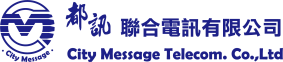  都訊網服務申請／異動書  都訊網服務申請／異動書  都訊網服務申請／異動書  都訊網服務申請／異動書  都訊網服務申請／異動書 □新申裝 □異動 □暫停服務 □恢復服務 □終止服務 □其他：□新申裝 □異動 □暫停服務 □恢復服務 □終止服務 □其他：□新申裝 □異動 □暫停服務 □恢復服務 □終止服務 □其他：□新申裝 □異動 □暫停服務 □恢復服務 □終止服務 □其他：□新申裝 □異動 □暫停服務 □恢復服務 □終止服務 □其他：□新申裝 □異動 □暫停服務 □恢復服務 □終止服務 □其他：□新申裝 □異動 □暫停服務 □恢復服務 □終止服務 □其他：□新申裝 □異動 □暫停服務 □恢復服務 □終止服務 □其他：申請日期：    年    月    日用戶基本資料用戶基本資料用戶基本資料用戶基本資料用戶基本資料用戶基本資料用戶基本資料用戶基本資料用戶基本資料用戶名稱：用戶名稱：用戶名稱：用戶名稱：統一編號：統一編號：統一編號：統一編號：統一編號：負責人： 負責人： 負責人： 負責人： 身分證字號： 身分證字號： 身分證字號： 身分證字號： 身分證字號： 申請人(委託代理人)姓名：申請人(委託代理人)姓名：申請人(委託代理人)姓名：申請人(委託代理人)姓名：裝機聯絡人電話：裝機聯絡人電話：裝機聯絡人電話：裝機聯絡人電話：裝機聯絡人電話：帳務聯絡人：帳務聯絡人：帳務聯絡人：帳務聯絡人：帳務聯絡人電話： 帳務聯絡人電話： 帳務聯絡人電話： 帳務聯絡人電話： 帳務聯絡人電話： 公司電話：（    ）公司電話：（    ）公司電話：（    ）公司電話：（    ）公司傳真：（    ）公司傳真：（    ）公司傳真：（    ）公司傳真：（    ）公司傳真：（    ）E-mail（通知帳號密碼請務必填寫）： E-mail（通知帳號密碼請務必填寫）： E-mail（通知帳號密碼請務必填寫）： E-mail（通知帳號密碼請務必填寫）： E-mail（通知帳號密碼請務必填寫）： E-mail（通知帳號密碼請務必填寫）： E-mail（通知帳號密碼請務必填寫）： E-mail（通知帳號密碼請務必填寫）： E-mail（通知帳號密碼請務必填寫）： 公司地址/戶籍地址：公司地址/戶籍地址：公司地址/戶籍地址：公司地址/戶籍地址：公司地址/戶籍地址：公司地址/戶籍地址：公司地址/戶籍地址：公司地址/戶籍地址：公司地址/戶籍地址：裝機地址：□同公司地址 □其他：     （縣市）　　　（鄉鎮市區）　　 （路街）　　段　　巷　　弄　　號　　樓之裝機地址：□同公司地址 □其他：     （縣市）　　　（鄉鎮市區）　　 （路街）　　段　　巷　　弄　　號　　樓之裝機地址：□同公司地址 □其他：     （縣市）　　　（鄉鎮市區）　　 （路街）　　段　　巷　　弄　　號　　樓之裝機地址：□同公司地址 □其他：     （縣市）　　　（鄉鎮市區）　　 （路街）　　段　　巷　　弄　　號　　樓之裝機地址：□同公司地址 □其他：     （縣市）　　　（鄉鎮市區）　　 （路街）　　段　　巷　　弄　　號　　樓之裝機地址：□同公司地址 □其他：     （縣市）　　　（鄉鎮市區）　　 （路街）　　段　　巷　　弄　　號　　樓之裝機地址：□同公司地址 □其他：     （縣市）　　　（鄉鎮市區）　　 （路街）　　段　　巷　　弄　　號　　樓之裝機地址：□同公司地址 □其他：     （縣市）　　　（鄉鎮市區）　　 （路街）　　段　　巷　　弄　　號　　樓之裝機地址：□同公司地址 □其他：     （縣市）　　　（鄉鎮市區）　　 （路街）　　段　　巷　　弄　　號　　樓之帳單地址：□同公司地址 □其他：     （縣市）　　　（鄉鎮市區）　　 （路街）　　段　　巷　　弄　　號　　樓之帳單地址：□同公司地址 □其他：     （縣市）　　　（鄉鎮市區）　　 （路街）　　段　　巷　　弄　　號　　樓之帳單地址：□同公司地址 □其他：     （縣市）　　　（鄉鎮市區）　　 （路街）　　段　　巷　　弄　　號　　樓之帳單地址：□同公司地址 □其他：     （縣市）　　　（鄉鎮市區）　　 （路街）　　段　　巷　　弄　　號　　樓之帳單地址：□同公司地址 □其他：     （縣市）　　　（鄉鎮市區）　　 （路街）　　段　　巷　　弄　　號　　樓之帳單地址：□同公司地址 □其他：     （縣市）　　　（鄉鎮市區）　　 （路街）　　段　　巷　　弄　　號　　樓之帳單地址：□同公司地址 □其他：     （縣市）　　　（鄉鎮市區）　　 （路街）　　段　　巷　　弄　　號　　樓之帳單地址：□同公司地址 □其他：     （縣市）　　　（鄉鎮市區）　　 （路街）　　段　　巷　　弄　　號　　樓之帳單地址：□同公司地址 □其他：     （縣市）　　　（鄉鎮市區）　　 （路街）　　段　　巷　　弄　　號　　樓之申請服務種類申請服務種類申請服務種類申請服務種類申請服務種類申請服務種類申請服務種類申請服務種類申請服務種類 □話機發話    □行動APP發話   □話機發話    □行動APP發話   □話機發話    □行動APP發話   □話機發話    □行動APP發話   □話機發話    □行動APP發話   □話機發話    □行動APP發話   □話機發話    □行動APP發話   □話機發話    □行動APP發話   □話機發話    □行動APP發話  電信服務同意書【攸關您的權益請詳細閱讀】電信服務同意書【攸關您的權益請詳細閱讀】電信服務同意書【攸關您的權益請詳細閱讀】電信服務同意書【攸關您的權益請詳細閱讀】電信服務同意書【攸關您的權益請詳細閱讀】電信服務同意書【攸關您的權益請詳細閱讀】電信服務同意書【攸關您的權益請詳細閱讀】電信服務同意書【攸關您的權益請詳細閱讀】電信服務同意書【攸關您的權益請詳細閱讀】用戶即申請人（簡稱乙方）同意遵守都訊聯合電訊有限公司（簡稱甲方）都訊網路（簡稱本服務／本專案）申請／異動書約定如下： 乙方應於每月20號前支付上個月本專案月租費及通話費，無繳費者甲方有權停止本專案服務並追繳欠款。 乙方之行動電話及固網電話之電信服務收費標準，均以所屬原系統業者服務契約及公告為準。 本服務之各項月租費及通話費不適用抵扣原來所屬系統業者之任何電信費用：3-1本服務之各項費用不扣抵原系統業者之門號月租費，市話或行動電話及未經本服務發話之通話費、漫遊費、轉接費及各項加值服務費， ADSL之電路費、上網費，以上所述之各項費用應自行繳納。3-2本系統服務不提供撥打緊急電話（國內1字頭電話例如110、119）免付費電話（080）加值服務電話（094、0962、0965、020）。 本專案用戶之門號，因一類業者或國家主管單位要求停用或異動，甲乙雙方都應遵守規則與本專案合約其它內容無關。 本服務因固網業者之機線故障、阻斷以致發生錯誤、延遲、中斷或不能傳遞而造成損害時，其所衍生之損害根據電信法第二十三條之
 規定，不負賠償責任。 乙方使用本服務，不得違反善良風俗詐取不法利益及觸犯相關法令規定，若有違反甲方可立即停用本服務外並追究因而衍生的損失。 乙方使用甲方APP服務時同意接受廣告推播服務。 乙方同意甲方（我們）蒐集/處理/使用您的個人資料，詳情請見都訊官方網站：
「『 https://cm.net.tw 』首頁右上角 --› 客戶服務 --› 個人資料蒐集告知聲明。」 有關本服務之營業規章，通信費率將公告於都訊網站上，不另行通知本服務用戶。 為全面保障通訊品質及安全，凡𢹂碼至固網門號須轉接註冊到本公司機房，以便使用雲端總機服務。用戶即申請人（簡稱乙方）同意遵守都訊聯合電訊有限公司（簡稱甲方）都訊網路（簡稱本服務／本專案）申請／異動書約定如下： 乙方應於每月20號前支付上個月本專案月租費及通話費，無繳費者甲方有權停止本專案服務並追繳欠款。 乙方之行動電話及固網電話之電信服務收費標準，均以所屬原系統業者服務契約及公告為準。 本服務之各項月租費及通話費不適用抵扣原來所屬系統業者之任何電信費用：3-1本服務之各項費用不扣抵原系統業者之門號月租費，市話或行動電話及未經本服務發話之通話費、漫遊費、轉接費及各項加值服務費， ADSL之電路費、上網費，以上所述之各項費用應自行繳納。3-2本系統服務不提供撥打緊急電話（國內1字頭電話例如110、119）免付費電話（080）加值服務電話（094、0962、0965、020）。 本專案用戶之門號，因一類業者或國家主管單位要求停用或異動，甲乙雙方都應遵守規則與本專案合約其它內容無關。 本服務因固網業者之機線故障、阻斷以致發生錯誤、延遲、中斷或不能傳遞而造成損害時，其所衍生之損害根據電信法第二十三條之
 規定，不負賠償責任。 乙方使用本服務，不得違反善良風俗詐取不法利益及觸犯相關法令規定，若有違反甲方可立即停用本服務外並追究因而衍生的損失。 乙方使用甲方APP服務時同意接受廣告推播服務。 乙方同意甲方（我們）蒐集/處理/使用您的個人資料，詳情請見都訊官方網站：
「『 https://cm.net.tw 』首頁右上角 --› 客戶服務 --› 個人資料蒐集告知聲明。」 有關本服務之營業規章，通信費率將公告於都訊網站上，不另行通知本服務用戶。 為全面保障通訊品質及安全，凡𢹂碼至固網門號須轉接註冊到本公司機房，以便使用雲端總機服務。用戶即申請人（簡稱乙方）同意遵守都訊聯合電訊有限公司（簡稱甲方）都訊網路（簡稱本服務／本專案）申請／異動書約定如下： 乙方應於每月20號前支付上個月本專案月租費及通話費，無繳費者甲方有權停止本專案服務並追繳欠款。 乙方之行動電話及固網電話之電信服務收費標準，均以所屬原系統業者服務契約及公告為準。 本服務之各項月租費及通話費不適用抵扣原來所屬系統業者之任何電信費用：3-1本服務之各項費用不扣抵原系統業者之門號月租費，市話或行動電話及未經本服務發話之通話費、漫遊費、轉接費及各項加值服務費， ADSL之電路費、上網費，以上所述之各項費用應自行繳納。3-2本系統服務不提供撥打緊急電話（國內1字頭電話例如110、119）免付費電話（080）加值服務電話（094、0962、0965、020）。 本專案用戶之門號，因一類業者或國家主管單位要求停用或異動，甲乙雙方都應遵守規則與本專案合約其它內容無關。 本服務因固網業者之機線故障、阻斷以致發生錯誤、延遲、中斷或不能傳遞而造成損害時，其所衍生之損害根據電信法第二十三條之
 規定，不負賠償責任。 乙方使用本服務，不得違反善良風俗詐取不法利益及觸犯相關法令規定，若有違反甲方可立即停用本服務外並追究因而衍生的損失。 乙方使用甲方APP服務時同意接受廣告推播服務。 乙方同意甲方（我們）蒐集/處理/使用您的個人資料，詳情請見都訊官方網站：
「『 https://cm.net.tw 』首頁右上角 --› 客戶服務 --› 個人資料蒐集告知聲明。」 有關本服務之營業規章，通信費率將公告於都訊網站上，不另行通知本服務用戶。 為全面保障通訊品質及安全，凡𢹂碼至固網門號須轉接註冊到本公司機房，以便使用雲端總機服務。用戶即申請人（簡稱乙方）同意遵守都訊聯合電訊有限公司（簡稱甲方）都訊網路（簡稱本服務／本專案）申請／異動書約定如下： 乙方應於每月20號前支付上個月本專案月租費及通話費，無繳費者甲方有權停止本專案服務並追繳欠款。 乙方之行動電話及固網電話之電信服務收費標準，均以所屬原系統業者服務契約及公告為準。 本服務之各項月租費及通話費不適用抵扣原來所屬系統業者之任何電信費用：3-1本服務之各項費用不扣抵原系統業者之門號月租費，市話或行動電話及未經本服務發話之通話費、漫遊費、轉接費及各項加值服務費， ADSL之電路費、上網費，以上所述之各項費用應自行繳納。3-2本系統服務不提供撥打緊急電話（國內1字頭電話例如110、119）免付費電話（080）加值服務電話（094、0962、0965、020）。 本專案用戶之門號，因一類業者或國家主管單位要求停用或異動，甲乙雙方都應遵守規則與本專案合約其它內容無關。 本服務因固網業者之機線故障、阻斷以致發生錯誤、延遲、中斷或不能傳遞而造成損害時，其所衍生之損害根據電信法第二十三條之
 規定，不負賠償責任。 乙方使用本服務，不得違反善良風俗詐取不法利益及觸犯相關法令規定，若有違反甲方可立即停用本服務外並追究因而衍生的損失。 乙方使用甲方APP服務時同意接受廣告推播服務。 乙方同意甲方（我們）蒐集/處理/使用您的個人資料，詳情請見都訊官方網站：
「『 https://cm.net.tw 』首頁右上角 --› 客戶服務 --› 個人資料蒐集告知聲明。」 有關本服務之營業規章，通信費率將公告於都訊網站上，不另行通知本服務用戶。 為全面保障通訊品質及安全，凡𢹂碼至固網門號須轉接註冊到本公司機房，以便使用雲端總機服務。用戶即申請人（簡稱乙方）同意遵守都訊聯合電訊有限公司（簡稱甲方）都訊網路（簡稱本服務／本專案）申請／異動書約定如下： 乙方應於每月20號前支付上個月本專案月租費及通話費，無繳費者甲方有權停止本專案服務並追繳欠款。 乙方之行動電話及固網電話之電信服務收費標準，均以所屬原系統業者服務契約及公告為準。 本服務之各項月租費及通話費不適用抵扣原來所屬系統業者之任何電信費用：3-1本服務之各項費用不扣抵原系統業者之門號月租費，市話或行動電話及未經本服務發話之通話費、漫遊費、轉接費及各項加值服務費， ADSL之電路費、上網費，以上所述之各項費用應自行繳納。3-2本系統服務不提供撥打緊急電話（國內1字頭電話例如110、119）免付費電話（080）加值服務電話（094、0962、0965、020）。 本專案用戶之門號，因一類業者或國家主管單位要求停用或異動，甲乙雙方都應遵守規則與本專案合約其它內容無關。 本服務因固網業者之機線故障、阻斷以致發生錯誤、延遲、中斷或不能傳遞而造成損害時，其所衍生之損害根據電信法第二十三條之
 規定，不負賠償責任。 乙方使用本服務，不得違反善良風俗詐取不法利益及觸犯相關法令規定，若有違反甲方可立即停用本服務外並追究因而衍生的損失。 乙方使用甲方APP服務時同意接受廣告推播服務。 乙方同意甲方（我們）蒐集/處理/使用您的個人資料，詳情請見都訊官方網站：
「『 https://cm.net.tw 』首頁右上角 --› 客戶服務 --› 個人資料蒐集告知聲明。」 有關本服務之營業規章，通信費率將公告於都訊網站上，不另行通知本服務用戶。 為全面保障通訊品質及安全，凡𢹂碼至固網門號須轉接註冊到本公司機房，以便使用雲端總機服務。用戶即申請人（簡稱乙方）同意遵守都訊聯合電訊有限公司（簡稱甲方）都訊網路（簡稱本服務／本專案）申請／異動書約定如下： 乙方應於每月20號前支付上個月本專案月租費及通話費，無繳費者甲方有權停止本專案服務並追繳欠款。 乙方之行動電話及固網電話之電信服務收費標準，均以所屬原系統業者服務契約及公告為準。 本服務之各項月租費及通話費不適用抵扣原來所屬系統業者之任何電信費用：3-1本服務之各項費用不扣抵原系統業者之門號月租費，市話或行動電話及未經本服務發話之通話費、漫遊費、轉接費及各項加值服務費， ADSL之電路費、上網費，以上所述之各項費用應自行繳納。3-2本系統服務不提供撥打緊急電話（國內1字頭電話例如110、119）免付費電話（080）加值服務電話（094、0962、0965、020）。 本專案用戶之門號，因一類業者或國家主管單位要求停用或異動，甲乙雙方都應遵守規則與本專案合約其它內容無關。 本服務因固網業者之機線故障、阻斷以致發生錯誤、延遲、中斷或不能傳遞而造成損害時，其所衍生之損害根據電信法第二十三條之
 規定，不負賠償責任。 乙方使用本服務，不得違反善良風俗詐取不法利益及觸犯相關法令規定，若有違反甲方可立即停用本服務外並追究因而衍生的損失。 乙方使用甲方APP服務時同意接受廣告推播服務。 乙方同意甲方（我們）蒐集/處理/使用您的個人資料，詳情請見都訊官方網站：
「『 https://cm.net.tw 』首頁右上角 --› 客戶服務 --› 個人資料蒐集告知聲明。」 有關本服務之營業規章，通信費率將公告於都訊網站上，不另行通知本服務用戶。 為全面保障通訊品質及安全，凡𢹂碼至固網門號須轉接註冊到本公司機房，以便使用雲端總機服務。用戶即申請人（簡稱乙方）同意遵守都訊聯合電訊有限公司（簡稱甲方）都訊網路（簡稱本服務／本專案）申請／異動書約定如下： 乙方應於每月20號前支付上個月本專案月租費及通話費，無繳費者甲方有權停止本專案服務並追繳欠款。 乙方之行動電話及固網電話之電信服務收費標準，均以所屬原系統業者服務契約及公告為準。 本服務之各項月租費及通話費不適用抵扣原來所屬系統業者之任何電信費用：3-1本服務之各項費用不扣抵原系統業者之門號月租費，市話或行動電話及未經本服務發話之通話費、漫遊費、轉接費及各項加值服務費， ADSL之電路費、上網費，以上所述之各項費用應自行繳納。3-2本系統服務不提供撥打緊急電話（國內1字頭電話例如110、119）免付費電話（080）加值服務電話（094、0962、0965、020）。 本專案用戶之門號，因一類業者或國家主管單位要求停用或異動，甲乙雙方都應遵守規則與本專案合約其它內容無關。 本服務因固網業者之機線故障、阻斷以致發生錯誤、延遲、中斷或不能傳遞而造成損害時，其所衍生之損害根據電信法第二十三條之
 規定，不負賠償責任。 乙方使用本服務，不得違反善良風俗詐取不法利益及觸犯相關法令規定，若有違反甲方可立即停用本服務外並追究因而衍生的損失。 乙方使用甲方APP服務時同意接受廣告推播服務。 乙方同意甲方（我們）蒐集/處理/使用您的個人資料，詳情請見都訊官方網站：
「『 https://cm.net.tw 』首頁右上角 --› 客戶服務 --› 個人資料蒐集告知聲明。」 有關本服務之營業規章，通信費率將公告於都訊網站上，不另行通知本服務用戶。 為全面保障通訊品質及安全，凡𢹂碼至固網門號須轉接註冊到本公司機房，以便使用雲端總機服務。用戶即申請人（簡稱乙方）同意遵守都訊聯合電訊有限公司（簡稱甲方）都訊網路（簡稱本服務／本專案）申請／異動書約定如下： 乙方應於每月20號前支付上個月本專案月租費及通話費，無繳費者甲方有權停止本專案服務並追繳欠款。 乙方之行動電話及固網電話之電信服務收費標準，均以所屬原系統業者服務契約及公告為準。 本服務之各項月租費及通話費不適用抵扣原來所屬系統業者之任何電信費用：3-1本服務之各項費用不扣抵原系統業者之門號月租費，市話或行動電話及未經本服務發話之通話費、漫遊費、轉接費及各項加值服務費， ADSL之電路費、上網費，以上所述之各項費用應自行繳納。3-2本系統服務不提供撥打緊急電話（國內1字頭電話例如110、119）免付費電話（080）加值服務電話（094、0962、0965、020）。 本專案用戶之門號，因一類業者或國家主管單位要求停用或異動，甲乙雙方都應遵守規則與本專案合約其它內容無關。 本服務因固網業者之機線故障、阻斷以致發生錯誤、延遲、中斷或不能傳遞而造成損害時，其所衍生之損害根據電信法第二十三條之
 規定，不負賠償責任。 乙方使用本服務，不得違反善良風俗詐取不法利益及觸犯相關法令規定，若有違反甲方可立即停用本服務外並追究因而衍生的損失。 乙方使用甲方APP服務時同意接受廣告推播服務。 乙方同意甲方（我們）蒐集/處理/使用您的個人資料，詳情請見都訊官方網站：
「『 https://cm.net.tw 』首頁右上角 --› 客戶服務 --› 個人資料蒐集告知聲明。」 有關本服務之營業規章，通信費率將公告於都訊網站上，不另行通知本服務用戶。 為全面保障通訊品質及安全，凡𢹂碼至固網門號須轉接註冊到本公司機房，以便使用雲端總機服務。用戶即申請人（簡稱乙方）同意遵守都訊聯合電訊有限公司（簡稱甲方）都訊網路（簡稱本服務／本專案）申請／異動書約定如下： 乙方應於每月20號前支付上個月本專案月租費及通話費，無繳費者甲方有權停止本專案服務並追繳欠款。 乙方之行動電話及固網電話之電信服務收費標準，均以所屬原系統業者服務契約及公告為準。 本服務之各項月租費及通話費不適用抵扣原來所屬系統業者之任何電信費用：3-1本服務之各項費用不扣抵原系統業者之門號月租費，市話或行動電話及未經本服務發話之通話費、漫遊費、轉接費及各項加值服務費， ADSL之電路費、上網費，以上所述之各項費用應自行繳納。3-2本系統服務不提供撥打緊急電話（國內1字頭電話例如110、119）免付費電話（080）加值服務電話（094、0962、0965、020）。 本專案用戶之門號，因一類業者或國家主管單位要求停用或異動，甲乙雙方都應遵守規則與本專案合約其它內容無關。 本服務因固網業者之機線故障、阻斷以致發生錯誤、延遲、中斷或不能傳遞而造成損害時，其所衍生之損害根據電信法第二十三條之
 規定，不負賠償責任。 乙方使用本服務，不得違反善良風俗詐取不法利益及觸犯相關法令規定，若有違反甲方可立即停用本服務外並追究因而衍生的損失。 乙方使用甲方APP服務時同意接受廣告推播服務。 乙方同意甲方（我們）蒐集/處理/使用您的個人資料，詳情請見都訊官方網站：
「『 https://cm.net.tw 』首頁右上角 --› 客戶服務 --› 個人資料蒐集告知聲明。」 有關本服務之營業規章，通信費率將公告於都訊網站上，不另行通知本服務用戶。 為全面保障通訊品質及安全，凡𢹂碼至固網門號須轉接註冊到本公司機房，以便使用雲端總機服務。同意聲明同意聲明同意聲明同意聲明同意聲明備註備註備註備註請蓋公司大小章民國      年     月    日本人已將本服務同意書各項條款及約定攜回審閱二日以上且充分了解，並願遵守本服務同意書各項約定。請蓋公司大小章民國      年     月    日本人已將本服務同意書各項條款及約定攜回審閱二日以上且充分了解，並願遵守本服務同意書各項約定。請蓋公司大小章民國      年     月    日本人已將本服務同意書各項條款及約定攜回審閱二日以上且充分了解，並願遵守本服務同意書各項約定。請蓋公司大小章民國      年     月    日本人已將本服務同意書各項條款及約定攜回審閱二日以上且充分了解，並願遵守本服務同意書各項約定。請蓋公司大小章民國      年     月    日本人已將本服務同意書各項條款及約定攜回審閱二日以上且充分了解，並願遵守本服務同意書各項約定。承諾話務量            元/月備援手機:1.                  2.                   3.主要機房備用機房承諾話務量            元/月備援手機:1.                  2.                   3.主要機房備用機房承諾話務量            元/月備援手機:1.                  2.                   3.主要機房備用機房承諾話務量            元/月備援手機:1.                  2.                   3.主要機房備用機房必要證件（請打勾）□負責人(委託代理人)身分證影本(必備) □負責人(委託代理人)身分證影本(必備) 第二證件  □健保卡影本  □駕照影本  □護照影本  □影像檔第二證件  □健保卡影本  □駕照影本  □護照影本  □影像檔第二證件  □健保卡影本  □駕照影本  □護照影本  □影像檔第二證件  □健保卡影本  □駕照影本  □護照影本  □影像檔第二證件  □健保卡影本  □駕照影本  □護照影本  □影像檔第二證件  □健保卡影本  □駕照影本  □護照影本  □影像檔必要證件（請打勾）□營利事業登記證 □公司設立登記表 □公司變更登記表 □商業登記抄本 □扣繳單位設立登記申請書□營利事業登記證 □公司設立登記表 □公司變更登記表 □商業登記抄本 □扣繳單位設立登記申請書□營利事業登記證 □公司設立登記表 □公司變更登記表 □商業登記抄本 □扣繳單位設立登記申請書□營利事業登記證 □公司設立登記表 □公司變更登記表 □商業登記抄本 □扣繳單位設立登記申請書□營利事業登記證 □公司設立登記表 □公司變更登記表 □商業登記抄本 □扣繳單位設立登記申請書□營利事業登記證 □公司設立登記表 □公司變更登記表 □商業登記抄本 □扣繳單位設立登記申請書□營利事業登記證 □公司設立登記表 □公司變更登記表 □商業登記抄本 □扣繳單位設立登記申請書□營利事業登記證 □公司設立登記表 □公司變更登記表 □商業登記抄本 □扣繳單位設立登記申請書內部審核專用欄內部審核專用欄內部審核專用欄內部審核專用欄內部審核專用欄內部審核專用欄內部審核專用欄內部審核專用欄內部審核專用欄收件人員：收件人員：稽核人員：稽核人員：稽核人員：稽核人員：稽核人員：業務人員：業務人員：都訊服務申請異動書都訊服務申請異動書都訊服務申請異動書都訊服務申請異動書都訊服務申請異動書都訊服務申請異動書都訊服務申請異動書都訊服務申請異動書專案名稱【都訊辦公-雲端總機-設備租賃】專案名稱【都訊辦公-雲端總機-設備租賃】專案名稱【都訊辦公-雲端總機-設備租賃】專案名稱【都訊辦公-雲端總機-設備租賃】專案名稱【都訊辦公-雲端總機-設備租賃】專案名稱【都訊辦公-雲端總機-設備租賃】專案名稱【都訊辦公-雲端總機-設備租賃】專案名稱【都訊辦公-雲端總機-設備租賃】專案名稱【都訊辦公-雲端總機-設備租賃】專案名稱【都訊辦公-雲端總機-設備租賃】專案名稱【都訊辦公-雲端總機-設備租賃】專案名稱【都訊辦公-雲端總機-設備租賃】專案名稱【都訊辦公-雲端總機-設備租賃】專案名稱【都訊辦公-雲端總機-設備租賃】專案名稱【都訊辦公-雲端總機-設備租賃】專案名稱【都訊辦公-雲端總機-設備租賃】專案名稱【都訊辦公-雲端總機-設備租賃】專案名稱【都訊辦公-雲端總機-設備租賃】專案名稱【都訊辦公-雲端總機-設備租賃】專案名稱【都訊辦公-雲端總機-設備租賃】專案名稱【都訊辦公-雲端總機-設備租賃】專案名稱【都訊辦公-雲端總機-設備租賃】營業機密：客戶資料不得外洩或複製。營業機密：客戶資料不得外洩或複製。營業機密：客戶資料不得外洩或複製。營業機密：客戶資料不得外洩或複製。營業機密：客戶資料不得外洩或複製。營業機密：客戶資料不得外洩或複製。營業機密：客戶資料不得外洩或複製。營業機密：客戶資料不得外洩或複製。營業機密：客戶資料不得外洩或複製。營業機密：客戶資料不得外洩或複製。營業機密：客戶資料不得外洩或複製。營業機密：客戶資料不得外洩或複製。營業機密：客戶資料不得外洩或複製。營業機密：客戶資料不得外洩或複製。用戶名稱用戶名稱本申請書於下列申請日起，本服務契約即予生效，立約人為都訊聯合電訊有限公司(契約內為甲方)及下方用戶名稱(契約內為乙方)，其用戶名稱及其他相關申請資料記錄於下表內：本申請書於下列申請日起，本服務契約即予生效，立約人為都訊聯合電訊有限公司(契約內為甲方)及下方用戶名稱(契約內為乙方)，其用戶名稱及其他相關申請資料記錄於下表內：本申請書於下列申請日起，本服務契約即予生效，立約人為都訊聯合電訊有限公司(契約內為甲方)及下方用戶名稱(契約內為乙方)，其用戶名稱及其他相關申請資料記錄於下表內：本申請書於下列申請日起，本服務契約即予生效，立約人為都訊聯合電訊有限公司(契約內為甲方)及下方用戶名稱(契約內為乙方)，其用戶名稱及其他相關申請資料記錄於下表內：本申請書於下列申請日起，本服務契約即予生效，立約人為都訊聯合電訊有限公司(契約內為甲方)及下方用戶名稱(契約內為乙方)，其用戶名稱及其他相關申請資料記錄於下表內：本申請書於下列申請日起，本服務契約即予生效，立約人為都訊聯合電訊有限公司(契約內為甲方)及下方用戶名稱(契約內為乙方)，其用戶名稱及其他相關申請資料記錄於下表內：本申請書於下列申請日起，本服務契約即予生效，立約人為都訊聯合電訊有限公司(契約內為甲方)及下方用戶名稱(契約內為乙方)，其用戶名稱及其他相關申請資料記錄於下表內：本申請書於下列申請日起，本服務契約即予生效，立約人為都訊聯合電訊有限公司(契約內為甲方)及下方用戶名稱(契約內為乙方)，其用戶名稱及其他相關申請資料記錄於下表內：本申請書於下列申請日起，本服務契約即予生效，立約人為都訊聯合電訊有限公司(契約內為甲方)及下方用戶名稱(契約內為乙方)，其用戶名稱及其他相關申請資料記錄於下表內：本申請書於下列申請日起，本服務契約即予生效，立約人為都訊聯合電訊有限公司(契約內為甲方)及下方用戶名稱(契約內為乙方)，其用戶名稱及其他相關申請資料記錄於下表內：本申請書於下列申請日起，本服務契約即予生效，立約人為都訊聯合電訊有限公司(契約內為甲方)及下方用戶名稱(契約內為乙方)，其用戶名稱及其他相關申請資料記錄於下表內：本申請書於下列申請日起，本服務契約即予生效，立約人為都訊聯合電訊有限公司(契約內為甲方)及下方用戶名稱(契約內為乙方)，其用戶名稱及其他相關申請資料記錄於下表內：本申請書於下列申請日起，本服務契約即予生效，立約人為都訊聯合電訊有限公司(契約內為甲方)及下方用戶名稱(契約內為乙方)，其用戶名稱及其他相關申請資料記錄於下表內：本申請書於下列申請日起，本服務契約即予生效，立約人為都訊聯合電訊有限公司(契約內為甲方)及下方用戶名稱(契約內為乙方)，其用戶名稱及其他相關申請資料記錄於下表內：本申請書於下列申請日起，本服務契約即予生效，立約人為都訊聯合電訊有限公司(契約內為甲方)及下方用戶名稱(契約內為乙方)，其用戶名稱及其他相關申請資料記錄於下表內：本申請書於下列申請日起，本服務契約即予生效，立約人為都訊聯合電訊有限公司(契約內為甲方)及下方用戶名稱(契約內為乙方)，其用戶名稱及其他相關申請資料記錄於下表內：本申請書於下列申請日起，本服務契約即予生效，立約人為都訊聯合電訊有限公司(契約內為甲方)及下方用戶名稱(契約內為乙方)，其用戶名稱及其他相關申請資料記錄於下表內：本申請書於下列申請日起，本服務契約即予生效，立約人為都訊聯合電訊有限公司(契約內為甲方)及下方用戶名稱(契約內為乙方)，其用戶名稱及其他相關申請資料記錄於下表內：本申請書於下列申請日起，本服務契約即予生效，立約人為都訊聯合電訊有限公司(契約內為甲方)及下方用戶名稱(契約內為乙方)，其用戶名稱及其他相關申請資料記錄於下表內：本申請書於下列申請日起，本服務契約即予生效，立約人為都訊聯合電訊有限公司(契約內為甲方)及下方用戶名稱(契約內為乙方)，其用戶名稱及其他相關申請資料記錄於下表內：本申請書於下列申請日起，本服務契約即予生效，立約人為都訊聯合電訊有限公司(契約內為甲方)及下方用戶名稱(契約內為乙方)，其用戶名稱及其他相關申請資料記錄於下表內：本申請書於下列申請日起，本服務契約即予生效，立約人為都訊聯合電訊有限公司(契約內為甲方)及下方用戶名稱(契約內為乙方)，其用戶名稱及其他相關申請資料記錄於下表內：* 號為必填資料。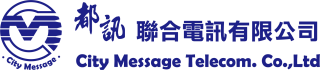 * 號為必填資料。* 號為必填資料。* 號為必填資料。* 號為必填資料。* 號為必填資料。* 號為必填資料。* 號為必填資料。* 號為必填資料。* 號為必填資料。* 號為必填資料。* 號為必填資料。* 號為必填資料。* 號為必填資料。用戶帳號用戶帳號本申請書於下列申請日起，本服務契約即予生效，立約人為都訊聯合電訊有限公司(契約內為甲方)及下方用戶名稱(契約內為乙方)，其用戶名稱及其他相關申請資料記錄於下表內：本申請書於下列申請日起，本服務契約即予生效，立約人為都訊聯合電訊有限公司(契約內為甲方)及下方用戶名稱(契約內為乙方)，其用戶名稱及其他相關申請資料記錄於下表內：本申請書於下列申請日起，本服務契約即予生效，立約人為都訊聯合電訊有限公司(契約內為甲方)及下方用戶名稱(契約內為乙方)，其用戶名稱及其他相關申請資料記錄於下表內：本申請書於下列申請日起，本服務契約即予生效，立約人為都訊聯合電訊有限公司(契約內為甲方)及下方用戶名稱(契約內為乙方)，其用戶名稱及其他相關申請資料記錄於下表內：本申請書於下列申請日起，本服務契約即予生效，立約人為都訊聯合電訊有限公司(契約內為甲方)及下方用戶名稱(契約內為乙方)，其用戶名稱及其他相關申請資料記錄於下表內：本申請書於下列申請日起，本服務契約即予生效，立約人為都訊聯合電訊有限公司(契約內為甲方)及下方用戶名稱(契約內為乙方)，其用戶名稱及其他相關申請資料記錄於下表內：本申請書於下列申請日起，本服務契約即予生效，立約人為都訊聯合電訊有限公司(契約內為甲方)及下方用戶名稱(契約內為乙方)，其用戶名稱及其他相關申請資料記錄於下表內：本申請書於下列申請日起，本服務契約即予生效，立約人為都訊聯合電訊有限公司(契約內為甲方)及下方用戶名稱(契約內為乙方)，其用戶名稱及其他相關申請資料記錄於下表內：本申請書於下列申請日起，本服務契約即予生效，立約人為都訊聯合電訊有限公司(契約內為甲方)及下方用戶名稱(契約內為乙方)，其用戶名稱及其他相關申請資料記錄於下表內：本申請書於下列申請日起，本服務契約即予生效，立約人為都訊聯合電訊有限公司(契約內為甲方)及下方用戶名稱(契約內為乙方)，其用戶名稱及其他相關申請資料記錄於下表內：本申請書於下列申請日起，本服務契約即予生效，立約人為都訊聯合電訊有限公司(契約內為甲方)及下方用戶名稱(契約內為乙方)，其用戶名稱及其他相關申請資料記錄於下表內：本申請書於下列申請日起，本服務契約即予生效，立約人為都訊聯合電訊有限公司(契約內為甲方)及下方用戶名稱(契約內為乙方)，其用戶名稱及其他相關申請資料記錄於下表內：本申請書於下列申請日起，本服務契約即予生效，立約人為都訊聯合電訊有限公司(契約內為甲方)及下方用戶名稱(契約內為乙方)，其用戶名稱及其他相關申請資料記錄於下表內：本申請書於下列申請日起，本服務契約即予生效，立約人為都訊聯合電訊有限公司(契約內為甲方)及下方用戶名稱(契約內為乙方)，其用戶名稱及其他相關申請資料記錄於下表內：本申請書於下列申請日起，本服務契約即予生效，立約人為都訊聯合電訊有限公司(契約內為甲方)及下方用戶名稱(契約內為乙方)，其用戶名稱及其他相關申請資料記錄於下表內：本申請書於下列申請日起，本服務契約即予生效，立約人為都訊聯合電訊有限公司(契約內為甲方)及下方用戶名稱(契約內為乙方)，其用戶名稱及其他相關申請資料記錄於下表內：本申請書於下列申請日起，本服務契約即予生效，立約人為都訊聯合電訊有限公司(契約內為甲方)及下方用戶名稱(契約內為乙方)，其用戶名稱及其他相關申請資料記錄於下表內：本申請書於下列申請日起，本服務契約即予生效，立約人為都訊聯合電訊有限公司(契約內為甲方)及下方用戶名稱(契約內為乙方)，其用戶名稱及其他相關申請資料記錄於下表內：本申請書於下列申請日起，本服務契約即予生效，立約人為都訊聯合電訊有限公司(契約內為甲方)及下方用戶名稱(契約內為乙方)，其用戶名稱及其他相關申請資料記錄於下表內：本申請書於下列申請日起，本服務契約即予生效，立約人為都訊聯合電訊有限公司(契約內為甲方)及下方用戶名稱(契約內為乙方)，其用戶名稱及其他相關申請資料記錄於下表內：本申請書於下列申請日起，本服務契約即予生效，立約人為都訊聯合電訊有限公司(契約內為甲方)及下方用戶名稱(契約內為乙方)，其用戶名稱及其他相關申請資料記錄於下表內：本申請書於下列申請日起，本服務契約即予生效，立約人為都訊聯合電訊有限公司(契約內為甲方)及下方用戶名稱(契約內為乙方)，其用戶名稱及其他相關申請資料記錄於下表內：新申裝　異動　暫停服務　恢復服務　終止服務　其他：新申裝　異動　暫停服務　恢復服務　終止服務　其他：新申裝　異動　暫停服務　恢復服務　終止服務　其他：新申裝　異動　暫停服務　恢復服務　終止服務　其他：新申裝　異動　暫停服務　恢復服務　終止服務　其他：新申裝　異動　暫停服務　恢復服務　終止服務　其他：新申裝　異動　暫停服務　恢復服務　終止服務　其他：新申裝　異動　暫停服務　恢復服務　終止服務　其他：新申裝　異動　暫停服務　恢復服務　終止服務　其他：新申裝　異動　暫停服務　恢復服務　終止服務　其他：新申裝　異動　暫停服務　恢復服務　終止服務　其他：新申裝　異動　暫停服務　恢復服務　終止服務　其他：新申裝　異動　暫停服務　恢復服務　終止服務　其他：新申裝　異動　暫停服務　恢復服務　終止服務　其他：新申裝　異動　暫停服務　恢復服務　終止服務　其他：新申裝　異動　暫停服務　恢復服務　終止服務　其他：新申裝　異動　暫停服務　恢復服務　終止服務　其他：新申裝　異動　暫停服務　恢復服務　終止服務　其他：新申裝　異動　暫停服務　恢復服務　終止服務　其他：新申裝　異動　暫停服務　恢復服務　終止服務　其他：新申裝　異動　暫停服務　恢復服務　終止服務　其他：新申裝　異動　暫停服務　恢復服務　終止服務　其他：新申裝　異動　暫停服務　恢復服務　終止服務　其他：新申裝　異動　暫停服務　恢復服務　終止服務　其他：新申裝　異動　暫停服務　恢復服務　終止服務　其他：新申裝　異動　暫停服務　恢復服務　終止服務　其他：新申裝　異動　暫停服務　恢復服務　終止服務　其他：新申裝　異動　暫停服務　恢復服務　終止服務　其他：新申裝　異動　暫停服務　恢復服務　終止服務　其他：新申裝　異動　暫停服務　恢復服務　終止服務　其他：新申裝　異動　暫停服務　恢復服務　終止服務　其他：新申裝　異動　暫停服務　恢復服務　終止服務　其他：新申裝　異動　暫停服務　恢復服務　終止服務　其他：申請日期：        年      月      日申請日期：        年      月      日申請日期：        年      月      日申請日期：        年      月      日申請日期：        年      月      日申請日期：        年      月      日申請日期：        年      月      日申請日期：        年      月      日申請日期：        年      月      日申請日期：        年      月      日申請日期：        年      月      日申請日期：        年      月      日用戶基本資料用戶基本資料用戶基本資料用戶基本資料用戶基本資料用戶基本資料用戶基本資料用戶基本資料用戶基本資料用戶基本資料用戶基本資料用戶基本資料用戶基本資料用戶基本資料用戶基本資料用戶基本資料用戶基本資料用戶基本資料用戶基本資料用戶基本資料用戶基本資料用戶基本資料用戶基本資料用戶基本資料用戶基本資料用戶基本資料用戶基本資料用戶基本資料用戶基本資料用戶基本資料用戶基本資料用戶基本資料用戶基本資料用戶基本資料用戶基本資料用戶基本資料用戶基本資料用戶基本資料用戶基本資料用戶基本資料用戶基本資料用戶基本資料用戶基本資料用戶基本資料用戶基本資料用戶名稱用戶名稱用戶名稱******統一編號統一編號統一編號統一編號統一編號統一編號*********負責人負責人負責人******身份證字號身份證字號身份證字號身份證字號身份證字號*******帳務聯絡人帳務聯絡人帳務聯絡人******聯絡人電話聯絡人電話聯絡人電話聯絡人電話聯絡人電話聯絡人電話*********裝機聯絡人裝機聯絡人裝機聯絡人******聯絡人電話聯絡人電話聯絡人電話聯絡人電話聯絡人電話*******公司電話公司電話公司電話******公司傳真公司傳真公司傳真公司傳真公司傳真公司傳真*********E-mailE-mailE-mail******************帳單地址：同公司地址 其他帳單地址：同公司地址 其他帳單地址：同公司地址 其他帳單地址：同公司地址 其他帳單地址：同公司地址 其他帳單地址：同公司地址 其他帳單地址：同公司地址 其他帳單地址：同公司地址 其他帳單地址：同公司地址 其他帳單地址：同公司地址 其他帳單地址：同公司地址 其他*              （縣市）            （鄉鎮市區）            （路街）　  　段 　  巷　  　弄　    號　　  樓之*              （縣市）            （鄉鎮市區）            （路街）　  　段 　  巷　  　弄　    號　　  樓之*              （縣市）            （鄉鎮市區）            （路街）　  　段 　  巷　  　弄　    號　　  樓之*              （縣市）            （鄉鎮市區）            （路街）　  　段 　  巷　  　弄　    號　　  樓之*              （縣市）            （鄉鎮市區）            （路街）　  　段 　  巷　  　弄　    號　　  樓之*              （縣市）            （鄉鎮市區）            （路街）　  　段 　  巷　  　弄　    號　　  樓之*              （縣市）            （鄉鎮市區）            （路街）　  　段 　  巷　  　弄　    號　　  樓之*              （縣市）            （鄉鎮市區）            （路街）　  　段 　  巷　  　弄　    號　　  樓之*              （縣市）            （鄉鎮市區）            （路街）　  　段 　  巷　  　弄　    號　　  樓之*              （縣市）            （鄉鎮市區）            （路街）　  　段 　  巷　  　弄　    號　　  樓之*              （縣市）            （鄉鎮市區）            （路街）　  　段 　  巷　  　弄　    號　　  樓之*              （縣市）            （鄉鎮市區）            （路街）　  　段 　  巷　  　弄　    號　　  樓之*              （縣市）            （鄉鎮市區）            （路街）　  　段 　  巷　  　弄　    號　　  樓之*              （縣市）            （鄉鎮市區）            （路街）　  　段 　  巷　  　弄　    號　　  樓之*              （縣市）            （鄉鎮市區）            （路街）　  　段 　  巷　  　弄　    號　　  樓之*              （縣市）            （鄉鎮市區）            （路街）　  　段 　  巷　  　弄　    號　　  樓之*              （縣市）            （鄉鎮市區）            （路街）　  　段 　  巷　  　弄　    號　　  樓之*              （縣市）            （鄉鎮市區）            （路街）　  　段 　  巷　  　弄　    號　　  樓之*              （縣市）            （鄉鎮市區）            （路街）　  　段 　  巷　  　弄　    號　　  樓之*              （縣市）            （鄉鎮市區）            （路街）　  　段 　  巷　  　弄　    號　　  樓之*              （縣市）            （鄉鎮市區）            （路街）　  　段 　  巷　  　弄　    號　　  樓之*              （縣市）            （鄉鎮市區）            （路街）　  　段 　  巷　  　弄　    號　　  樓之*              （縣市）            （鄉鎮市區）            （路街）　  　段 　  巷　  　弄　    號　　  樓之*              （縣市）            （鄉鎮市區）            （路街）　  　段 　  巷　  　弄　    號　　  樓之*              （縣市）            （鄉鎮市區）            （路街）　  　段 　  巷　  　弄　    號　　  樓之*              （縣市）            （鄉鎮市區）            （路街）　  　段 　  巷　  　弄　    號　　  樓之*              （縣市）            （鄉鎮市區）            （路街）　  　段 　  巷　  　弄　    號　　  樓之*              （縣市）            （鄉鎮市區）            （路街）　  　段 　  巷　  　弄　    號　　  樓之*              （縣市）            （鄉鎮市區）            （路街）　  　段 　  巷　  　弄　    號　　  樓之*              （縣市）            （鄉鎮市區）            （路街）　  　段 　  巷　  　弄　    號　　  樓之*              （縣市）            （鄉鎮市區）            （路街）　  　段 　  巷　  　弄　    號　　  樓之*              （縣市）            （鄉鎮市區）            （路街）　  　段 　  巷　  　弄　    號　　  樓之*              （縣市）            （鄉鎮市區）            （路街）　  　段 　  巷　  　弄　    號　　  樓之*              （縣市）            （鄉鎮市區）            （路街）　  　段 　  巷　  　弄　    號　　  樓之裝機地址：同公司地址 其他裝機地址：同公司地址 其他裝機地址：同公司地址 其他裝機地址：同公司地址 其他裝機地址：同公司地址 其他裝機地址：同公司地址 其他裝機地址：同公司地址 其他裝機地址：同公司地址 其他裝機地址：同公司地址 其他裝機地址：同公司地址 其他裝機地址：同公司地址 其他*              （縣市）            （鄉鎮市區）            （路街）　  　段 　  巷　  　弄　    號　　  樓之*              （縣市）            （鄉鎮市區）            （路街）　  　段 　  巷　  　弄　    號　　  樓之*              （縣市）            （鄉鎮市區）            （路街）　  　段 　  巷　  　弄　    號　　  樓之*              （縣市）            （鄉鎮市區）            （路街）　  　段 　  巷　  　弄　    號　　  樓之*              （縣市）            （鄉鎮市區）            （路街）　  　段 　  巷　  　弄　    號　　  樓之*              （縣市）            （鄉鎮市區）            （路街）　  　段 　  巷　  　弄　    號　　  樓之*              （縣市）            （鄉鎮市區）            （路街）　  　段 　  巷　  　弄　    號　　  樓之*              （縣市）            （鄉鎮市區）            （路街）　  　段 　  巷　  　弄　    號　　  樓之*              （縣市）            （鄉鎮市區）            （路街）　  　段 　  巷　  　弄　    號　　  樓之*              （縣市）            （鄉鎮市區）            （路街）　  　段 　  巷　  　弄　    號　　  樓之*              （縣市）            （鄉鎮市區）            （路街）　  　段 　  巷　  　弄　    號　　  樓之*              （縣市）            （鄉鎮市區）            （路街）　  　段 　  巷　  　弄　    號　　  樓之*              （縣市）            （鄉鎮市區）            （路街）　  　段 　  巷　  　弄　    號　　  樓之*              （縣市）            （鄉鎮市區）            （路街）　  　段 　  巷　  　弄　    號　　  樓之*              （縣市）            （鄉鎮市區）            （路街）　  　段 　  巷　  　弄　    號　　  樓之*              （縣市）            （鄉鎮市區）            （路街）　  　段 　  巷　  　弄　    號　　  樓之*              （縣市）            （鄉鎮市區）            （路街）　  　段 　  巷　  　弄　    號　　  樓之*              （縣市）            （鄉鎮市區）            （路街）　  　段 　  巷　  　弄　    號　　  樓之*              （縣市）            （鄉鎮市區）            （路街）　  　段 　  巷　  　弄　    號　　  樓之*              （縣市）            （鄉鎮市區）            （路街）　  　段 　  巷　  　弄　    號　　  樓之*              （縣市）            （鄉鎮市區）            （路街）　  　段 　  巷　  　弄　    號　　  樓之*              （縣市）            （鄉鎮市區）            （路街）　  　段 　  巷　  　弄　    號　　  樓之*              （縣市）            （鄉鎮市區）            （路街）　  　段 　  巷　  　弄　    號　　  樓之*              （縣市）            （鄉鎮市區）            （路街）　  　段 　  巷　  　弄　    號　　  樓之*              （縣市）            （鄉鎮市區）            （路街）　  　段 　  巷　  　弄　    號　　  樓之*              （縣市）            （鄉鎮市區）            （路街）　  　段 　  巷　  　弄　    號　　  樓之*              （縣市）            （鄉鎮市區）            （路街）　  　段 　  巷　  　弄　    號　　  樓之*              （縣市）            （鄉鎮市區）            （路街）　  　段 　  巷　  　弄　    號　　  樓之*              （縣市）            （鄉鎮市區）            （路街）　  　段 　  巷　  　弄　    號　　  樓之*              （縣市）            （鄉鎮市區）            （路街）　  　段 　  巷　  　弄　    號　　  樓之*              （縣市）            （鄉鎮市區）            （路街）　  　段 　  巷　  　弄　    號　　  樓之*              （縣市）            （鄉鎮市區）            （路街）　  　段 　  巷　  　弄　    號　　  樓之*              （縣市）            （鄉鎮市區）            （路街）　  　段 　  巷　  　弄　    號　　  樓之*              （縣市）            （鄉鎮市區）            （路街）　  　段 　  巷　  　弄　    號　　  樓之新申裝或異動後新資料 (合約五年)新申裝或異動後新資料 (合約五年)新申裝或異動後新資料 (合約五年)新申裝或異動後新資料 (合約五年)新申裝或異動後新資料 (合約五年)新申裝或異動後新資料 (合約五年)新申裝或異動後新資料 (合約五年)新申裝或異動後新資料 (合約五年)新申裝或異動後新資料 (合約五年)新申裝或異動後新資料 (合約五年)新申裝或異動後新資料 (合約五年)新申裝或異動後新資料 (合約五年)新申裝或異動後新資料 (合約五年)新申裝或異動後新資料 (合約五年)新申裝或異動後新資料 (合約五年)新申裝或異動後新資料 (合約五年)新申裝或異動後新資料 (合約五年)新申裝或異動後新資料 (合約五年)新申裝或異動後新資料 (合約五年)新申裝或異動後新資料 (合約五年)新申裝或異動後新資料 (合約五年)新申裝或異動後新資料 (合約五年)新申裝或異動後新資料 (合約五年)新申裝或異動後新資料 (合約五年)新申裝或異動後新資料 (合約五年)新申裝或異動後新資料 (合約五年)原客戶或異動前資料 (合約五年)原客戶或異動前資料 (合約五年)原客戶或異動前資料 (合約五年)原客戶或異動前資料 (合約五年)原客戶或異動前資料 (合約五年)原客戶或異動前資料 (合約五年)原客戶或異動前資料 (合約五年)原客戶或異動前資料 (合約五年)原客戶或異動前資料 (合約五年)原客戶或異動前資料 (合約五年)原客戶或異動前資料 (合約五年)原客戶或異動前資料 (合約五年)原客戶或異動前資料 (合約五年)原客戶或異動前資料 (合約五年)原客戶或異動前資料 (合約五年)原客戶或異動前資料 (合約五年)原客戶或異動前資料 (合約五年)原客戶或異動前資料 (合約五年)原客戶或異動前資料 (合約五年)品名/型號品名/型號品名/型號品名/型號品名/型號品名/型號品名/型號數量數量數量數量數量月租單價月租單價月租單價月租單價月租單價月租單價合計合計合計合計月租總計月租總計月租總計月租總計品名/型號品名/型號品名/型號品名/型號品名/型號數量數量數量數量月租單價月租單價合計合計合計月租總計月租總計月租總計月租總計月租總計系統租賃雲端總機主帳號雲端總機主帳號雲端總機主帳號雲端總機主帳號雲端總機主帳號雲端總機主帳號NT 20NT 20NT 20NT 20NT 20NT 20NT NT NT NT NTNTNTNT雲端總機主帳號雲端總機主帳號雲端總機主帳號雲端總機主帳號雲端總機主帳號NT 20NT 20NTNTNTNTNTNTNTNT系統租賃註冊分機註冊分機註冊分機註冊分機註冊分機註冊分機NT 15NT 15NT 15NT 15NT 15NT 15NT NT NT NT NTNTNTNT註冊分機註冊分機註冊分機註冊分機註冊分機NT 15NT 15NTNTNTNTNTNTNTNT系統租賃註冊外線(FXO)註冊外線(FXO)註冊外線(FXO)註冊外線(FXO)註冊外線(FXO)註冊外線(FXO)NT 15NT 15NT 15NT 15NT 15NT 15NT NT NT NT NTNTNTNT註冊外線(FXO)註冊外線(FXO)註冊外線(FXO)註冊外線(FXO)註冊外線(FXO)NT 15NT 15NTNTNTNTNTNTNTNT系統租賃註冊分機+都訊辦公APP註冊分機+都訊辦公APP註冊分機+都訊辦公APP註冊分機+都訊辦公APP註冊分機+都訊辦公APP註冊分機+都訊辦公APPNT 30NT 30NT 30NT 30NT 30NT 30NT NT NT NT NTNTNTNT註冊分機+APP註冊分機+APP註冊分機+APP註冊分機+APP註冊分機+APPNT 30NT 30NTNTNTNTNTNTNTNT系統租賃分機錄音分機錄音分機錄音分機錄音分機錄音分機錄音NT 30NT 30NT 30NT 30NT 30NT 30NT NT NT NT NTNTNTNT分機錄音分機錄音分機錄音分機錄音分機錄音NT 30NT 30NTNTNTNTNTNTNTNT系統租賃值班轉接(*77轉接)值班轉接(*77轉接)值班轉接(*77轉接)值班轉接(*77轉接)值班轉接(*77轉接)值班轉接(*77轉接)NT 10NT 10NT 10NT 10NT 10NT 10NT NT NT NT NTNTNTNT值班轉接(*77轉接)值班轉接(*77轉接)值班轉接(*77轉接)值班轉接(*77轉接)值班轉接(*77轉接)NT 10NT 10NTNTNTNTNTNTNTNT品名/型號品名/型號品名/型號品名/型號品名/型號品名/型號品名/型號數量數量數量數量數量月租單價月租單價月租單價月租單價月租單價月租單價合計合計合計合計預繳二年預繳二年預繳二年預繳二年品名/型號品名/型號品名/型號品名/型號品名/型號數量數量數量數量月租單價月租單價合計合計合計預繳二年預繳二年預繳二年預繳二年預繳二年設備租賃網路閘道器網路閘道器網路閘道器 GW2-2S  GW2-2S  GW2-2S N T 70N T 70N T 70N T 70N T 70N T 70NTNTNTNTNTNTNTNT GW2-2S  GW2-2S  GW2-2S  GW2-2S  GW2-2S N T 70N T 70NTNTNTNTNTNTNTNT設備租賃網路閘道器網路閘道器網路閘道器 GW4-4S  GW4-4S  GW4-4S NT 140NT 140NT 140NT 140NT 140NT 140NTNTNTNTNTNTNTNT GW4-4S  GW4-4S  GW4-4S  GW4-4S  GW4-4S NT 140NT 140NTNTNTNTNTNTNTNT設備租賃網路閘道器網路閘道器網路閘道器 GW8-8S  GW8-8S  GW8-8S NT 280NT 280NT 280NT 280NT 280NT 280NTNTNTNTNTNTNTNT GW8-8S  GW8-8S  GW8-8S  GW8-8S  GW8-8S NT 280NT 280NTNTNTNTNTNTNTNT設備租賃網路閘道器網路閘道器網路閘道器 GW16-16S GW16-16S GW16-16SNT 560NT 560NT 560NT 560NT 560NT 560NTNTNTNTNTNTNTNT GW16-16S GW16-16S GW16-16S GW16-16S GW16-16SNT 560NT 560NTNTNTNTNTNTNTNT設備租賃網路閘道器網路閘道器網路閘道器 GW24-24S GW24-24S GW24-24SNT 840NT 840NT 840NT 840NT 840NT 840NTNTNTNTNTNTNTNT GW24-24S GW24-24S GW24-24S GW24-24S GW24-24SNT 840NT 840NTNTNTNTNTNTNTNT設備租賃網路閘道器網路閘道器網路閘道器 GW32-32S GW32-32S GW32-32SNT 1120NT 1120NT 1120NT 1120NT 1120NT 1120NTNTNTNTNTNTNTNT GW32-32S GW32-32S GW32-32S GW32-32S GW32-32SNT 1120NT 1120NTNTNTNTNTNTNTNT設備租賃網路閘道器網路閘道器網路閘道器 GW4-4O  GW4-4O  GW4-4O NT 160NT 160NT 160NT 160NT 160NT 160NTNTNTNTNTNTNTNT GW4-4O  GW4-4O  GW4-4O  GW4-4O  GW4-4O NT 160NT 160NTNTNTNTNTNTNTNT設備租賃網路閘道器網路閘道器網路閘道器 GW8-8O  GW8-8O  GW8-8O NT 320NT 320NT 320NT 320NT 320NT 320NTNTNTNTNTNTNTNT GW8-8O  GW8-8O  GW8-8O  GW8-8O  GW8-8O NT 320NT 320NTNTNTNTNTNTNTNT設備租賃網路閘道器網路閘道器網路閘道器 GW8-4S4O  GW8-4S4O  GW8-4S4O NT 300NT 300NT 300NT 300NT 300NT 300NTNTNTNTNTNTNTNT GW8-4S4O  GW8-4S4O  GW8-4S4O  GW8-4S4O  GW8-4S4O NT 300NT 300NTNTNTNTNTNTNTNT設備租賃網路閘道器網路閘道器網路閘道器 GW16-8S8O GW16-8S8O GW16-8S8ONT 600NT 600NT 600NT 600NT 600NT 600NTNTNTNTNTNTNTNT GW16-8S8O GW16-8S8O GW16-8S8O GW16-8S8O GW16-8S8ONT 600NT 600NTNTNTNTNTNTNTNT設備租賃網路電話機網路電話機網路電話機 SIP-T21  SIP-T21  SIP-T21 NT 80NT 80NT 80NT 80NT 80NT 80NT NT NT NT NT NT NT NT  SP-50P  SP-50P  SP-50P  SP-50P  SP-50P NT 70NT 70NT NT NT NTNTNTNTNT設備租賃網路電話機網路電話機網路電話機 SP-53P  SP-53P  SP-53P NT 80NT 80NT 80NT 80NT 80NT 80NT NT NT NT NTNTNTNT SP-53P  SP-53P  SP-53P  SP-53P  SP-53P NT 80NT 80NT NT NT NTNTNTNTNT設備租賃網路電話機網路電話機網路電話機 VP-47P VP-47P VP-47PNT 200NT 200NT 200NT 200NT 200NT 200NTNTNTNTNTNTNTNT VP-47P VP-47P VP-47P VP-47P VP-47PNT 220NT 220NTNTNTNTNTNTNTNT設備租賃視頻門口機視頻門口機視頻門口機 DP-20P DP-20P DP-20PNT 150NT 150NT 150NT 150NT 150NT 150NTNTNTNTNTNTNTNT DP-20P DP-20P DP-20P DP-20P DP-20PNT 150NT 150NTNTNTNTNTNTNTNT設備租賃視頻門口機視頻門口機視頻門口機 DP-27P DP-27P DP-27PNT 200NT 200NT 200NT 200NT 200NT 200NTNTNTNTNTNTNTNT DP-27P DP-27P DP-27P DP-27P DP-27PNT 200NT 200NTNTNTNTNTNTNTNT設備租賃 POE8-2M8P POE8-2M8P POE8-2M8PNT 80NT 80NT 80NT 80NT 80NT 80NT NT NT NT NT NT NT NT  POE8-2M8P POE8-2M8P POE8-2M8P POE8-2M8P POE8-2M8PNT 80NT 80NTNTNTNTNTNTNTNT設備租賃供電橋接器供電橋接器供電橋接器 POE16-2G16P POE16-2G16P POE16-2G16PNT 150NT 150NT 150NT 150NT 150NT 150NT NT NT NT NTNTNTNT POE16-2G16P POE16-2G16P POE16-2G16P POE16-2G16P POE16-2G16PNT 150NT 150NT NT NT NTNTNTNTNT設備租賃 POE24-2G24P POE24-2G24P POE24-2G24PNT 200NT 200NT 200NT 200NT 200NT 200NT NT NT NT NTNTNTNT POE24-2G24P POE24-2G24P POE24-2G24P POE24-2G24P POE24-2G24PNT 200NT 200NT NT NT NTNTNTNTNT                                                                  總計：NT                                                                   總計：NT                                                                   總計：NT                                                                   總計：NT                                                                   總計：NT                                                                   總計：NT                                                                   總計：NT                                                                   總計：NT                                                                   總計：NT                                                                   總計：NT                                                                   總計：NT                                                                   總計：NT                                                                   總計：NT                                                                   總計：NT                                                                   總計：NT                                                                   總計：NT                                                                   總計：NT                                                                   總計：NT                                                                   總計：NT                                                                   總計：NT                                                                   總計：NT                                                                   總計：NT                                                                   總計：NT                                                                   總計：NT                                                                   總計：NT                                                                   總計：NT                                                      總計：NT                                                      總計：NT                                                      總計：NT                                                      總計：NT                                                      總計：NT                                                      總計：NT                                                      總計：NT                                                      總計：NT                                                      總計：NT                                                      總計：NT                                                      總計：NT                                                      總計：NT                                                      總計：NT                                                      總計：NT                                                      總計：NT                                                      總計：NT                                                      總計：NT                                                      總計：NT                                                      總計：NT 撥打項目撥打項目撥打項目撥打項目撥打項目費率費率費率費率費率費率費率IMS折扣IMS折扣IMS折扣IMS折扣IMS折扣IMS折扣070折扣070折扣070折扣070折扣ISR折扣ISR折扣ISR折扣費率費率費率費率費率費率IMS折扣IMS折扣IMS折扣IMS折扣070折扣070折扣070折扣070折扣070折扣ISR折扣ISR折扣ISR折扣ISR折扣電信資費國內-市內電話國內-市內電話國內-市內電話國內-市內電話國內-市內電話每5分鐘NT 1.5238元每5分鐘NT 1.5238元每5分鐘NT 1.5238元每5分鐘NT 1.5238元每5分鐘NT 1.5238元每5分鐘NT 1.5238元每5分鐘NT 1.5238元85折85折85折85折85折85折85折85折85折85折9折9折9折每5分鐘NT 1.5238元每5分鐘NT 1.5238元每5分鐘NT 1.5238元每5分鐘NT 1.5238元每5分鐘NT 1.5238元每5分鐘NT 1.5238元85折85折85折85折85折85折85折85折85折9折9折9折9折電信資費國內-長途電話國內-長途電話國內-長途電話國內-長途電話國內-長途電話每3分鐘NT 1.5238元每3分鐘NT 1.5238元每3分鐘NT 1.5238元每3分鐘NT 1.5238元每3分鐘NT 1.5238元每3分鐘NT 1.5238元每3分鐘NT 1.5238元85折85折85折85折85折85折85折85折85折85折9折9折9折每3分鐘NT 1.5238元每3分鐘NT 1.5238元每3分鐘NT 1.5238元每3分鐘NT 1.5238元每3分鐘NT 1.5238元每3分鐘NT 1.5238元85折85折85折85折85折85折85折85折85折9折9折9折9折電信資費國內-行動電話國內-行動電話國內-行動電話國內-行動電話國內-行動電話每1秒鐘NT 0.082元每1秒鐘NT 0.082元每1秒鐘NT 0.082元每1秒鐘NT 0.082元每1秒鐘NT 0.082元每1秒鐘NT 0.082元每1秒鐘NT 0.082元65折65折65折65折65折65折65折65折65折65折7折7折7折每1秒鐘NT 0.082元每1秒鐘NT 0.082元每1秒鐘NT 0.082元每1秒鐘NT 0.082元每1秒鐘NT 0.082元每1秒鐘NT 0.082元65折65折65折65折65折65折65折65折65折7折7折7折7折電信資費國際-長途電話國際-長途電話國際-長途電話國際-長途電話國際-長途電話大陸、香港、新加坡、美加每6秒NT0.12元大陸、香港、新加坡、美加每6秒NT0.12元大陸、香港、新加坡、美加每6秒NT0.12元大陸、香港、新加坡、美加每6秒NT0.12元大陸、香港、新加坡、美加每6秒NT0.12元大陸、香港、新加坡、美加每6秒NT0.12元大陸、香港、新加坡、美加每6秒NT0.12元大陸、香港、新加坡、美加每6秒NT0.12元大陸、香港、新加坡、美加每6秒NT0.12元大陸、香港、新加坡、美加每6秒NT0.12元大陸、香港、新加坡、美加每6秒NT0.12元大陸、香港、新加坡、美加每6秒NT0.12元大陸、香港、新加坡、美加每6秒NT0.12元大陸、香港、新加坡、美加每6秒NT0.12元大陸、香港、新加坡、美加每6秒NT0.12元大陸、香港、新加坡、美加每6秒NT0.12元大陸、香港、新加坡、美加每6秒NT0.12元大陸、香港、新加坡、美加每6秒NT0.12元大陸、香港、新加坡、美加每6秒NT0.12元大陸、香港、新加坡、美加每6秒NT0.12元大陸、香港、新加坡、美加每6秒NT0.12元大陸、香港、新加坡、美加每6秒NT0.12元大陸、香港、新加坡、美加每6秒NT0.12元大陸、香港、新加坡、美加每6秒NT0.12元大陸、香港、新加坡、美加每6秒NT0.12元大陸、香港、新加坡、美加每6秒NT0.12元大陸、香港、新加坡、美加每6秒NT0.12元大陸、香港、新加坡、美加每6秒NT0.12元大陸、香港、新加坡、美加每6秒NT0.12元大陸、香港、新加坡、美加每6秒NT0.12元大陸、香港、新加坡、美加每6秒NT0.12元大陸、香港、新加坡、美加每6秒NT0.12元大陸、香港、新加坡、美加每6秒NT0.12元大陸、香港、新加坡、美加每6秒NT0.12元大陸、香港、新加坡、美加每6秒NT0.12元大陸、香港、新加坡、美加每6秒NT0.12元大陸、香港、新加坡、美加每6秒NT0.12元大陸、香港、新加坡、美加每6秒NT0.12元大陸、香港、新加坡、美加每6秒NT0.12元電信資費080接聽市內電話080接聽市內電話080接聽市內電話080接聽市內電話080接聽市內電話每5分鐘TN 1.5238元每5分鐘TN 1.5238元每5分鐘TN 1.5238元每5分鐘TN 1.5238元每5分鐘TN 1.5238元每5分鐘TN 1.5238元每5分鐘TN 1.5238元 9 折 9 折 9 折 9 折 9 折 9 折-------每5分鐘TN 1.5238元每5分鐘TN 1.5238元每5分鐘TN 1.5238元每5分鐘TN 1.5238元每5分鐘TN 1.5238元每5分鐘TN 1.5238元 9 折 9 折 9 折 9 折---------電信資費080接聽長途電話080接聽長途電話080接聽長途電話080接聽長途電話080接聽長途電話每3分鐘NT 1.5238元每3分鐘NT 1.5238元每3分鐘NT 1.5238元每3分鐘NT 1.5238元每3分鐘NT 1.5238元每3分鐘NT 1.5238元每3分鐘NT 1.5238元 9 折 9 折 9 折 9 折 9 折 9 折-------每3分鐘NT 1.5238元每3分鐘NT 1.5238元每3分鐘NT 1.5238元每3分鐘NT 1.5238元每3分鐘NT 1.5238元每3分鐘NT 1.5238元 9 折 9 折 9 折 9 折---------電信資費080接聽行動電話080接聽行動電話080接聽行動電話080接聽行動電話080接聽行動電話每1秒鐘NT 0.095元每1秒鐘NT 0.095元每1秒鐘NT 0.095元每1秒鐘NT 0.095元每1秒鐘NT 0.095元每1秒鐘NT 0.095元每1秒鐘NT 0.095元 7 折 7 折 7 折 7 折 7 折 7 折-------每1秒鐘NT 0.095元每1秒鐘NT 0.095元每1秒鐘NT 0.095元每1秒鐘NT 0.095元每1秒鐘NT 0.095元每1秒鐘NT 0.095元 7 折 7 折 7 折 7 折---------傳輸速率傳輸速率傳輸速率傳輸速率非固定制(光纖)非固定制(光纖)非固定制(光纖)非固定制(光纖)非固定制(光纖)固定制(光纖)固定制(光纖)固定制(光纖)固定制(光纖)固定制(光纖)傳輸速率傳輸速率傳輸速率非固定制 (光纖)非固定制 (光纖)非固定制 (光纖)非固定制 (光纖)非固定制 (光纖)固定制(光纖)固定制(光纖)固定制(光纖)固定制(光纖)固定制(光纖)固定制(光纖)固定制(光纖)固定制(光纖)固定制(光纖)固定制(光纖)固定制(光纖)傳輸速率傳輸速率傳輸速率傳輸速率PPPOE /1固7浮動IPPPPOE /1固7浮動IPPPPOE /1固7浮動IPPPPOE /1固7浮動IPPPPOE /1固7浮動IP3個固定IP3個固定IP3個固定IP3個固定IP3個固定IP3個固定IP3個固定IP5個固定IP5個固定IP5個固定IP8個固定IP8個固定IP8個固定IP8個固定IP8個固定IP8個固定IP傳輸速率傳輸速率傳輸速率PPPOE /1固7浮動IPPPPOE /1固7浮動IPPPPOE /1固7浮動IPPPPOE /1固7浮動IPPPPOE /1固7浮動IP3個固定IP3個固定IP3個固定IP3個固定IP3個固定IP5個固定IP5個固定IP5個固定IP5個固定IP8個固定IP8個固定IP上網服務費 16M/3M 16M/3M 16M/3M 16M/3M343元 85折343元 85折343元 85折343元 85折343元 85折------- 752元 85折 752元 85折 752元 85折 951元 85折 951元 85折 951元 85折 951元 85折 951元 85折 951元 85折 16M/3M 16M/3M 16M/3M343元 85折343元 85折343元 85折343元 85折343元 85折----- 752元 85折 752元 85折 752元 85折 752元 85折 951元 85折 951元 85折上網服務費 35M/6M  35M/6M  35M/6M  35M/6M 414元 85折414元 85折414元 85折414元 85折414元 85折------- 952元85折 952元85折 952元85折1190元85折1190元85折1190元85折1190元85折1190元85折1190元85折 35M/6M  35M/6M  35M/6M 414元 85折414元 85折414元 85折414元 85折414元 85折----- 952元85折 952元85折 952元85折 952元85折1190元85折1190元85折上網服務費 60M/20M  60M/20M  60M/20M  60M/20M 437元 85折437元 85折437元 85折437元 85折437元 85折-------1095元85折1095元85折1095元85折1314元85折1314元85折1314元85折1314元85折1314元85折1314元85折 60M/20M  60M/20M  60M/20M 437元 85折437元 85折437元 85折437元 85折437元 85折-----1095元85折1095元85折1095元85折1095元85折1314元85折1314元85折上網服務費100M/40M100M/40M100M/40M100M/40M444元 9折444元 9折444元 9折444元 9折444元 9折1190元9折1190元9折1190元9折1190元9折1190元9折1190元9折1190元9折---1333元9折1333元9折1333元9折1333元9折1333元9折1333元9折100M/40M100M/40M100M/40M444元 9折444元 9折444元 9折444元 9折444元 9折1190元9折1190元9折1190元9折1190元9折1190元9折----1333元9折1333元9折上網服務費 100M/100M 100M/100M 100M/100M 100M/100M594元 9折594元 9折594元 9折594元 9折594元 9折1476元9折1476元9折1476元9折1476元9折1476元9折1476元9折1476元9折---1713元9折1713元9折1713元9折1713元9折1713元9折1713元9折 100M/100M 100M/100M 100M/100M594元 9折594元 9折594元 9折594元 9折594元 9折1476元9折1476元9折1476元9折1476元9折1476元9折----1713元9折1713元9折上網服務費 300M/100M 300M/100M 300M/100M 300M/100M640元 9折640元 9折640元 9折640元 9折640元 9折1688元9折1688元9折1688元9折1688元9折1688元9折1688元9折1688元9折---1878元9折1878元9折1878元9折1878元9折1878元9折1878元9折 300M/100M 300M/100M 300M/100M640元 9折640元 9折640元 9折640元 9折640元 9折1688元9折1688元9折1688元9折1688元9折1688元9折----1878元9折1878元9折上網服務費承租升速補差額___________________元。(原用戶申請60M/20M月租437X85折=NT371，升速為100M/100M月租594X9折= NT 535，當月應補差價535-371=NT164，於次月再依升速的上網服務費繳納。)承租降速當月月租_________________元。(原用戶申請100M/100M月租594X9折= NT 535，當月應一次繳清，於次月再依降速的上網服務費繳納。)承租升速補差額___________________元。(原用戶申請60M/20M月租437X85折=NT371，升速為100M/100M月租594X9折= NT 535，當月應補差價535-371=NT164，於次月再依升速的上網服務費繳納。)承租降速當月月租_________________元。(原用戶申請100M/100M月租594X9折= NT 535，當月應一次繳清，於次月再依降速的上網服務費繳納。)承租升速補差額___________________元。(原用戶申請60M/20M月租437X85折=NT371，升速為100M/100M月租594X9折= NT 535，當月應補差價535-371=NT164，於次月再依升速的上網服務費繳納。)承租降速當月月租_________________元。(原用戶申請100M/100M月租594X9折= NT 535，當月應一次繳清，於次月再依降速的上網服務費繳納。)承租升速補差額___________________元。(原用戶申請60M/20M月租437X85折=NT371，升速為100M/100M月租594X9折= NT 535，當月應補差價535-371=NT164，於次月再依升速的上網服務費繳納。)承租降速當月月租_________________元。(原用戶申請100M/100M月租594X9折= NT 535，當月應一次繳清，於次月再依降速的上網服務費繳納。)承租升速補差額___________________元。(原用戶申請60M/20M月租437X85折=NT371，升速為100M/100M月租594X9折= NT 535，當月應補差價535-371=NT164，於次月再依升速的上網服務費繳納。)承租降速當月月租_________________元。(原用戶申請100M/100M月租594X9折= NT 535，當月應一次繳清，於次月再依降速的上網服務費繳納。)承租升速補差額___________________元。(原用戶申請60M/20M月租437X85折=NT371，升速為100M/100M月租594X9折= NT 535，當月應補差價535-371=NT164，於次月再依升速的上網服務費繳納。)承租降速當月月租_________________元。(原用戶申請100M/100M月租594X9折= NT 535，當月應一次繳清，於次月再依降速的上網服務費繳納。)承租升速補差額___________________元。(原用戶申請60M/20M月租437X85折=NT371，升速為100M/100M月租594X9折= NT 535，當月應補差價535-371=NT164，於次月再依升速的上網服務費繳納。)承租降速當月月租_________________元。(原用戶申請100M/100M月租594X9折= NT 535，當月應一次繳清，於次月再依降速的上網服務費繳納。)承租升速補差額___________________元。(原用戶申請60M/20M月租437X85折=NT371，升速為100M/100M月租594X9折= NT 535，當月應補差價535-371=NT164，於次月再依升速的上網服務費繳納。)承租降速當月月租_________________元。(原用戶申請100M/100M月租594X9折= NT 535，當月應一次繳清，於次月再依降速的上網服務費繳納。)承租升速補差額___________________元。(原用戶申請60M/20M月租437X85折=NT371，升速為100M/100M月租594X9折= NT 535，當月應補差價535-371=NT164，於次月再依升速的上網服務費繳納。)承租降速當月月租_________________元。(原用戶申請100M/100M月租594X9折= NT 535，當月應一次繳清，於次月再依降速的上網服務費繳納。)承租升速補差額___________________元。(原用戶申請60M/20M月租437X85折=NT371，升速為100M/100M月租594X9折= NT 535，當月應補差價535-371=NT164，於次月再依升速的上網服務費繳納。)承租降速當月月租_________________元。(原用戶申請100M/100M月租594X9折= NT 535，當月應一次繳清，於次月再依降速的上網服務費繳納。)承租升速補差額___________________元。(原用戶申請60M/20M月租437X85折=NT371，升速為100M/100M月租594X9折= NT 535，當月應補差價535-371=NT164，於次月再依升速的上網服務費繳納。)承租降速當月月租_________________元。(原用戶申請100M/100M月租594X9折= NT 535，當月應一次繳清，於次月再依降速的上網服務費繳納。)承租升速補差額___________________元。(原用戶申請60M/20M月租437X85折=NT371，升速為100M/100M月租594X9折= NT 535，當月應補差價535-371=NT164，於次月再依升速的上網服務費繳納。)承租降速當月月租_________________元。(原用戶申請100M/100M月租594X9折= NT 535，當月應一次繳清，於次月再依降速的上網服務費繳納。)承租升速補差額___________________元。(原用戶申請60M/20M月租437X85折=NT371，升速為100M/100M月租594X9折= NT 535，當月應補差價535-371=NT164，於次月再依升速的上網服務費繳納。)承租降速當月月租_________________元。(原用戶申請100M/100M月租594X9折= NT 535，當月應一次繳清，於次月再依降速的上網服務費繳納。)承租升速補差額___________________元。(原用戶申請60M/20M月租437X85折=NT371，升速為100M/100M月租594X9折= NT 535，當月應補差價535-371=NT164，於次月再依升速的上網服務費繳納。)承租降速當月月租_________________元。(原用戶申請100M/100M月租594X9折= NT 535，當月應一次繳清，於次月再依降速的上網服務費繳納。)承租升速補差額___________________元。(原用戶申請60M/20M月租437X85折=NT371，升速為100M/100M月租594X9折= NT 535，當月應補差價535-371=NT164，於次月再依升速的上網服務費繳納。)承租降速當月月租_________________元。(原用戶申請100M/100M月租594X9折= NT 535，當月應一次繳清，於次月再依降速的上網服務費繳納。)承租升速補差額___________________元。(原用戶申請60M/20M月租437X85折=NT371，升速為100M/100M月租594X9折= NT 535，當月應補差價535-371=NT164，於次月再依升速的上網服務費繳納。)承租降速當月月租_________________元。(原用戶申請100M/100M月租594X9折= NT 535，當月應一次繳清，於次月再依降速的上網服務費繳納。)承租升速補差額___________________元。(原用戶申請60M/20M月租437X85折=NT371，升速為100M/100M月租594X9折= NT 535，當月應補差價535-371=NT164，於次月再依升速的上網服務費繳納。)承租降速當月月租_________________元。(原用戶申請100M/100M月租594X9折= NT 535，當月應一次繳清，於次月再依降速的上網服務費繳納。)承租升速補差額___________________元。(原用戶申請60M/20M月租437X85折=NT371，升速為100M/100M月租594X9折= NT 535，當月應補差價535-371=NT164，於次月再依升速的上網服務費繳納。)承租降速當月月租_________________元。(原用戶申請100M/100M月租594X9折= NT 535，當月應一次繳清，於次月再依降速的上網服務費繳納。)承租升速補差額___________________元。(原用戶申請60M/20M月租437X85折=NT371，升速為100M/100M月租594X9折= NT 535，當月應補差價535-371=NT164，於次月再依升速的上網服務費繳納。)承租降速當月月租_________________元。(原用戶申請100M/100M月租594X9折= NT 535，當月應一次繳清，於次月再依降速的上網服務費繳納。)承租升速補差額___________________元。(原用戶申請60M/20M月租437X85折=NT371，升速為100M/100M月租594X9折= NT 535，當月應補差價535-371=NT164，於次月再依升速的上網服務費繳納。)承租降速當月月租_________________元。(原用戶申請100M/100M月租594X9折= NT 535，當月應一次繳清，於次月再依降速的上網服務費繳納。)承租升速補差額___________________元。(原用戶申請60M/20M月租437X85折=NT371，升速為100M/100M月租594X9折= NT 535，當月應補差價535-371=NT164，於次月再依升速的上網服務費繳納。)承租降速當月月租_________________元。(原用戶申請100M/100M月租594X9折= NT 535，當月應一次繳清，於次月再依降速的上網服務費繳納。)承租升速補差額___________________元。(原用戶申請60M/20M月租437X85折=NT371，升速為100M/100M月租594X9折= NT 535，當月應補差價535-371=NT164，於次月再依升速的上網服務費繳納。)承租降速當月月租_________________元。(原用戶申請100M/100M月租594X9折= NT 535，當月應一次繳清，於次月再依降速的上網服務費繳納。)承租升速補差額___________________元。(原用戶申請60M/20M月租437X85折=NT371，升速為100M/100M月租594X9折= NT 535，當月應補差價535-371=NT164，於次月再依升速的上網服務費繳納。)承租降速當月月租_________________元。(原用戶申請100M/100M月租594X9折= NT 535，當月應一次繳清，於次月再依降速的上網服務費繳納。)承租升速補差額___________________元。(原用戶申請60M/20M月租437X85折=NT371，升速為100M/100M月租594X9折= NT 535，當月應補差價535-371=NT164，於次月再依升速的上網服務費繳納。)承租降速當月月租_________________元。(原用戶申請100M/100M月租594X9折= NT 535，當月應一次繳清，於次月再依降速的上網服務費繳納。)承租升速補差額___________________元。(原用戶申請60M/20M月租437X85折=NT371，升速為100M/100M月租594X9折= NT 535，當月應補差價535-371=NT164，於次月再依升速的上網服務費繳納。)承租降速當月月租_________________元。(原用戶申請100M/100M月租594X9折= NT 535，當月應一次繳清，於次月再依降速的上網服務費繳納。)承租升速補差額___________________元。(原用戶申請60M/20M月租437X85折=NT371，升速為100M/100M月租594X9折= NT 535，當月應補差價535-371=NT164，於次月再依升速的上網服務費繳納。)承租降速當月月租_________________元。(原用戶申請100M/100M月租594X9折= NT 535，當月應一次繳清，於次月再依降速的上網服務費繳納。)承租升速補差額___________________元。(原用戶申請60M/20M月租437X85折=NT371，升速為100M/100M月租594X9折= NT 535，當月應補差價535-371=NT164，於次月再依升速的上網服務費繳納。)承租降速當月月租_________________元。(原用戶申請100M/100M月租594X9折= NT 535，當月應一次繳清，於次月再依降速的上網服務費繳納。)承租升速補差額___________________元。(原用戶申請60M/20M月租437X85折=NT371，升速為100M/100M月租594X9折= NT 535，當月應補差價535-371=NT164，於次月再依升速的上網服務費繳納。)承租降速當月月租_________________元。(原用戶申請100M/100M月租594X9折= NT 535，當月應一次繳清，於次月再依降速的上網服務費繳納。)承租升速補差額___________________元。(原用戶申請60M/20M月租437X85折=NT371，升速為100M/100M月租594X9折= NT 535，當月應補差價535-371=NT164，於次月再依升速的上網服務費繳納。)承租降速當月月租_________________元。(原用戶申請100M/100M月租594X9折= NT 535，當月應一次繳清，於次月再依降速的上網服務費繳納。)承租升速補差額___________________元。(原用戶申請60M/20M月租437X85折=NT371，升速為100M/100M月租594X9折= NT 535，當月應補差價535-371=NT164，於次月再依升速的上網服務費繳納。)承租降速當月月租_________________元。(原用戶申請100M/100M月租594X9折= NT 535，當月應一次繳清，於次月再依降速的上網服務費繳納。)承租升速補差額___________________元。(原用戶申請60M/20M月租437X85折=NT371，升速為100M/100M月租594X9折= NT 535，當月應補差價535-371=NT164，於次月再依升速的上網服務費繳納。)承租降速當月月租_________________元。(原用戶申請100M/100M月租594X9折= NT 535，當月應一次繳清，於次月再依降速的上網服務費繳納。)承租升速補差額___________________元。(原用戶申請60M/20M月租437X85折=NT371，升速為100M/100M月租594X9折= NT 535，當月應補差價535-371=NT164，於次月再依升速的上網服務費繳納。)承租降速當月月租_________________元。(原用戶申請100M/100M月租594X9折= NT 535，當月應一次繳清，於次月再依降速的上網服務費繳納。)承租升速補差額___________________元。(原用戶申請60M/20M月租437X85折=NT371，升速為100M/100M月租594X9折= NT 535，當月應補差價535-371=NT164，於次月再依升速的上網服務費繳納。)承租降速當月月租_________________元。(原用戶申請100M/100M月租594X9折= NT 535，當月應一次繳清，於次月再依降速的上網服務費繳納。)承租升速補差額___________________元。(原用戶申請60M/20M月租437X85折=NT371，升速為100M/100M月租594X9折= NT 535，當月應補差價535-371=NT164，於次月再依升速的上網服務費繳納。)承租降速當月月租_________________元。(原用戶申請100M/100M月租594X9折= NT 535，當月應一次繳清，於次月再依降速的上網服務費繳納。)承租升速補差額___________________元。(原用戶申請60M/20M月租437X85折=NT371，升速為100M/100M月租594X9折= NT 535，當月應補差價535-371=NT164，於次月再依升速的上網服務費繳納。)承租降速當月月租_________________元。(原用戶申請100M/100M月租594X9折= NT 535，當月應一次繳清，於次月再依降速的上網服務費繳納。)承租升速補差額___________________元。(原用戶申請60M/20M月租437X85折=NT371，升速為100M/100M月租594X9折= NT 535，當月應補差價535-371=NT164，於次月再依升速的上網服務費繳納。)承租降速當月月租_________________元。(原用戶申請100M/100M月租594X9折= NT 535，當月應一次繳清，於次月再依降速的上網服務費繳納。)承租升速補差額___________________元。(原用戶申請60M/20M月租437X85折=NT371，升速為100M/100M月租594X9折= NT 535，當月應補差價535-371=NT164，於次月再依升速的上網服務費繳納。)承租降速當月月租_________________元。(原用戶申請100M/100M月租594X9折= NT 535，當月應一次繳清，於次月再依降速的上網服務費繳納。)承租升速補差額___________________元。(原用戶申請60M/20M月租437X85折=NT371，升速為100M/100M月租594X9折= NT 535，當月應補差價535-371=NT164，於次月再依升速的上網服務費繳納。)承租降速當月月租_________________元。(原用戶申請100M/100M月租594X9折= NT 535，當月應一次繳清，於次月再依降速的上網服務費繳納。)承租升速補差額___________________元。(原用戶申請60M/20M月租437X85折=NT371，升速為100M/100M月租594X9折= NT 535，當月應補差價535-371=NT164，於次月再依升速的上網服務費繳納。)承租降速當月月租_________________元。(原用戶申請100M/100M月租594X9折= NT 535，當月應一次繳清，於次月再依降速的上網服務費繳納。)承租升速補差額___________________元。(原用戶申請60M/20M月租437X85折=NT371，升速為100M/100M月租594X9折= NT 535，當月應補差價535-371=NT164，於次月再依升速的上網服務費繳納。)承租降速當月月租_________________元。(原用戶申請100M/100M月租594X9折= NT 535，當月應一次繳清，於次月再依降速的上網服務費繳納。)承租升速補差額___________________元。(原用戶申請60M/20M月租437X85折=NT371，升速為100M/100M月租594X9折= NT 535，當月應補差價535-371=NT164，於次月再依升速的上網服務費繳納。)承租降速當月月租_________________元。(原用戶申請100M/100M月租594X9折= NT 535，當月應一次繳清，於次月再依降速的上網服務費繳納。)承租升速補差額___________________元。(原用戶申請60M/20M月租437X85折=NT371，升速為100M/100M月租594X9折= NT 535，當月應補差價535-371=NT164，於次月再依升速的上網服務費繳納。)承租降速當月月租_________________元。(原用戶申請100M/100M月租594X9折= NT 535，當月應一次繳清，於次月再依降速的上網服務費繳納。)承租升速補差額___________________元。(原用戶申請60M/20M月租437X85折=NT371，升速為100M/100M月租594X9折= NT 535，當月應補差價535-371=NT164，於次月再依升速的上網服務費繳納。)承租降速當月月租_________________元。(原用戶申請100M/100M月租594X9折= NT 535，當月應一次繳清，於次月再依降速的上網服務費繳納。)承租升速補差額___________________元。(原用戶申請60M/20M月租437X85折=NT371，升速為100M/100M月租594X9折= NT 535，當月應補差價535-371=NT164，於次月再依升速的上網服務費繳納。)承租降速當月月租_________________元。(原用戶申請100M/100M月租594X9折= NT 535，當月應一次繳清，於次月再依降速的上網服務費繳納。)專案合約內容【攸關您的權益請詳細閱讀】專案合約內容【攸關您的權益請詳細閱讀】專案合約內容【攸關您的權益請詳細閱讀】專案合約內容【攸關您的權益請詳細閱讀】專案合約內容【攸關您的權益請詳細閱讀】專案合約內容【攸關您的權益請詳細閱讀】專案合約內容【攸關您的權益請詳細閱讀】專案合約內容【攸關您的權益請詳細閱讀】專案合約內容【攸關您的權益請詳細閱讀】專案合約內容【攸關您的權益請詳細閱讀】專案合約內容【攸關您的權益請詳細閱讀】專案合約內容【攸關您的權益請詳細閱讀】專案合約內容【攸關您的權益請詳細閱讀】專案合約內容【攸關您的權益請詳細閱讀】專案合約內容【攸關您的權益請詳細閱讀】專案合約內容【攸關您的權益請詳細閱讀】專案合約內容【攸關您的權益請詳細閱讀】專案合約內容【攸關您的權益請詳細閱讀】專案合約內容【攸關您的權益請詳細閱讀】專案合約內容【攸關您的權益請詳細閱讀】專案合約內容【攸關您的權益請詳細閱讀】專案合約內容【攸關您的權益請詳細閱讀】專案合約內容【攸關您的權益請詳細閱讀】專案合約內容【攸關您的權益請詳細閱讀】專案合約內容【攸關您的權益請詳細閱讀】專案合約內容【攸關您的權益請詳細閱讀】專案合約內容【攸關您的權益請詳細閱讀】專案合約內容【攸關您的權益請詳細閱讀】專案合約內容【攸關您的權益請詳細閱讀】專案合約內容【攸關您的權益請詳細閱讀】專案合約內容【攸關您的權益請詳細閱讀】專案合約內容【攸關您的權益請詳細閱讀】專案合約內容【攸關您的權益請詳細閱讀】專案合約內容【攸關您的權益請詳細閱讀】專案合約內容【攸關您的權益請詳細閱讀】專案合約內容【攸關您的權益請詳細閱讀】專案合約內容【攸關您的權益請詳細閱讀】專案合約內容【攸關您的權益請詳細閱讀】專案合約內容【攸關您的權益請詳細閱讀】專案合約內容【攸關您的權益請詳細閱讀】專案合約內容【攸關您的權益請詳細閱讀】專案合約內容【攸關您的權益請詳細閱讀】專案合約內容【攸關您的權益請詳細閱讀】專案合約內容【攸關您的權益請詳細閱讀】專案合約內容【攸關您的權益請詳細閱讀】1. 專案優惠：預繳二年設備月租費取代設備保證金。2. 設備所有權：本合約終端設備為甲方所有，乙方應妥善保管。3. 繳款方式：設備租用以年繳方式付費，其餘各項服務均以月結20天為付款方式。4. 保固方式：本合約終端設備永久免費保固，遺失、天然災害或人為損壞不在保固範圍。5. 乙方同意甲方（我們）蒐集/處理/使用您的個人資料，詳情請見都訊官方網站：　「『 https://cm.net.tw 』首頁右上角 --› 客戶服務 --› 個人資料蒐集告知聲明。」6. 期滿續約：本合約期滿乙方未提出解除合約要求，視同續約一年，爾後亦同，甲方系統及設備租用費以85折優惠乙方，            採年繳方式付費。7. 期滿解約：本合約期滿解約，甲方應派員拆除取回設備，乙方應支付拆機費NT1,500與本專案所產生之所有費用。8. 違約條款：合約期間內退租，視同合約到期，甲方應派員取回設備，並依約賠償甲方損失。賠償舉例：合約五年，乙方已繳三年費用，剩餘二年費用一次繳清。1. 專案優惠：預繳二年設備月租費取代設備保證金。2. 設備所有權：本合約終端設備為甲方所有，乙方應妥善保管。3. 繳款方式：設備租用以年繳方式付費，其餘各項服務均以月結20天為付款方式。4. 保固方式：本合約終端設備永久免費保固，遺失、天然災害或人為損壞不在保固範圍。5. 乙方同意甲方（我們）蒐集/處理/使用您的個人資料，詳情請見都訊官方網站：　「『 https://cm.net.tw 』首頁右上角 --› 客戶服務 --› 個人資料蒐集告知聲明。」6. 期滿續約：本合約期滿乙方未提出解除合約要求，視同續約一年，爾後亦同，甲方系統及設備租用費以85折優惠乙方，            採年繳方式付費。7. 期滿解約：本合約期滿解約，甲方應派員拆除取回設備，乙方應支付拆機費NT1,500與本專案所產生之所有費用。8. 違約條款：合約期間內退租，視同合約到期，甲方應派員取回設備，並依約賠償甲方損失。賠償舉例：合約五年，乙方已繳三年費用，剩餘二年費用一次繳清。1. 專案優惠：預繳二年設備月租費取代設備保證金。2. 設備所有權：本合約終端設備為甲方所有，乙方應妥善保管。3. 繳款方式：設備租用以年繳方式付費，其餘各項服務均以月結20天為付款方式。4. 保固方式：本合約終端設備永久免費保固，遺失、天然災害或人為損壞不在保固範圍。5. 乙方同意甲方（我們）蒐集/處理/使用您的個人資料，詳情請見都訊官方網站：　「『 https://cm.net.tw 』首頁右上角 --› 客戶服務 --› 個人資料蒐集告知聲明。」6. 期滿續約：本合約期滿乙方未提出解除合約要求，視同續約一年，爾後亦同，甲方系統及設備租用費以85折優惠乙方，            採年繳方式付費。7. 期滿解約：本合約期滿解約，甲方應派員拆除取回設備，乙方應支付拆機費NT1,500與本專案所產生之所有費用。8. 違約條款：合約期間內退租，視同合約到期，甲方應派員取回設備，並依約賠償甲方損失。賠償舉例：合約五年，乙方已繳三年費用，剩餘二年費用一次繳清。1. 專案優惠：預繳二年設備月租費取代設備保證金。2. 設備所有權：本合約終端設備為甲方所有，乙方應妥善保管。3. 繳款方式：設備租用以年繳方式付費，其餘各項服務均以月結20天為付款方式。4. 保固方式：本合約終端設備永久免費保固，遺失、天然災害或人為損壞不在保固範圍。5. 乙方同意甲方（我們）蒐集/處理/使用您的個人資料，詳情請見都訊官方網站：　「『 https://cm.net.tw 』首頁右上角 --› 客戶服務 --› 個人資料蒐集告知聲明。」6. 期滿續約：本合約期滿乙方未提出解除合約要求，視同續約一年，爾後亦同，甲方系統及設備租用費以85折優惠乙方，            採年繳方式付費。7. 期滿解約：本合約期滿解約，甲方應派員拆除取回設備，乙方應支付拆機費NT1,500與本專案所產生之所有費用。8. 違約條款：合約期間內退租，視同合約到期，甲方應派員取回設備，並依約賠償甲方損失。賠償舉例：合約五年，乙方已繳三年費用，剩餘二年費用一次繳清。1. 專案優惠：預繳二年設備月租費取代設備保證金。2. 設備所有權：本合約終端設備為甲方所有，乙方應妥善保管。3. 繳款方式：設備租用以年繳方式付費，其餘各項服務均以月結20天為付款方式。4. 保固方式：本合約終端設備永久免費保固，遺失、天然災害或人為損壞不在保固範圍。5. 乙方同意甲方（我們）蒐集/處理/使用您的個人資料，詳情請見都訊官方網站：　「『 https://cm.net.tw 』首頁右上角 --› 客戶服務 --› 個人資料蒐集告知聲明。」6. 期滿續約：本合約期滿乙方未提出解除合約要求，視同續約一年，爾後亦同，甲方系統及設備租用費以85折優惠乙方，            採年繳方式付費。7. 期滿解約：本合約期滿解約，甲方應派員拆除取回設備，乙方應支付拆機費NT1,500與本專案所產生之所有費用。8. 違約條款：合約期間內退租，視同合約到期，甲方應派員取回設備，並依約賠償甲方損失。賠償舉例：合約五年，乙方已繳三年費用，剩餘二年費用一次繳清。1. 專案優惠：預繳二年設備月租費取代設備保證金。2. 設備所有權：本合約終端設備為甲方所有，乙方應妥善保管。3. 繳款方式：設備租用以年繳方式付費，其餘各項服務均以月結20天為付款方式。4. 保固方式：本合約終端設備永久免費保固，遺失、天然災害或人為損壞不在保固範圍。5. 乙方同意甲方（我們）蒐集/處理/使用您的個人資料，詳情請見都訊官方網站：　「『 https://cm.net.tw 』首頁右上角 --› 客戶服務 --› 個人資料蒐集告知聲明。」6. 期滿續約：本合約期滿乙方未提出解除合約要求，視同續約一年，爾後亦同，甲方系統及設備租用費以85折優惠乙方，            採年繳方式付費。7. 期滿解約：本合約期滿解約，甲方應派員拆除取回設備，乙方應支付拆機費NT1,500與本專案所產生之所有費用。8. 違約條款：合約期間內退租，視同合約到期，甲方應派員取回設備，並依約賠償甲方損失。賠償舉例：合約五年，乙方已繳三年費用，剩餘二年費用一次繳清。1. 專案優惠：預繳二年設備月租費取代設備保證金。2. 設備所有權：本合約終端設備為甲方所有，乙方應妥善保管。3. 繳款方式：設備租用以年繳方式付費，其餘各項服務均以月結20天為付款方式。4. 保固方式：本合約終端設備永久免費保固，遺失、天然災害或人為損壞不在保固範圍。5. 乙方同意甲方（我們）蒐集/處理/使用您的個人資料，詳情請見都訊官方網站：　「『 https://cm.net.tw 』首頁右上角 --› 客戶服務 --› 個人資料蒐集告知聲明。」6. 期滿續約：本合約期滿乙方未提出解除合約要求，視同續約一年，爾後亦同，甲方系統及設備租用費以85折優惠乙方，            採年繳方式付費。7. 期滿解約：本合約期滿解約，甲方應派員拆除取回設備，乙方應支付拆機費NT1,500與本專案所產生之所有費用。8. 違約條款：合約期間內退租，視同合約到期，甲方應派員取回設備，並依約賠償甲方損失。賠償舉例：合約五年，乙方已繳三年費用，剩餘二年費用一次繳清。1. 專案優惠：預繳二年設備月租費取代設備保證金。2. 設備所有權：本合約終端設備為甲方所有，乙方應妥善保管。3. 繳款方式：設備租用以年繳方式付費，其餘各項服務均以月結20天為付款方式。4. 保固方式：本合約終端設備永久免費保固，遺失、天然災害或人為損壞不在保固範圍。5. 乙方同意甲方（我們）蒐集/處理/使用您的個人資料，詳情請見都訊官方網站：　「『 https://cm.net.tw 』首頁右上角 --› 客戶服務 --› 個人資料蒐集告知聲明。」6. 期滿續約：本合約期滿乙方未提出解除合約要求，視同續約一年，爾後亦同，甲方系統及設備租用費以85折優惠乙方，            採年繳方式付費。7. 期滿解約：本合約期滿解約，甲方應派員拆除取回設備，乙方應支付拆機費NT1,500與本專案所產生之所有費用。8. 違約條款：合約期間內退租，視同合約到期，甲方應派員取回設備，並依約賠償甲方損失。賠償舉例：合約五年，乙方已繳三年費用，剩餘二年費用一次繳清。1. 專案優惠：預繳二年設備月租費取代設備保證金。2. 設備所有權：本合約終端設備為甲方所有，乙方應妥善保管。3. 繳款方式：設備租用以年繳方式付費，其餘各項服務均以月結20天為付款方式。4. 保固方式：本合約終端設備永久免費保固，遺失、天然災害或人為損壞不在保固範圍。5. 乙方同意甲方（我們）蒐集/處理/使用您的個人資料，詳情請見都訊官方網站：　「『 https://cm.net.tw 』首頁右上角 --› 客戶服務 --› 個人資料蒐集告知聲明。」6. 期滿續約：本合約期滿乙方未提出解除合約要求，視同續約一年，爾後亦同，甲方系統及設備租用費以85折優惠乙方，            採年繳方式付費。7. 期滿解約：本合約期滿解約，甲方應派員拆除取回設備，乙方應支付拆機費NT1,500與本專案所產生之所有費用。8. 違約條款：合約期間內退租，視同合約到期，甲方應派員取回設備，並依約賠償甲方損失。賠償舉例：合約五年，乙方已繳三年費用，剩餘二年費用一次繳清。1. 專案優惠：預繳二年設備月租費取代設備保證金。2. 設備所有權：本合約終端設備為甲方所有，乙方應妥善保管。3. 繳款方式：設備租用以年繳方式付費，其餘各項服務均以月結20天為付款方式。4. 保固方式：本合約終端設備永久免費保固，遺失、天然災害或人為損壞不在保固範圍。5. 乙方同意甲方（我們）蒐集/處理/使用您的個人資料，詳情請見都訊官方網站：　「『 https://cm.net.tw 』首頁右上角 --› 客戶服務 --› 個人資料蒐集告知聲明。」6. 期滿續約：本合約期滿乙方未提出解除合約要求，視同續約一年，爾後亦同，甲方系統及設備租用費以85折優惠乙方，            採年繳方式付費。7. 期滿解約：本合約期滿解約，甲方應派員拆除取回設備，乙方應支付拆機費NT1,500與本專案所產生之所有費用。8. 違約條款：合約期間內退租，視同合約到期，甲方應派員取回設備，並依約賠償甲方損失。賠償舉例：合約五年，乙方已繳三年費用，剩餘二年費用一次繳清。1. 專案優惠：預繳二年設備月租費取代設備保證金。2. 設備所有權：本合約終端設備為甲方所有，乙方應妥善保管。3. 繳款方式：設備租用以年繳方式付費，其餘各項服務均以月結20天為付款方式。4. 保固方式：本合約終端設備永久免費保固，遺失、天然災害或人為損壞不在保固範圍。5. 乙方同意甲方（我們）蒐集/處理/使用您的個人資料，詳情請見都訊官方網站：　「『 https://cm.net.tw 』首頁右上角 --› 客戶服務 --› 個人資料蒐集告知聲明。」6. 期滿續約：本合約期滿乙方未提出解除合約要求，視同續約一年，爾後亦同，甲方系統及設備租用費以85折優惠乙方，            採年繳方式付費。7. 期滿解約：本合約期滿解約，甲方應派員拆除取回設備，乙方應支付拆機費NT1,500與本專案所產生之所有費用。8. 違約條款：合約期間內退租，視同合約到期，甲方應派員取回設備，並依約賠償甲方損失。賠償舉例：合約五年，乙方已繳三年費用，剩餘二年費用一次繳清。1. 專案優惠：預繳二年設備月租費取代設備保證金。2. 設備所有權：本合約終端設備為甲方所有，乙方應妥善保管。3. 繳款方式：設備租用以年繳方式付費，其餘各項服務均以月結20天為付款方式。4. 保固方式：本合約終端設備永久免費保固，遺失、天然災害或人為損壞不在保固範圍。5. 乙方同意甲方（我們）蒐集/處理/使用您的個人資料，詳情請見都訊官方網站：　「『 https://cm.net.tw 』首頁右上角 --› 客戶服務 --› 個人資料蒐集告知聲明。」6. 期滿續約：本合約期滿乙方未提出解除合約要求，視同續約一年，爾後亦同，甲方系統及設備租用費以85折優惠乙方，            採年繳方式付費。7. 期滿解約：本合約期滿解約，甲方應派員拆除取回設備，乙方應支付拆機費NT1,500與本專案所產生之所有費用。8. 違約條款：合約期間內退租，視同合約到期，甲方應派員取回設備，並依約賠償甲方損失。賠償舉例：合約五年，乙方已繳三年費用，剩餘二年費用一次繳清。1. 專案優惠：預繳二年設備月租費取代設備保證金。2. 設備所有權：本合約終端設備為甲方所有，乙方應妥善保管。3. 繳款方式：設備租用以年繳方式付費，其餘各項服務均以月結20天為付款方式。4. 保固方式：本合約終端設備永久免費保固，遺失、天然災害或人為損壞不在保固範圍。5. 乙方同意甲方（我們）蒐集/處理/使用您的個人資料，詳情請見都訊官方網站：　「『 https://cm.net.tw 』首頁右上角 --› 客戶服務 --› 個人資料蒐集告知聲明。」6. 期滿續約：本合約期滿乙方未提出解除合約要求，視同續約一年，爾後亦同，甲方系統及設備租用費以85折優惠乙方，            採年繳方式付費。7. 期滿解約：本合約期滿解約，甲方應派員拆除取回設備，乙方應支付拆機費NT1,500與本專案所產生之所有費用。8. 違約條款：合約期間內退租，視同合約到期，甲方應派員取回設備，並依約賠償甲方損失。賠償舉例：合約五年，乙方已繳三年費用，剩餘二年費用一次繳清。1. 專案優惠：預繳二年設備月租費取代設備保證金。2. 設備所有權：本合約終端設備為甲方所有，乙方應妥善保管。3. 繳款方式：設備租用以年繳方式付費，其餘各項服務均以月結20天為付款方式。4. 保固方式：本合約終端設備永久免費保固，遺失、天然災害或人為損壞不在保固範圍。5. 乙方同意甲方（我們）蒐集/處理/使用您的個人資料，詳情請見都訊官方網站：　「『 https://cm.net.tw 』首頁右上角 --› 客戶服務 --› 個人資料蒐集告知聲明。」6. 期滿續約：本合約期滿乙方未提出解除合約要求，視同續約一年，爾後亦同，甲方系統及設備租用費以85折優惠乙方，            採年繳方式付費。7. 期滿解約：本合約期滿解約，甲方應派員拆除取回設備，乙方應支付拆機費NT1,500與本專案所產生之所有費用。8. 違約條款：合約期間內退租，視同合約到期，甲方應派員取回設備，並依約賠償甲方損失。賠償舉例：合約五年，乙方已繳三年費用，剩餘二年費用一次繳清。1. 專案優惠：預繳二年設備月租費取代設備保證金。2. 設備所有權：本合約終端設備為甲方所有，乙方應妥善保管。3. 繳款方式：設備租用以年繳方式付費，其餘各項服務均以月結20天為付款方式。4. 保固方式：本合約終端設備永久免費保固，遺失、天然災害或人為損壞不在保固範圍。5. 乙方同意甲方（我們）蒐集/處理/使用您的個人資料，詳情請見都訊官方網站：　「『 https://cm.net.tw 』首頁右上角 --› 客戶服務 --› 個人資料蒐集告知聲明。」6. 期滿續約：本合約期滿乙方未提出解除合約要求，視同續約一年，爾後亦同，甲方系統及設備租用費以85折優惠乙方，            採年繳方式付費。7. 期滿解約：本合約期滿解約，甲方應派員拆除取回設備，乙方應支付拆機費NT1,500與本專案所產生之所有費用。8. 違約條款：合約期間內退租，視同合約到期，甲方應派員取回設備，並依約賠償甲方損失。賠償舉例：合約五年，乙方已繳三年費用，剩餘二年費用一次繳清。1. 專案優惠：預繳二年設備月租費取代設備保證金。2. 設備所有權：本合約終端設備為甲方所有，乙方應妥善保管。3. 繳款方式：設備租用以年繳方式付費，其餘各項服務均以月結20天為付款方式。4. 保固方式：本合約終端設備永久免費保固，遺失、天然災害或人為損壞不在保固範圍。5. 乙方同意甲方（我們）蒐集/處理/使用您的個人資料，詳情請見都訊官方網站：　「『 https://cm.net.tw 』首頁右上角 --› 客戶服務 --› 個人資料蒐集告知聲明。」6. 期滿續約：本合約期滿乙方未提出解除合約要求，視同續約一年，爾後亦同，甲方系統及設備租用費以85折優惠乙方，            採年繳方式付費。7. 期滿解約：本合約期滿解約，甲方應派員拆除取回設備，乙方應支付拆機費NT1,500與本專案所產生之所有費用。8. 違約條款：合約期間內退租，視同合約到期，甲方應派員取回設備，並依約賠償甲方損失。賠償舉例：合約五年，乙方已繳三年費用，剩餘二年費用一次繳清。1. 專案優惠：預繳二年設備月租費取代設備保證金。2. 設備所有權：本合約終端設備為甲方所有，乙方應妥善保管。3. 繳款方式：設備租用以年繳方式付費，其餘各項服務均以月結20天為付款方式。4. 保固方式：本合約終端設備永久免費保固，遺失、天然災害或人為損壞不在保固範圍。5. 乙方同意甲方（我們）蒐集/處理/使用您的個人資料，詳情請見都訊官方網站：　「『 https://cm.net.tw 』首頁右上角 --› 客戶服務 --› 個人資料蒐集告知聲明。」6. 期滿續約：本合約期滿乙方未提出解除合約要求，視同續約一年，爾後亦同，甲方系統及設備租用費以85折優惠乙方，            採年繳方式付費。7. 期滿解約：本合約期滿解約，甲方應派員拆除取回設備，乙方應支付拆機費NT1,500與本專案所產生之所有費用。8. 違約條款：合約期間內退租，視同合約到期，甲方應派員取回設備，並依約賠償甲方損失。賠償舉例：合約五年，乙方已繳三年費用，剩餘二年費用一次繳清。1. 專案優惠：預繳二年設備月租費取代設備保證金。2. 設備所有權：本合約終端設備為甲方所有，乙方應妥善保管。3. 繳款方式：設備租用以年繳方式付費，其餘各項服務均以月結20天為付款方式。4. 保固方式：本合約終端設備永久免費保固，遺失、天然災害或人為損壞不在保固範圍。5. 乙方同意甲方（我們）蒐集/處理/使用您的個人資料，詳情請見都訊官方網站：　「『 https://cm.net.tw 』首頁右上角 --› 客戶服務 --› 個人資料蒐集告知聲明。」6. 期滿續約：本合約期滿乙方未提出解除合約要求，視同續約一年，爾後亦同，甲方系統及設備租用費以85折優惠乙方，            採年繳方式付費。7. 期滿解約：本合約期滿解約，甲方應派員拆除取回設備，乙方應支付拆機費NT1,500與本專案所產生之所有費用。8. 違約條款：合約期間內退租，視同合約到期，甲方應派員取回設備，並依約賠償甲方損失。賠償舉例：合約五年，乙方已繳三年費用，剩餘二年費用一次繳清。1. 專案優惠：預繳二年設備月租費取代設備保證金。2. 設備所有權：本合約終端設備為甲方所有，乙方應妥善保管。3. 繳款方式：設備租用以年繳方式付費，其餘各項服務均以月結20天為付款方式。4. 保固方式：本合約終端設備永久免費保固，遺失、天然災害或人為損壞不在保固範圍。5. 乙方同意甲方（我們）蒐集/處理/使用您的個人資料，詳情請見都訊官方網站：　「『 https://cm.net.tw 』首頁右上角 --› 客戶服務 --› 個人資料蒐集告知聲明。」6. 期滿續約：本合約期滿乙方未提出解除合約要求，視同續約一年，爾後亦同，甲方系統及設備租用費以85折優惠乙方，            採年繳方式付費。7. 期滿解約：本合約期滿解約，甲方應派員拆除取回設備，乙方應支付拆機費NT1,500與本專案所產生之所有費用。8. 違約條款：合約期間內退租，視同合約到期，甲方應派員取回設備，並依約賠償甲方損失。賠償舉例：合約五年，乙方已繳三年費用，剩餘二年費用一次繳清。1. 專案優惠：預繳二年設備月租費取代設備保證金。2. 設備所有權：本合約終端設備為甲方所有，乙方應妥善保管。3. 繳款方式：設備租用以年繳方式付費，其餘各項服務均以月結20天為付款方式。4. 保固方式：本合約終端設備永久免費保固，遺失、天然災害或人為損壞不在保固範圍。5. 乙方同意甲方（我們）蒐集/處理/使用您的個人資料，詳情請見都訊官方網站：　「『 https://cm.net.tw 』首頁右上角 --› 客戶服務 --› 個人資料蒐集告知聲明。」6. 期滿續約：本合約期滿乙方未提出解除合約要求，視同續約一年，爾後亦同，甲方系統及設備租用費以85折優惠乙方，            採年繳方式付費。7. 期滿解約：本合約期滿解約，甲方應派員拆除取回設備，乙方應支付拆機費NT1,500與本專案所產生之所有費用。8. 違約條款：合約期間內退租，視同合約到期，甲方應派員取回設備，並依約賠償甲方損失。賠償舉例：合約五年，乙方已繳三年費用，剩餘二年費用一次繳清。1. 專案優惠：預繳二年設備月租費取代設備保證金。2. 設備所有權：本合約終端設備為甲方所有，乙方應妥善保管。3. 繳款方式：設備租用以年繳方式付費，其餘各項服務均以月結20天為付款方式。4. 保固方式：本合約終端設備永久免費保固，遺失、天然災害或人為損壞不在保固範圍。5. 乙方同意甲方（我們）蒐集/處理/使用您的個人資料，詳情請見都訊官方網站：　「『 https://cm.net.tw 』首頁右上角 --› 客戶服務 --› 個人資料蒐集告知聲明。」6. 期滿續約：本合約期滿乙方未提出解除合約要求，視同續約一年，爾後亦同，甲方系統及設備租用費以85折優惠乙方，            採年繳方式付費。7. 期滿解約：本合約期滿解約，甲方應派員拆除取回設備，乙方應支付拆機費NT1,500與本專案所產生之所有費用。8. 違約條款：合約期間內退租，視同合約到期，甲方應派員取回設備，並依約賠償甲方損失。賠償舉例：合約五年，乙方已繳三年費用，剩餘二年費用一次繳清。1. 專案優惠：預繳二年設備月租費取代設備保證金。2. 設備所有權：本合約終端設備為甲方所有，乙方應妥善保管。3. 繳款方式：設備租用以年繳方式付費，其餘各項服務均以月結20天為付款方式。4. 保固方式：本合約終端設備永久免費保固，遺失、天然災害或人為損壞不在保固範圍。5. 乙方同意甲方（我們）蒐集/處理/使用您的個人資料，詳情請見都訊官方網站：　「『 https://cm.net.tw 』首頁右上角 --› 客戶服務 --› 個人資料蒐集告知聲明。」6. 期滿續約：本合約期滿乙方未提出解除合約要求，視同續約一年，爾後亦同，甲方系統及設備租用費以85折優惠乙方，            採年繳方式付費。7. 期滿解約：本合約期滿解約，甲方應派員拆除取回設備，乙方應支付拆機費NT1,500與本專案所產生之所有費用。8. 違約條款：合約期間內退租，視同合約到期，甲方應派員取回設備，並依約賠償甲方損失。賠償舉例：合約五年，乙方已繳三年費用，剩餘二年費用一次繳清。1. 專案優惠：預繳二年設備月租費取代設備保證金。2. 設備所有權：本合約終端設備為甲方所有，乙方應妥善保管。3. 繳款方式：設備租用以年繳方式付費，其餘各項服務均以月結20天為付款方式。4. 保固方式：本合約終端設備永久免費保固，遺失、天然災害或人為損壞不在保固範圍。5. 乙方同意甲方（我們）蒐集/處理/使用您的個人資料，詳情請見都訊官方網站：　「『 https://cm.net.tw 』首頁右上角 --› 客戶服務 --› 個人資料蒐集告知聲明。」6. 期滿續約：本合約期滿乙方未提出解除合約要求，視同續約一年，爾後亦同，甲方系統及設備租用費以85折優惠乙方，            採年繳方式付費。7. 期滿解約：本合約期滿解約，甲方應派員拆除取回設備，乙方應支付拆機費NT1,500與本專案所產生之所有費用。8. 違約條款：合約期間內退租，視同合約到期，甲方應派員取回設備，並依約賠償甲方損失。賠償舉例：合約五年，乙方已繳三年費用，剩餘二年費用一次繳清。1. 專案優惠：預繳二年設備月租費取代設備保證金。2. 設備所有權：本合約終端設備為甲方所有，乙方應妥善保管。3. 繳款方式：設備租用以年繳方式付費，其餘各項服務均以月結20天為付款方式。4. 保固方式：本合約終端設備永久免費保固，遺失、天然災害或人為損壞不在保固範圍。5. 乙方同意甲方（我們）蒐集/處理/使用您的個人資料，詳情請見都訊官方網站：　「『 https://cm.net.tw 』首頁右上角 --› 客戶服務 --› 個人資料蒐集告知聲明。」6. 期滿續約：本合約期滿乙方未提出解除合約要求，視同續約一年，爾後亦同，甲方系統及設備租用費以85折優惠乙方，            採年繳方式付費。7. 期滿解約：本合約期滿解約，甲方應派員拆除取回設備，乙方應支付拆機費NT1,500與本專案所產生之所有費用。8. 違約條款：合約期間內退租，視同合約到期，甲方應派員取回設備，並依約賠償甲方損失。賠償舉例：合約五年，乙方已繳三年費用，剩餘二年費用一次繳清。1. 專案優惠：預繳二年設備月租費取代設備保證金。2. 設備所有權：本合約終端設備為甲方所有，乙方應妥善保管。3. 繳款方式：設備租用以年繳方式付費，其餘各項服務均以月結20天為付款方式。4. 保固方式：本合約終端設備永久免費保固，遺失、天然災害或人為損壞不在保固範圍。5. 乙方同意甲方（我們）蒐集/處理/使用您的個人資料，詳情請見都訊官方網站：　「『 https://cm.net.tw 』首頁右上角 --› 客戶服務 --› 個人資料蒐集告知聲明。」6. 期滿續約：本合約期滿乙方未提出解除合約要求，視同續約一年，爾後亦同，甲方系統及設備租用費以85折優惠乙方，            採年繳方式付費。7. 期滿解約：本合約期滿解約，甲方應派員拆除取回設備，乙方應支付拆機費NT1,500與本專案所產生之所有費用。8. 違約條款：合約期間內退租，視同合約到期，甲方應派員取回設備，並依約賠償甲方損失。賠償舉例：合約五年，乙方已繳三年費用，剩餘二年費用一次繳清。9. 損壞賠償：遺失、天然災害或人為損壞不在保固範圍，乙方應負賠償責任。       9-1. 賠償方式：乙方應繼續按時繳納原設備租金85折至合約期滿。       9-2. 租金另計：乙方填寫申請書，甲方重新提供設備，租賃費用重新另計。10. 本服務用戶之門號，因一類業者或國家主管單位要求停用或異動，甲乙雙方都應遵守規則與本服務合約其它內容無關。11. 本服務因固網業者之機線故障、阻斷以致發生錯誤、延遲、中斷或不能傳遞而造成損害時，其所衍生之損害根據電信法第二十三條之規定，不負賠償責任。12. 乙方使用本服務，不得違反善良風俗詐取不法利益及觸犯相關法令規定，若有違反甲方可立即停用本服務外並追究因而衍生的損失。13. 有關本服務之營業規章，通信費率將公告於網站上，不另行通知本服務用戶。14. 發票稅務：系統及設備租賃費，上網服務費、國內電信費稅外加，國際電信費零稅率。9. 損壞賠償：遺失、天然災害或人為損壞不在保固範圍，乙方應負賠償責任。       9-1. 賠償方式：乙方應繼續按時繳納原設備租金85折至合約期滿。       9-2. 租金另計：乙方填寫申請書，甲方重新提供設備，租賃費用重新另計。10. 本服務用戶之門號，因一類業者或國家主管單位要求停用或異動，甲乙雙方都應遵守規則與本服務合約其它內容無關。11. 本服務因固網業者之機線故障、阻斷以致發生錯誤、延遲、中斷或不能傳遞而造成損害時，其所衍生之損害根據電信法第二十三條之規定，不負賠償責任。12. 乙方使用本服務，不得違反善良風俗詐取不法利益及觸犯相關法令規定，若有違反甲方可立即停用本服務外並追究因而衍生的損失。13. 有關本服務之營業規章，通信費率將公告於網站上，不另行通知本服務用戶。14. 發票稅務：系統及設備租賃費，上網服務費、國內電信費稅外加，國際電信費零稅率。9. 損壞賠償：遺失、天然災害或人為損壞不在保固範圍，乙方應負賠償責任。       9-1. 賠償方式：乙方應繼續按時繳納原設備租金85折至合約期滿。       9-2. 租金另計：乙方填寫申請書，甲方重新提供設備，租賃費用重新另計。10. 本服務用戶之門號，因一類業者或國家主管單位要求停用或異動，甲乙雙方都應遵守規則與本服務合約其它內容無關。11. 本服務因固網業者之機線故障、阻斷以致發生錯誤、延遲、中斷或不能傳遞而造成損害時，其所衍生之損害根據電信法第二十三條之規定，不負賠償責任。12. 乙方使用本服務，不得違反善良風俗詐取不法利益及觸犯相關法令規定，若有違反甲方可立即停用本服務外並追究因而衍生的損失。13. 有關本服務之營業規章，通信費率將公告於網站上，不另行通知本服務用戶。14. 發票稅務：系統及設備租賃費，上網服務費、國內電信費稅外加，國際電信費零稅率。9. 損壞賠償：遺失、天然災害或人為損壞不在保固範圍，乙方應負賠償責任。       9-1. 賠償方式：乙方應繼續按時繳納原設備租金85折至合約期滿。       9-2. 租金另計：乙方填寫申請書，甲方重新提供設備，租賃費用重新另計。10. 本服務用戶之門號，因一類業者或國家主管單位要求停用或異動，甲乙雙方都應遵守規則與本服務合約其它內容無關。11. 本服務因固網業者之機線故障、阻斷以致發生錯誤、延遲、中斷或不能傳遞而造成損害時，其所衍生之損害根據電信法第二十三條之規定，不負賠償責任。12. 乙方使用本服務，不得違反善良風俗詐取不法利益及觸犯相關法令規定，若有違反甲方可立即停用本服務外並追究因而衍生的損失。13. 有關本服務之營業規章，通信費率將公告於網站上，不另行通知本服務用戶。14. 發票稅務：系統及設備租賃費，上網服務費、國內電信費稅外加，國際電信費零稅率。9. 損壞賠償：遺失、天然災害或人為損壞不在保固範圍，乙方應負賠償責任。       9-1. 賠償方式：乙方應繼續按時繳納原設備租金85折至合約期滿。       9-2. 租金另計：乙方填寫申請書，甲方重新提供設備，租賃費用重新另計。10. 本服務用戶之門號，因一類業者或國家主管單位要求停用或異動，甲乙雙方都應遵守規則與本服務合約其它內容無關。11. 本服務因固網業者之機線故障、阻斷以致發生錯誤、延遲、中斷或不能傳遞而造成損害時，其所衍生之損害根據電信法第二十三條之規定，不負賠償責任。12. 乙方使用本服務，不得違反善良風俗詐取不法利益及觸犯相關法令規定，若有違反甲方可立即停用本服務外並追究因而衍生的損失。13. 有關本服務之營業規章，通信費率將公告於網站上，不另行通知本服務用戶。14. 發票稅務：系統及設備租賃費，上網服務費、國內電信費稅外加，國際電信費零稅率。9. 損壞賠償：遺失、天然災害或人為損壞不在保固範圍，乙方應負賠償責任。       9-1. 賠償方式：乙方應繼續按時繳納原設備租金85折至合約期滿。       9-2. 租金另計：乙方填寫申請書，甲方重新提供設備，租賃費用重新另計。10. 本服務用戶之門號，因一類業者或國家主管單位要求停用或異動，甲乙雙方都應遵守規則與本服務合約其它內容無關。11. 本服務因固網業者之機線故障、阻斷以致發生錯誤、延遲、中斷或不能傳遞而造成損害時，其所衍生之損害根據電信法第二十三條之規定，不負賠償責任。12. 乙方使用本服務，不得違反善良風俗詐取不法利益及觸犯相關法令規定，若有違反甲方可立即停用本服務外並追究因而衍生的損失。13. 有關本服務之營業規章，通信費率將公告於網站上，不另行通知本服務用戶。14. 發票稅務：系統及設備租賃費，上網服務費、國內電信費稅外加，國際電信費零稅率。9. 損壞賠償：遺失、天然災害或人為損壞不在保固範圍，乙方應負賠償責任。       9-1. 賠償方式：乙方應繼續按時繳納原設備租金85折至合約期滿。       9-2. 租金另計：乙方填寫申請書，甲方重新提供設備，租賃費用重新另計。10. 本服務用戶之門號，因一類業者或國家主管單位要求停用或異動，甲乙雙方都應遵守規則與本服務合約其它內容無關。11. 本服務因固網業者之機線故障、阻斷以致發生錯誤、延遲、中斷或不能傳遞而造成損害時，其所衍生之損害根據電信法第二十三條之規定，不負賠償責任。12. 乙方使用本服務，不得違反善良風俗詐取不法利益及觸犯相關法令規定，若有違反甲方可立即停用本服務外並追究因而衍生的損失。13. 有關本服務之營業規章，通信費率將公告於網站上，不另行通知本服務用戶。14. 發票稅務：系統及設備租賃費，上網服務費、國內電信費稅外加，國際電信費零稅率。9. 損壞賠償：遺失、天然災害或人為損壞不在保固範圍，乙方應負賠償責任。       9-1. 賠償方式：乙方應繼續按時繳納原設備租金85折至合約期滿。       9-2. 租金另計：乙方填寫申請書，甲方重新提供設備，租賃費用重新另計。10. 本服務用戶之門號，因一類業者或國家主管單位要求停用或異動，甲乙雙方都應遵守規則與本服務合約其它內容無關。11. 本服務因固網業者之機線故障、阻斷以致發生錯誤、延遲、中斷或不能傳遞而造成損害時，其所衍生之損害根據電信法第二十三條之規定，不負賠償責任。12. 乙方使用本服務，不得違反善良風俗詐取不法利益及觸犯相關法令規定，若有違反甲方可立即停用本服務外並追究因而衍生的損失。13. 有關本服務之營業規章，通信費率將公告於網站上，不另行通知本服務用戶。14. 發票稅務：系統及設備租賃費，上網服務費、國內電信費稅外加，國際電信費零稅率。9. 損壞賠償：遺失、天然災害或人為損壞不在保固範圍，乙方應負賠償責任。       9-1. 賠償方式：乙方應繼續按時繳納原設備租金85折至合約期滿。       9-2. 租金另計：乙方填寫申請書，甲方重新提供設備，租賃費用重新另計。10. 本服務用戶之門號，因一類業者或國家主管單位要求停用或異動，甲乙雙方都應遵守規則與本服務合約其它內容無關。11. 本服務因固網業者之機線故障、阻斷以致發生錯誤、延遲、中斷或不能傳遞而造成損害時，其所衍生之損害根據電信法第二十三條之規定，不負賠償責任。12. 乙方使用本服務，不得違反善良風俗詐取不法利益及觸犯相關法令規定，若有違反甲方可立即停用本服務外並追究因而衍生的損失。13. 有關本服務之營業規章，通信費率將公告於網站上，不另行通知本服務用戶。14. 發票稅務：系統及設備租賃費，上網服務費、國內電信費稅外加，國際電信費零稅率。9. 損壞賠償：遺失、天然災害或人為損壞不在保固範圍，乙方應負賠償責任。       9-1. 賠償方式：乙方應繼續按時繳納原設備租金85折至合約期滿。       9-2. 租金另計：乙方填寫申請書，甲方重新提供設備，租賃費用重新另計。10. 本服務用戶之門號，因一類業者或國家主管單位要求停用或異動，甲乙雙方都應遵守規則與本服務合約其它內容無關。11. 本服務因固網業者之機線故障、阻斷以致發生錯誤、延遲、中斷或不能傳遞而造成損害時，其所衍生之損害根據電信法第二十三條之規定，不負賠償責任。12. 乙方使用本服務，不得違反善良風俗詐取不法利益及觸犯相關法令規定，若有違反甲方可立即停用本服務外並追究因而衍生的損失。13. 有關本服務之營業規章，通信費率將公告於網站上，不另行通知本服務用戶。14. 發票稅務：系統及設備租賃費，上網服務費、國內電信費稅外加，國際電信費零稅率。9. 損壞賠償：遺失、天然災害或人為損壞不在保固範圍，乙方應負賠償責任。       9-1. 賠償方式：乙方應繼續按時繳納原設備租金85折至合約期滿。       9-2. 租金另計：乙方填寫申請書，甲方重新提供設備，租賃費用重新另計。10. 本服務用戶之門號，因一類業者或國家主管單位要求停用或異動，甲乙雙方都應遵守規則與本服務合約其它內容無關。11. 本服務因固網業者之機線故障、阻斷以致發生錯誤、延遲、中斷或不能傳遞而造成損害時，其所衍生之損害根據電信法第二十三條之規定，不負賠償責任。12. 乙方使用本服務，不得違反善良風俗詐取不法利益及觸犯相關法令規定，若有違反甲方可立即停用本服務外並追究因而衍生的損失。13. 有關本服務之營業規章，通信費率將公告於網站上，不另行通知本服務用戶。14. 發票稅務：系統及設備租賃費，上網服務費、國內電信費稅外加，國際電信費零稅率。9. 損壞賠償：遺失、天然災害或人為損壞不在保固範圍，乙方應負賠償責任。       9-1. 賠償方式：乙方應繼續按時繳納原設備租金85折至合約期滿。       9-2. 租金另計：乙方填寫申請書，甲方重新提供設備，租賃費用重新另計。10. 本服務用戶之門號，因一類業者或國家主管單位要求停用或異動，甲乙雙方都應遵守規則與本服務合約其它內容無關。11. 本服務因固網業者之機線故障、阻斷以致發生錯誤、延遲、中斷或不能傳遞而造成損害時，其所衍生之損害根據電信法第二十三條之規定，不負賠償責任。12. 乙方使用本服務，不得違反善良風俗詐取不法利益及觸犯相關法令規定，若有違反甲方可立即停用本服務外並追究因而衍生的損失。13. 有關本服務之營業規章，通信費率將公告於網站上，不另行通知本服務用戶。14. 發票稅務：系統及設備租賃費，上網服務費、國內電信費稅外加，國際電信費零稅率。9. 損壞賠償：遺失、天然災害或人為損壞不在保固範圍，乙方應負賠償責任。       9-1. 賠償方式：乙方應繼續按時繳納原設備租金85折至合約期滿。       9-2. 租金另計：乙方填寫申請書，甲方重新提供設備，租賃費用重新另計。10. 本服務用戶之門號，因一類業者或國家主管單位要求停用或異動，甲乙雙方都應遵守規則與本服務合約其它內容無關。11. 本服務因固網業者之機線故障、阻斷以致發生錯誤、延遲、中斷或不能傳遞而造成損害時，其所衍生之損害根據電信法第二十三條之規定，不負賠償責任。12. 乙方使用本服務，不得違反善良風俗詐取不法利益及觸犯相關法令規定，若有違反甲方可立即停用本服務外並追究因而衍生的損失。13. 有關本服務之營業規章，通信費率將公告於網站上，不另行通知本服務用戶。14. 發票稅務：系統及設備租賃費，上網服務費、國內電信費稅外加，國際電信費零稅率。9. 損壞賠償：遺失、天然災害或人為損壞不在保固範圍，乙方應負賠償責任。       9-1. 賠償方式：乙方應繼續按時繳納原設備租金85折至合約期滿。       9-2. 租金另計：乙方填寫申請書，甲方重新提供設備，租賃費用重新另計。10. 本服務用戶之門號，因一類業者或國家主管單位要求停用或異動，甲乙雙方都應遵守規則與本服務合約其它內容無關。11. 本服務因固網業者之機線故障、阻斷以致發生錯誤、延遲、中斷或不能傳遞而造成損害時，其所衍生之損害根據電信法第二十三條之規定，不負賠償責任。12. 乙方使用本服務，不得違反善良風俗詐取不法利益及觸犯相關法令規定，若有違反甲方可立即停用本服務外並追究因而衍生的損失。13. 有關本服務之營業規章，通信費率將公告於網站上，不另行通知本服務用戶。14. 發票稅務：系統及設備租賃費，上網服務費、國內電信費稅外加，國際電信費零稅率。9. 損壞賠償：遺失、天然災害或人為損壞不在保固範圍，乙方應負賠償責任。       9-1. 賠償方式：乙方應繼續按時繳納原設備租金85折至合約期滿。       9-2. 租金另計：乙方填寫申請書，甲方重新提供設備，租賃費用重新另計。10. 本服務用戶之門號，因一類業者或國家主管單位要求停用或異動，甲乙雙方都應遵守規則與本服務合約其它內容無關。11. 本服務因固網業者之機線故障、阻斷以致發生錯誤、延遲、中斷或不能傳遞而造成損害時，其所衍生之損害根據電信法第二十三條之規定，不負賠償責任。12. 乙方使用本服務，不得違反善良風俗詐取不法利益及觸犯相關法令規定，若有違反甲方可立即停用本服務外並追究因而衍生的損失。13. 有關本服務之營業規章，通信費率將公告於網站上，不另行通知本服務用戶。14. 發票稅務：系統及設備租賃費，上網服務費、國內電信費稅外加，國際電信費零稅率。9. 損壞賠償：遺失、天然災害或人為損壞不在保固範圍，乙方應負賠償責任。       9-1. 賠償方式：乙方應繼續按時繳納原設備租金85折至合約期滿。       9-2. 租金另計：乙方填寫申請書，甲方重新提供設備，租賃費用重新另計。10. 本服務用戶之門號，因一類業者或國家主管單位要求停用或異動，甲乙雙方都應遵守規則與本服務合約其它內容無關。11. 本服務因固網業者之機線故障、阻斷以致發生錯誤、延遲、中斷或不能傳遞而造成損害時，其所衍生之損害根據電信法第二十三條之規定，不負賠償責任。12. 乙方使用本服務，不得違反善良風俗詐取不法利益及觸犯相關法令規定，若有違反甲方可立即停用本服務外並追究因而衍生的損失。13. 有關本服務之營業規章，通信費率將公告於網站上，不另行通知本服務用戶。14. 發票稅務：系統及設備租賃費，上網服務費、國內電信費稅外加，國際電信費零稅率。9. 損壞賠償：遺失、天然災害或人為損壞不在保固範圍，乙方應負賠償責任。       9-1. 賠償方式：乙方應繼續按時繳納原設備租金85折至合約期滿。       9-2. 租金另計：乙方填寫申請書，甲方重新提供設備，租賃費用重新另計。10. 本服務用戶之門號，因一類業者或國家主管單位要求停用或異動，甲乙雙方都應遵守規則與本服務合約其它內容無關。11. 本服務因固網業者之機線故障、阻斷以致發生錯誤、延遲、中斷或不能傳遞而造成損害時，其所衍生之損害根據電信法第二十三條之規定，不負賠償責任。12. 乙方使用本服務，不得違反善良風俗詐取不法利益及觸犯相關法令規定，若有違反甲方可立即停用本服務外並追究因而衍生的損失。13. 有關本服務之營業規章，通信費率將公告於網站上，不另行通知本服務用戶。14. 發票稅務：系統及設備租賃費，上網服務費、國內電信費稅外加，國際電信費零稅率。9. 損壞賠償：遺失、天然災害或人為損壞不在保固範圍，乙方應負賠償責任。       9-1. 賠償方式：乙方應繼續按時繳納原設備租金85折至合約期滿。       9-2. 租金另計：乙方填寫申請書，甲方重新提供設備，租賃費用重新另計。10. 本服務用戶之門號，因一類業者或國家主管單位要求停用或異動，甲乙雙方都應遵守規則與本服務合約其它內容無關。11. 本服務因固網業者之機線故障、阻斷以致發生錯誤、延遲、中斷或不能傳遞而造成損害時，其所衍生之損害根據電信法第二十三條之規定，不負賠償責任。12. 乙方使用本服務，不得違反善良風俗詐取不法利益及觸犯相關法令規定，若有違反甲方可立即停用本服務外並追究因而衍生的損失。13. 有關本服務之營業規章，通信費率將公告於網站上，不另行通知本服務用戶。14. 發票稅務：系統及設備租賃費，上網服務費、國內電信費稅外加，國際電信費零稅率。9. 損壞賠償：遺失、天然災害或人為損壞不在保固範圍，乙方應負賠償責任。       9-1. 賠償方式：乙方應繼續按時繳納原設備租金85折至合約期滿。       9-2. 租金另計：乙方填寫申請書，甲方重新提供設備，租賃費用重新另計。10. 本服務用戶之門號，因一類業者或國家主管單位要求停用或異動，甲乙雙方都應遵守規則與本服務合約其它內容無關。11. 本服務因固網業者之機線故障、阻斷以致發生錯誤、延遲、中斷或不能傳遞而造成損害時，其所衍生之損害根據電信法第二十三條之規定，不負賠償責任。12. 乙方使用本服務，不得違反善良風俗詐取不法利益及觸犯相關法令規定，若有違反甲方可立即停用本服務外並追究因而衍生的損失。13. 有關本服務之營業規章，通信費率將公告於網站上，不另行通知本服務用戶。14. 發票稅務：系統及設備租賃費，上網服務費、國內電信費稅外加，國際電信費零稅率。9. 損壞賠償：遺失、天然災害或人為損壞不在保固範圍，乙方應負賠償責任。       9-1. 賠償方式：乙方應繼續按時繳納原設備租金85折至合約期滿。       9-2. 租金另計：乙方填寫申請書，甲方重新提供設備，租賃費用重新另計。10. 本服務用戶之門號，因一類業者或國家主管單位要求停用或異動，甲乙雙方都應遵守規則與本服務合約其它內容無關。11. 本服務因固網業者之機線故障、阻斷以致發生錯誤、延遲、中斷或不能傳遞而造成損害時，其所衍生之損害根據電信法第二十三條之規定，不負賠償責任。12. 乙方使用本服務，不得違反善良風俗詐取不法利益及觸犯相關法令規定，若有違反甲方可立即停用本服務外並追究因而衍生的損失。13. 有關本服務之營業規章，通信費率將公告於網站上，不另行通知本服務用戶。14. 發票稅務：系統及設備租賃費，上網服務費、國內電信費稅外加，國際電信費零稅率。用戶簽章 ( 請蓋公司大小章 )用戶簽章 ( 請蓋公司大小章 )用戶簽章 ( 請蓋公司大小章 )用戶簽章 ( 請蓋公司大小章 )用戶簽章 ( 請蓋公司大小章 )用戶簽章 ( 請蓋公司大小章 )用戶簽章 ( 請蓋公司大小章 )用戶簽章 ( 請蓋公司大小章 )用戶簽章 ( 請蓋公司大小章 )用戶簽章 ( 請蓋公司大小章 )用戶簽章 ( 請蓋公司大小章 )用戶簽章 ( 請蓋公司大小章 )用戶簽章 ( 請蓋公司大小章 )用戶簽章 ( 請蓋公司大小章 )備註備註備註備註備註備註備註備註備註備註備註備註備註備註備註備註備註備註備註備註備註備註備註備註備註備註備註備註備註備註備註若未安裝網路交換機之客戶所承諾之話務量為每隻分機100元/月(可抵通話費)，但最低為500元/月若未安裝網路交換機之客戶所承諾之話務量為每隻分機100元/月(可抵通話費)，但最低為500元/月若未安裝網路交換機之客戶所承諾之話務量為每隻分機100元/月(可抵通話費)，但最低為500元/月若未安裝網路交換機之客戶所承諾之話務量為每隻分機100元/月(可抵通話費)，但最低為500元/月若未安裝網路交換機之客戶所承諾之話務量為每隻分機100元/月(可抵通話費)，但最低為500元/月若未安裝網路交換機之客戶所承諾之話務量為每隻分機100元/月(可抵通話費)，但最低為500元/月若未安裝網路交換機之客戶所承諾之話務量為每隻分機100元/月(可抵通話費)，但最低為500元/月若未安裝網路交換機之客戶所承諾之話務量為每隻分機100元/月(可抵通話費)，但最低為500元/月若未安裝網路交換機之客戶所承諾之話務量為每隻分機100元/月(可抵通話費)，但最低為500元/月若未安裝網路交換機之客戶所承諾之話務量為每隻分機100元/月(可抵通話費)，但最低為500元/月若未安裝網路交換機之客戶所承諾之話務量為每隻分機100元/月(可抵通話費)，但最低為500元/月若未安裝網路交換機之客戶所承諾之話務量為每隻分機100元/月(可抵通話費)，但最低為500元/月若未安裝網路交換機之客戶所承諾之話務量為每隻分機100元/月(可抵通話費)，但最低為500元/月若未安裝網路交換機之客戶所承諾之話務量為每隻分機100元/月(可抵通話費)，但最低為500元/月若未安裝網路交換機之客戶所承諾之話務量為每隻分機100元/月(可抵通話費)，但最低為500元/月若未安裝網路交換機之客戶所承諾之話務量為每隻分機100元/月(可抵通話費)，但最低為500元/月若未安裝網路交換機之客戶所承諾之話務量為每隻分機100元/月(可抵通話費)，但最低為500元/月若未安裝網路交換機之客戶所承諾之話務量為每隻分機100元/月(可抵通話費)，但最低為500元/月若未安裝網路交換機之客戶所承諾之話務量為每隻分機100元/月(可抵通話費)，但最低為500元/月若未安裝網路交換機之客戶所承諾之話務量為每隻分機100元/月(可抵通話費)，但最低為500元/月若未安裝網路交換機之客戶所承諾之話務量為每隻分機100元/月(可抵通話費)，但最低為500元/月若未安裝網路交換機之客戶所承諾之話務量為每隻分機100元/月(可抵通話費)，但最低為500元/月若未安裝網路交換機之客戶所承諾之話務量為每隻分機100元/月(可抵通話費)，但最低為500元/月若未安裝網路交換機之客戶所承諾之話務量為每隻分機100元/月(可抵通話費)，但最低為500元/月若未安裝網路交換機之客戶所承諾之話務量為每隻分機100元/月(可抵通話費)，但最低為500元/月若未安裝網路交換機之客戶所承諾之話務量為每隻分機100元/月(可抵通話費)，但最低為500元/月若未安裝網路交換機之客戶所承諾之話務量為每隻分機100元/月(可抵通話費)，但最低為500元/月若未安裝網路交換機之客戶所承諾之話務量為每隻分機100元/月(可抵通話費)，但最低為500元/月若未安裝網路交換機之客戶所承諾之話務量為每隻分機100元/月(可抵通話費)，但最低為500元/月若未安裝網路交換機之客戶所承諾之話務量為每隻分機100元/月(可抵通話費)，但最低為500元/月若未安裝網路交換機之客戶所承諾之話務量為每隻分機100元/月(可抵通話費)，但最低為500元/月本人/公司已確認詳閱本專案服務內容，親簽本人/公司已確認詳閱本專案服務內容，親簽本人/公司已確認詳閱本專案服務內容，親簽本人/公司已確認詳閱本專案服務內容，親簽本人/公司已確認詳閱本專案服務內容，親簽本人/公司已確認詳閱本專案服務內容，親簽本人/公司已確認詳閱本專案服務內容，親簽本人/公司已確認詳閱本專案服務內容，親簽本人/公司已確認詳閱本專案服務內容，親簽本人/公司已確認詳閱本專案服務內容，親簽本人/公司已確認詳閱本專案服務內容，親簽本人/公司已確認詳閱本專案服務內容，親簽本人/公司已確認詳閱本專案服務內容，親簽本人/公司已確認詳閱本專案服務內容，親簽若未安裝網路交換機之客戶所承諾之話務量為每隻分機100元/月(可抵通話費)，但最低為500元/月若未安裝網路交換機之客戶所承諾之話務量為每隻分機100元/月(可抵通話費)，但最低為500元/月若未安裝網路交換機之客戶所承諾之話務量為每隻分機100元/月(可抵通話費)，但最低為500元/月若未安裝網路交換機之客戶所承諾之話務量為每隻分機100元/月(可抵通話費)，但最低為500元/月若未安裝網路交換機之客戶所承諾之話務量為每隻分機100元/月(可抵通話費)，但最低為500元/月若未安裝網路交換機之客戶所承諾之話務量為每隻分機100元/月(可抵通話費)，但最低為500元/月若未安裝網路交換機之客戶所承諾之話務量為每隻分機100元/月(可抵通話費)，但最低為500元/月若未安裝網路交換機之客戶所承諾之話務量為每隻分機100元/月(可抵通話費)，但最低為500元/月若未安裝網路交換機之客戶所承諾之話務量為每隻分機100元/月(可抵通話費)，但最低為500元/月若未安裝網路交換機之客戶所承諾之話務量為每隻分機100元/月(可抵通話費)，但最低為500元/月若未安裝網路交換機之客戶所承諾之話務量為每隻分機100元/月(可抵通話費)，但最低為500元/月若未安裝網路交換機之客戶所承諾之話務量為每隻分機100元/月(可抵通話費)，但最低為500元/月若未安裝網路交換機之客戶所承諾之話務量為每隻分機100元/月(可抵通話費)，但最低為500元/月若未安裝網路交換機之客戶所承諾之話務量為每隻分機100元/月(可抵通話費)，但最低為500元/月若未安裝網路交換機之客戶所承諾之話務量為每隻分機100元/月(可抵通話費)，但最低為500元/月若未安裝網路交換機之客戶所承諾之話務量為每隻分機100元/月(可抵通話費)，但最低為500元/月若未安裝網路交換機之客戶所承諾之話務量為每隻分機100元/月(可抵通話費)，但最低為500元/月若未安裝網路交換機之客戶所承諾之話務量為每隻分機100元/月(可抵通話費)，但最低為500元/月若未安裝網路交換機之客戶所承諾之話務量為每隻分機100元/月(可抵通話費)，但最低為500元/月若未安裝網路交換機之客戶所承諾之話務量為每隻分機100元/月(可抵通話費)，但最低為500元/月若未安裝網路交換機之客戶所承諾之話務量為每隻分機100元/月(可抵通話費)，但最低為500元/月若未安裝網路交換機之客戶所承諾之話務量為每隻分機100元/月(可抵通話費)，但最低為500元/月若未安裝網路交換機之客戶所承諾之話務量為每隻分機100元/月(可抵通話費)，但最低為500元/月若未安裝網路交換機之客戶所承諾之話務量為每隻分機100元/月(可抵通話費)，但最低為500元/月若未安裝網路交換機之客戶所承諾之話務量為每隻分機100元/月(可抵通話費)，但最低為500元/月若未安裝網路交換機之客戶所承諾之話務量為每隻分機100元/月(可抵通話費)，但最低為500元/月若未安裝網路交換機之客戶所承諾之話務量為每隻分機100元/月(可抵通話費)，但最低為500元/月若未安裝網路交換機之客戶所承諾之話務量為每隻分機100元/月(可抵通話費)，但最低為500元/月若未安裝網路交換機之客戶所承諾之話務量為每隻分機100元/月(可抵通話費)，但最低為500元/月若未安裝網路交換機之客戶所承諾之話務量為每隻分機100元/月(可抵通話費)，但最低為500元/月若未安裝網路交換機之客戶所承諾之話務量為每隻分機100元/月(可抵通話費)，但最低為500元/月本服務申請書，如有造假願付法律所有責任本服務申請書，如有造假願付法律所有責任本服務申請書，如有造假願付法律所有責任本服務申請書，如有造假願付法律所有責任本服務申請書，如有造假願付法律所有責任本服務申請書，如有造假願付法律所有責任本服務申請書，如有造假願付法律所有責任本服務申請書，如有造假願付法律所有責任本服務申請書，如有造假願付法律所有責任本服務申請書，如有造假願付法律所有責任本服務申請書，如有造假願付法律所有責任本服務申請書，如有造假願付法律所有責任本服務申請書，如有造假願付法律所有責任本服務申請書，如有造假願付法律所有責任若未安裝網路交換機之客戶所承諾之話務量為每隻分機100元/月(可抵通話費)，但最低為500元/月若未安裝網路交換機之客戶所承諾之話務量為每隻分機100元/月(可抵通話費)，但最低為500元/月若未安裝網路交換機之客戶所承諾之話務量為每隻分機100元/月(可抵通話費)，但最低為500元/月若未安裝網路交換機之客戶所承諾之話務量為每隻分機100元/月(可抵通話費)，但最低為500元/月若未安裝網路交換機之客戶所承諾之話務量為每隻分機100元/月(可抵通話費)，但最低為500元/月若未安裝網路交換機之客戶所承諾之話務量為每隻分機100元/月(可抵通話費)，但最低為500元/月若未安裝網路交換機之客戶所承諾之話務量為每隻分機100元/月(可抵通話費)，但最低為500元/月若未安裝網路交換機之客戶所承諾之話務量為每隻分機100元/月(可抵通話費)，但最低為500元/月若未安裝網路交換機之客戶所承諾之話務量為每隻分機100元/月(可抵通話費)，但最低為500元/月若未安裝網路交換機之客戶所承諾之話務量為每隻分機100元/月(可抵通話費)，但最低為500元/月若未安裝網路交換機之客戶所承諾之話務量為每隻分機100元/月(可抵通話費)，但最低為500元/月若未安裝網路交換機之客戶所承諾之話務量為每隻分機100元/月(可抵通話費)，但最低為500元/月若未安裝網路交換機之客戶所承諾之話務量為每隻分機100元/月(可抵通話費)，但最低為500元/月若未安裝網路交換機之客戶所承諾之話務量為每隻分機100元/月(可抵通話費)，但最低為500元/月若未安裝網路交換機之客戶所承諾之話務量為每隻分機100元/月(可抵通話費)，但最低為500元/月若未安裝網路交換機之客戶所承諾之話務量為每隻分機100元/月(可抵通話費)，但最低為500元/月若未安裝網路交換機之客戶所承諾之話務量為每隻分機100元/月(可抵通話費)，但最低為500元/月若未安裝網路交換機之客戶所承諾之話務量為每隻分機100元/月(可抵通話費)，但最低為500元/月若未安裝網路交換機之客戶所承諾之話務量為每隻分機100元/月(可抵通話費)，但最低為500元/月若未安裝網路交換機之客戶所承諾之話務量為每隻分機100元/月(可抵通話費)，但最低為500元/月若未安裝網路交換機之客戶所承諾之話務量為每隻分機100元/月(可抵通話費)，但最低為500元/月若未安裝網路交換機之客戶所承諾之話務量為每隻分機100元/月(可抵通話費)，但最低為500元/月若未安裝網路交換機之客戶所承諾之話務量為每隻分機100元/月(可抵通話費)，但最低為500元/月若未安裝網路交換機之客戶所承諾之話務量為每隻分機100元/月(可抵通話費)，但最低為500元/月若未安裝網路交換機之客戶所承諾之話務量為每隻分機100元/月(可抵通話費)，但最低為500元/月若未安裝網路交換機之客戶所承諾之話務量為每隻分機100元/月(可抵通話費)，但最低為500元/月若未安裝網路交換機之客戶所承諾之話務量為每隻分機100元/月(可抵通話費)，但最低為500元/月若未安裝網路交換機之客戶所承諾之話務量為每隻分機100元/月(可抵通話費)，但最低為500元/月若未安裝網路交換機之客戶所承諾之話務量為每隻分機100元/月(可抵通話費)，但最低為500元/月若未安裝網路交換機之客戶所承諾之話務量為每隻分機100元/月(可抵通話費)，但最低為500元/月若未安裝網路交換機之客戶所承諾之話務量為每隻分機100元/月(可抵通話費)，但最低為500元/月都訊服務申請異動書都訊服務申請異動書都訊服務申請異動書都訊服務申請異動書都訊服務申請異動書都訊服務申請異動書都訊服務申請異動書都訊服務申請異動書專案名稱【都訊辦公-網路交換機租賃】專案名稱【都訊辦公-網路交換機租賃】專案名稱【都訊辦公-網路交換機租賃】專案名稱【都訊辦公-網路交換機租賃】專案名稱【都訊辦公-網路交換機租賃】專案名稱【都訊辦公-網路交換機租賃】專案名稱【都訊辦公-網路交換機租賃】專案名稱【都訊辦公-網路交換機租賃】專案名稱【都訊辦公-網路交換機租賃】專案名稱【都訊辦公-網路交換機租賃】專案名稱【都訊辦公-網路交換機租賃】專案名稱【都訊辦公-網路交換機租賃】專案名稱【都訊辦公-網路交換機租賃】專案名稱【都訊辦公-網路交換機租賃】專案名稱【都訊辦公-網路交換機租賃】專案名稱【都訊辦公-網路交換機租賃】專案名稱【都訊辦公-網路交換機租賃】專案名稱【都訊辦公-網路交換機租賃】專案名稱【都訊辦公-網路交換機租賃】專案名稱【都訊辦公-網路交換機租賃】專案名稱【都訊辦公-網路交換機租賃】專案名稱【都訊辦公-網路交換機租賃】專案名稱【都訊辦公-網路交換機租賃】專案名稱【都訊辦公-網路交換機租賃】專案名稱【都訊辦公-網路交換機租賃】營業機密：客戶資料不得外洩或複製。營業機密：客戶資料不得外洩或複製。營業機密：客戶資料不得外洩或複製。營業機密：客戶資料不得外洩或複製。營業機密：客戶資料不得外洩或複製。營業機密：客戶資料不得外洩或複製。營業機密：客戶資料不得外洩或複製。營業機密：客戶資料不得外洩或複製。營業機密：客戶資料不得外洩或複製。營業機密：客戶資料不得外洩或複製。營業機密：客戶資料不得外洩或複製。營業機密：客戶資料不得外洩或複製。營業機密：客戶資料不得外洩或複製。營業機密：客戶資料不得外洩或複製。營業機密：客戶資料不得外洩或複製。營業機密：客戶資料不得外洩或複製。用戶名稱用戶名稱用戶名稱本申請書於下列申請日起，本服務契約即予生效，立約人為都訊聯合電訊有限公司(契約內為甲方)及下方用戶名稱(契約內為乙方)，其用戶名稱及其他相關申請資料記錄於下表內：本申請書於下列申請日起，本服務契約即予生效，立約人為都訊聯合電訊有限公司(契約內為甲方)及下方用戶名稱(契約內為乙方)，其用戶名稱及其他相關申請資料記錄於下表內：本申請書於下列申請日起，本服務契約即予生效，立約人為都訊聯合電訊有限公司(契約內為甲方)及下方用戶名稱(契約內為乙方)，其用戶名稱及其他相關申請資料記錄於下表內：本申請書於下列申請日起，本服務契約即予生效，立約人為都訊聯合電訊有限公司(契約內為甲方)及下方用戶名稱(契約內為乙方)，其用戶名稱及其他相關申請資料記錄於下表內：本申請書於下列申請日起，本服務契約即予生效，立約人為都訊聯合電訊有限公司(契約內為甲方)及下方用戶名稱(契約內為乙方)，其用戶名稱及其他相關申請資料記錄於下表內：本申請書於下列申請日起，本服務契約即予生效，立約人為都訊聯合電訊有限公司(契約內為甲方)及下方用戶名稱(契約內為乙方)，其用戶名稱及其他相關申請資料記錄於下表內：本申請書於下列申請日起，本服務契約即予生效，立約人為都訊聯合電訊有限公司(契約內為甲方)及下方用戶名稱(契約內為乙方)，其用戶名稱及其他相關申請資料記錄於下表內：本申請書於下列申請日起，本服務契約即予生效，立約人為都訊聯合電訊有限公司(契約內為甲方)及下方用戶名稱(契約內為乙方)，其用戶名稱及其他相關申請資料記錄於下表內：本申請書於下列申請日起，本服務契約即予生效，立約人為都訊聯合電訊有限公司(契約內為甲方)及下方用戶名稱(契約內為乙方)，其用戶名稱及其他相關申請資料記錄於下表內：本申請書於下列申請日起，本服務契約即予生效，立約人為都訊聯合電訊有限公司(契約內為甲方)及下方用戶名稱(契約內為乙方)，其用戶名稱及其他相關申請資料記錄於下表內：本申請書於下列申請日起，本服務契約即予生效，立約人為都訊聯合電訊有限公司(契約內為甲方)及下方用戶名稱(契約內為乙方)，其用戶名稱及其他相關申請資料記錄於下表內：本申請書於下列申請日起，本服務契約即予生效，立約人為都訊聯合電訊有限公司(契約內為甲方)及下方用戶名稱(契約內為乙方)，其用戶名稱及其他相關申請資料記錄於下表內：本申請書於下列申請日起，本服務契約即予生效，立約人為都訊聯合電訊有限公司(契約內為甲方)及下方用戶名稱(契約內為乙方)，其用戶名稱及其他相關申請資料記錄於下表內：本申請書於下列申請日起，本服務契約即予生效，立約人為都訊聯合電訊有限公司(契約內為甲方)及下方用戶名稱(契約內為乙方)，其用戶名稱及其他相關申請資料記錄於下表內：本申請書於下列申請日起，本服務契約即予生效，立約人為都訊聯合電訊有限公司(契約內為甲方)及下方用戶名稱(契約內為乙方)，其用戶名稱及其他相關申請資料記錄於下表內：本申請書於下列申請日起，本服務契約即予生效，立約人為都訊聯合電訊有限公司(契約內為甲方)及下方用戶名稱(契約內為乙方)，其用戶名稱及其他相關申請資料記錄於下表內：本申請書於下列申請日起，本服務契約即予生效，立約人為都訊聯合電訊有限公司(契約內為甲方)及下方用戶名稱(契約內為乙方)，其用戶名稱及其他相關申請資料記錄於下表內：本申請書於下列申請日起，本服務契約即予生效，立約人為都訊聯合電訊有限公司(契約內為甲方)及下方用戶名稱(契約內為乙方)，其用戶名稱及其他相關申請資料記錄於下表內：本申請書於下列申請日起，本服務契約即予生效，立約人為都訊聯合電訊有限公司(契約內為甲方)及下方用戶名稱(契約內為乙方)，其用戶名稱及其他相關申請資料記錄於下表內：本申請書於下列申請日起，本服務契約即予生效，立約人為都訊聯合電訊有限公司(契約內為甲方)及下方用戶名稱(契約內為乙方)，其用戶名稱及其他相關申請資料記錄於下表內：本申請書於下列申請日起，本服務契約即予生效，立約人為都訊聯合電訊有限公司(契約內為甲方)及下方用戶名稱(契約內為乙方)，其用戶名稱及其他相關申請資料記錄於下表內：本申請書於下列申請日起，本服務契約即予生效，立約人為都訊聯合電訊有限公司(契約內為甲方)及下方用戶名稱(契約內為乙方)，其用戶名稱及其他相關申請資料記錄於下表內：本申請書於下列申請日起，本服務契約即予生效，立約人為都訊聯合電訊有限公司(契約內為甲方)及下方用戶名稱(契約內為乙方)，其用戶名稱及其他相關申請資料記錄於下表內：本申請書於下列申請日起，本服務契約即予生效，立約人為都訊聯合電訊有限公司(契約內為甲方)及下方用戶名稱(契約內為乙方)，其用戶名稱及其他相關申請資料記錄於下表內：本申請書於下列申請日起，本服務契約即予生效，立約人為都訊聯合電訊有限公司(契約內為甲方)及下方用戶名稱(契約內為乙方)，其用戶名稱及其他相關申請資料記錄於下表內：* 號為必填資料。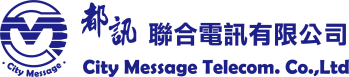 * 號為必填資料。* 號為必填資料。* 號為必填資料。* 號為必填資料。* 號為必填資料。* 號為必填資料。* 號為必填資料。* 號為必填資料。* 號為必填資料。* 號為必填資料。* 號為必填資料。* 號為必填資料。* 號為必填資料。* 號為必填資料。* 號為必填資料。用戶帳號用戶帳號用戶帳號本申請書於下列申請日起，本服務契約即予生效，立約人為都訊聯合電訊有限公司(契約內為甲方)及下方用戶名稱(契約內為乙方)，其用戶名稱及其他相關申請資料記錄於下表內：本申請書於下列申請日起，本服務契約即予生效，立約人為都訊聯合電訊有限公司(契約內為甲方)及下方用戶名稱(契約內為乙方)，其用戶名稱及其他相關申請資料記錄於下表內：本申請書於下列申請日起，本服務契約即予生效，立約人為都訊聯合電訊有限公司(契約內為甲方)及下方用戶名稱(契約內為乙方)，其用戶名稱及其他相關申請資料記錄於下表內：本申請書於下列申請日起，本服務契約即予生效，立約人為都訊聯合電訊有限公司(契約內為甲方)及下方用戶名稱(契約內為乙方)，其用戶名稱及其他相關申請資料記錄於下表內：本申請書於下列申請日起，本服務契約即予生效，立約人為都訊聯合電訊有限公司(契約內為甲方)及下方用戶名稱(契約內為乙方)，其用戶名稱及其他相關申請資料記錄於下表內：本申請書於下列申請日起，本服務契約即予生效，立約人為都訊聯合電訊有限公司(契約內為甲方)及下方用戶名稱(契約內為乙方)，其用戶名稱及其他相關申請資料記錄於下表內：本申請書於下列申請日起，本服務契約即予生效，立約人為都訊聯合電訊有限公司(契約內為甲方)及下方用戶名稱(契約內為乙方)，其用戶名稱及其他相關申請資料記錄於下表內：本申請書於下列申請日起，本服務契約即予生效，立約人為都訊聯合電訊有限公司(契約內為甲方)及下方用戶名稱(契約內為乙方)，其用戶名稱及其他相關申請資料記錄於下表內：本申請書於下列申請日起，本服務契約即予生效，立約人為都訊聯合電訊有限公司(契約內為甲方)及下方用戶名稱(契約內為乙方)，其用戶名稱及其他相關申請資料記錄於下表內：本申請書於下列申請日起，本服務契約即予生效，立約人為都訊聯合電訊有限公司(契約內為甲方)及下方用戶名稱(契約內為乙方)，其用戶名稱及其他相關申請資料記錄於下表內：本申請書於下列申請日起，本服務契約即予生效，立約人為都訊聯合電訊有限公司(契約內為甲方)及下方用戶名稱(契約內為乙方)，其用戶名稱及其他相關申請資料記錄於下表內：本申請書於下列申請日起，本服務契約即予生效，立約人為都訊聯合電訊有限公司(契約內為甲方)及下方用戶名稱(契約內為乙方)，其用戶名稱及其他相關申請資料記錄於下表內：本申請書於下列申請日起，本服務契約即予生效，立約人為都訊聯合電訊有限公司(契約內為甲方)及下方用戶名稱(契約內為乙方)，其用戶名稱及其他相關申請資料記錄於下表內：本申請書於下列申請日起，本服務契約即予生效，立約人為都訊聯合電訊有限公司(契約內為甲方)及下方用戶名稱(契約內為乙方)，其用戶名稱及其他相關申請資料記錄於下表內：本申請書於下列申請日起，本服務契約即予生效，立約人為都訊聯合電訊有限公司(契約內為甲方)及下方用戶名稱(契約內為乙方)，其用戶名稱及其他相關申請資料記錄於下表內：本申請書於下列申請日起，本服務契約即予生效，立約人為都訊聯合電訊有限公司(契約內為甲方)及下方用戶名稱(契約內為乙方)，其用戶名稱及其他相關申請資料記錄於下表內：本申請書於下列申請日起，本服務契約即予生效，立約人為都訊聯合電訊有限公司(契約內為甲方)及下方用戶名稱(契約內為乙方)，其用戶名稱及其他相關申請資料記錄於下表內：本申請書於下列申請日起，本服務契約即予生效，立約人為都訊聯合電訊有限公司(契約內為甲方)及下方用戶名稱(契約內為乙方)，其用戶名稱及其他相關申請資料記錄於下表內：本申請書於下列申請日起，本服務契約即予生效，立約人為都訊聯合電訊有限公司(契約內為甲方)及下方用戶名稱(契約內為乙方)，其用戶名稱及其他相關申請資料記錄於下表內：本申請書於下列申請日起，本服務契約即予生效，立約人為都訊聯合電訊有限公司(契約內為甲方)及下方用戶名稱(契約內為乙方)，其用戶名稱及其他相關申請資料記錄於下表內：本申請書於下列申請日起，本服務契約即予生效，立約人為都訊聯合電訊有限公司(契約內為甲方)及下方用戶名稱(契約內為乙方)，其用戶名稱及其他相關申請資料記錄於下表內：本申請書於下列申請日起，本服務契約即予生效，立約人為都訊聯合電訊有限公司(契約內為甲方)及下方用戶名稱(契約內為乙方)，其用戶名稱及其他相關申請資料記錄於下表內：本申請書於下列申請日起，本服務契約即予生效，立約人為都訊聯合電訊有限公司(契約內為甲方)及下方用戶名稱(契約內為乙方)，其用戶名稱及其他相關申請資料記錄於下表內：本申請書於下列申請日起，本服務契約即予生效，立約人為都訊聯合電訊有限公司(契約內為甲方)及下方用戶名稱(契約內為乙方)，其用戶名稱及其他相關申請資料記錄於下表內：本申請書於下列申請日起，本服務契約即予生效，立約人為都訊聯合電訊有限公司(契約內為甲方)及下方用戶名稱(契約內為乙方)，其用戶名稱及其他相關申請資料記錄於下表內：新申裝　異動　暫停服務　恢復服務　終止服務　其他：新申裝　異動　暫停服務　恢復服務　終止服務　其他：新申裝　異動　暫停服務　恢復服務　終止服務　其他：新申裝　異動　暫停服務　恢復服務　終止服務　其他：新申裝　異動　暫停服務　恢復服務　終止服務　其他：新申裝　異動　暫停服務　恢復服務　終止服務　其他：新申裝　異動　暫停服務　恢復服務　終止服務　其他：新申裝　異動　暫停服務　恢復服務　終止服務　其他：新申裝　異動　暫停服務　恢復服務　終止服務　其他：新申裝　異動　暫停服務　恢復服務　終止服務　其他：新申裝　異動　暫停服務　恢復服務　終止服務　其他：新申裝　異動　暫停服務　恢復服務　終止服務　其他：新申裝　異動　暫停服務　恢復服務　終止服務　其他：新申裝　異動　暫停服務　恢復服務　終止服務　其他：新申裝　異動　暫停服務　恢復服務　終止服務　其他：新申裝　異動　暫停服務　恢復服務　終止服務　其他：新申裝　異動　暫停服務　恢復服務　終止服務　其他：新申裝　異動　暫停服務　恢復服務　終止服務　其他：新申裝　異動　暫停服務　恢復服務　終止服務　其他：新申裝　異動　暫停服務　恢復服務　終止服務　其他：新申裝　異動　暫停服務　恢復服務　終止服務　其他：新申裝　異動　暫停服務　恢復服務　終止服務　其他：新申裝　異動　暫停服務　恢復服務　終止服務　其他：新申裝　異動　暫停服務　恢復服務　終止服務　其他：新申裝　異動　暫停服務　恢復服務　終止服務　其他：新申裝　異動　暫停服務　恢復服務　終止服務　其他：新申裝　異動　暫停服務　恢復服務　終止服務　其他：新申裝　異動　暫停服務　恢復服務　終止服務　其他：新申裝　異動　暫停服務　恢復服務　終止服務　其他：新申裝　異動　暫停服務　恢復服務　終止服務　其他：新申裝　異動　暫停服務　恢復服務　終止服務　其他：新申裝　異動　暫停服務　恢復服務　終止服務　其他：新申裝　異動　暫停服務　恢復服務　終止服務　其他：新申裝　異動　暫停服務　恢復服務　終止服務　其他：新申裝　異動　暫停服務　恢復服務　終止服務　其他：新申裝　異動　暫停服務　恢復服務　終止服務　其他：申請日期：        年      月      日申請日期：        年      月      日申請日期：        年      月      日申請日期：        年      月      日申請日期：        年      月      日申請日期：        年      月      日申請日期：        年      月      日申請日期：        年      月      日申請日期：        年      月      日申請日期：        年      月      日申請日期：        年      月      日申請日期：        年      月      日申請日期：        年      月      日申請日期：        年      月      日用戶基本資料用戶基本資料用戶基本資料用戶基本資料用戶基本資料用戶基本資料用戶基本資料用戶基本資料用戶基本資料用戶基本資料用戶基本資料用戶基本資料用戶基本資料用戶基本資料用戶基本資料用戶基本資料用戶基本資料用戶基本資料用戶基本資料用戶基本資料用戶基本資料用戶基本資料用戶基本資料用戶基本資料用戶基本資料用戶基本資料用戶基本資料用戶基本資料用戶基本資料用戶基本資料用戶基本資料用戶基本資料用戶基本資料用戶基本資料用戶基本資料用戶基本資料用戶基本資料用戶基本資料用戶基本資料用戶基本資料用戶基本資料用戶基本資料用戶基本資料用戶基本資料用戶基本資料用戶基本資料用戶基本資料用戶基本資料用戶基本資料用戶基本資料用戶名稱用戶名稱用戶名稱用戶名稱*****統一編號統一編號統一編號統一編號統一編號統一編號統一編號***********負責人負責人負責人******身份證字號身份證字號身份證字號身份證字號身份證字號*********帳務聯絡人帳務聯絡人帳務聯絡人帳務聯絡人*****聯絡人電話聯絡人電話聯絡人電話聯絡人電話聯絡人電話聯絡人電話聯絡人電話***********裝機聯絡人裝機聯絡人裝機聯絡人******聯絡人電話聯絡人電話聯絡人電話聯絡人電話聯絡人電話*********公司電話公司電話公司電話公司電話*****公司傳真公司傳真公司傳真公司傳真公司傳真公司傳真公司傳真***********E-mailE-mailE-mail********************帳單地址：同公司地址 其他帳單地址：同公司地址 其他帳單地址：同公司地址 其他帳單地址：同公司地址 其他帳單地址：同公司地址 其他帳單地址：同公司地址 其他帳單地址：同公司地址 其他帳單地址：同公司地址 其他帳單地址：同公司地址 其他帳單地址：同公司地址 其他帳單地址：同公司地址 其他帳單地址：同公司地址 其他*              （縣市）            （鄉鎮市區）            （路街）　  　段 　  巷　  　弄　    號　　  樓之*              （縣市）            （鄉鎮市區）            （路街）　  　段 　  巷　  　弄　    號　　  樓之*              （縣市）            （鄉鎮市區）            （路街）　  　段 　  巷　  　弄　    號　　  樓之*              （縣市）            （鄉鎮市區）            （路街）　  　段 　  巷　  　弄　    號　　  樓之*              （縣市）            （鄉鎮市區）            （路街）　  　段 　  巷　  　弄　    號　　  樓之*              （縣市）            （鄉鎮市區）            （路街）　  　段 　  巷　  　弄　    號　　  樓之*              （縣市）            （鄉鎮市區）            （路街）　  　段 　  巷　  　弄　    號　　  樓之*              （縣市）            （鄉鎮市區）            （路街）　  　段 　  巷　  　弄　    號　　  樓之*              （縣市）            （鄉鎮市區）            （路街）　  　段 　  巷　  　弄　    號　　  樓之*              （縣市）            （鄉鎮市區）            （路街）　  　段 　  巷　  　弄　    號　　  樓之*              （縣市）            （鄉鎮市區）            （路街）　  　段 　  巷　  　弄　    號　　  樓之*              （縣市）            （鄉鎮市區）            （路街）　  　段 　  巷　  　弄　    號　　  樓之*              （縣市）            （鄉鎮市區）            （路街）　  　段 　  巷　  　弄　    號　　  樓之*              （縣市）            （鄉鎮市區）            （路街）　  　段 　  巷　  　弄　    號　　  樓之*              （縣市）            （鄉鎮市區）            （路街）　  　段 　  巷　  　弄　    號　　  樓之*              （縣市）            （鄉鎮市區）            （路街）　  　段 　  巷　  　弄　    號　　  樓之*              （縣市）            （鄉鎮市區）            （路街）　  　段 　  巷　  　弄　    號　　  樓之*              （縣市）            （鄉鎮市區）            （路街）　  　段 　  巷　  　弄　    號　　  樓之*              （縣市）            （鄉鎮市區）            （路街）　  　段 　  巷　  　弄　    號　　  樓之*              （縣市）            （鄉鎮市區）            （路街）　  　段 　  巷　  　弄　    號　　  樓之*              （縣市）            （鄉鎮市區）            （路街）　  　段 　  巷　  　弄　    號　　  樓之*              （縣市）            （鄉鎮市區）            （路街）　  　段 　  巷　  　弄　    號　　  樓之*              （縣市）            （鄉鎮市區）            （路街）　  　段 　  巷　  　弄　    號　　  樓之*              （縣市）            （鄉鎮市區）            （路街）　  　段 　  巷　  　弄　    號　　  樓之*              （縣市）            （鄉鎮市區）            （路街）　  　段 　  巷　  　弄　    號　　  樓之*              （縣市）            （鄉鎮市區）            （路街）　  　段 　  巷　  　弄　    號　　  樓之*              （縣市）            （鄉鎮市區）            （路街）　  　段 　  巷　  　弄　    號　　  樓之*              （縣市）            （鄉鎮市區）            （路街）　  　段 　  巷　  　弄　    號　　  樓之*              （縣市）            （鄉鎮市區）            （路街）　  　段 　  巷　  　弄　    號　　  樓之*              （縣市）            （鄉鎮市區）            （路街）　  　段 　  巷　  　弄　    號　　  樓之*              （縣市）            （鄉鎮市區）            （路街）　  　段 　  巷　  　弄　    號　　  樓之*              （縣市）            （鄉鎮市區）            （路街）　  　段 　  巷　  　弄　    號　　  樓之*              （縣市）            （鄉鎮市區）            （路街）　  　段 　  巷　  　弄　    號　　  樓之*              （縣市）            （鄉鎮市區）            （路街）　  　段 　  巷　  　弄　    號　　  樓之*              （縣市）            （鄉鎮市區）            （路街）　  　段 　  巷　  　弄　    號　　  樓之*              （縣市）            （鄉鎮市區）            （路街）　  　段 　  巷　  　弄　    號　　  樓之*              （縣市）            （鄉鎮市區）            （路街）　  　段 　  巷　  　弄　    號　　  樓之*              （縣市）            （鄉鎮市區）            （路街）　  　段 　  巷　  　弄　    號　　  樓之裝機地址：同公司地址 其他裝機地址：同公司地址 其他裝機地址：同公司地址 其他裝機地址：同公司地址 其他裝機地址：同公司地址 其他裝機地址：同公司地址 其他裝機地址：同公司地址 其他裝機地址：同公司地址 其他裝機地址：同公司地址 其他裝機地址：同公司地址 其他裝機地址：同公司地址 其他裝機地址：同公司地址 其他*              （縣市）            （鄉鎮市區）            （路街）　  　段 　  巷　  　弄　    號　　  樓之*              （縣市）            （鄉鎮市區）            （路街）　  　段 　  巷　  　弄　    號　　  樓之*              （縣市）            （鄉鎮市區）            （路街）　  　段 　  巷　  　弄　    號　　  樓之*              （縣市）            （鄉鎮市區）            （路街）　  　段 　  巷　  　弄　    號　　  樓之*              （縣市）            （鄉鎮市區）            （路街）　  　段 　  巷　  　弄　    號　　  樓之*              （縣市）            （鄉鎮市區）            （路街）　  　段 　  巷　  　弄　    號　　  樓之*              （縣市）            （鄉鎮市區）            （路街）　  　段 　  巷　  　弄　    號　　  樓之*              （縣市）            （鄉鎮市區）            （路街）　  　段 　  巷　  　弄　    號　　  樓之*              （縣市）            （鄉鎮市區）            （路街）　  　段 　  巷　  　弄　    號　　  樓之*              （縣市）            （鄉鎮市區）            （路街）　  　段 　  巷　  　弄　    號　　  樓之*              （縣市）            （鄉鎮市區）            （路街）　  　段 　  巷　  　弄　    號　　  樓之*              （縣市）            （鄉鎮市區）            （路街）　  　段 　  巷　  　弄　    號　　  樓之*              （縣市）            （鄉鎮市區）            （路街）　  　段 　  巷　  　弄　    號　　  樓之*              （縣市）            （鄉鎮市區）            （路街）　  　段 　  巷　  　弄　    號　　  樓之*              （縣市）            （鄉鎮市區）            （路街）　  　段 　  巷　  　弄　    號　　  樓之*              （縣市）            （鄉鎮市區）            （路街）　  　段 　  巷　  　弄　    號　　  樓之*              （縣市）            （鄉鎮市區）            （路街）　  　段 　  巷　  　弄　    號　　  樓之*              （縣市）            （鄉鎮市區）            （路街）　  　段 　  巷　  　弄　    號　　  樓之*              （縣市）            （鄉鎮市區）            （路街）　  　段 　  巷　  　弄　    號　　  樓之*              （縣市）            （鄉鎮市區）            （路街）　  　段 　  巷　  　弄　    號　　  樓之*              （縣市）            （鄉鎮市區）            （路街）　  　段 　  巷　  　弄　    號　　  樓之*              （縣市）            （鄉鎮市區）            （路街）　  　段 　  巷　  　弄　    號　　  樓之*              （縣市）            （鄉鎮市區）            （路街）　  　段 　  巷　  　弄　    號　　  樓之*              （縣市）            （鄉鎮市區）            （路街）　  　段 　  巷　  　弄　    號　　  樓之*              （縣市）            （鄉鎮市區）            （路街）　  　段 　  巷　  　弄　    號　　  樓之*              （縣市）            （鄉鎮市區）            （路街）　  　段 　  巷　  　弄　    號　　  樓之*              （縣市）            （鄉鎮市區）            （路街）　  　段 　  巷　  　弄　    號　　  樓之*              （縣市）            （鄉鎮市區）            （路街）　  　段 　  巷　  　弄　    號　　  樓之*              （縣市）            （鄉鎮市區）            （路街）　  　段 　  巷　  　弄　    號　　  樓之*              （縣市）            （鄉鎮市區）            （路街）　  　段 　  巷　  　弄　    號　　  樓之*              （縣市）            （鄉鎮市區）            （路街）　  　段 　  巷　  　弄　    號　　  樓之*              （縣市）            （鄉鎮市區）            （路街）　  　段 　  巷　  　弄　    號　　  樓之*              （縣市）            （鄉鎮市區）            （路街）　  　段 　  巷　  　弄　    號　　  樓之*              （縣市）            （鄉鎮市區）            （路街）　  　段 　  巷　  　弄　    號　　  樓之*              （縣市）            （鄉鎮市區）            （路街）　  　段 　  巷　  　弄　    號　　  樓之*              （縣市）            （鄉鎮市區）            （路街）　  　段 　  巷　  　弄　    號　　  樓之*              （縣市）            （鄉鎮市區）            （路街）　  　段 　  巷　  　弄　    號　　  樓之*              （縣市）            （鄉鎮市區）            （路街）　  　段 　  巷　  　弄　    號　　  樓之新申裝或異動後資料 (合約五年)新申裝或異動後資料 (合約五年)新申裝或異動後資料 (合約五年)新申裝或異動後資料 (合約五年)新申裝或異動後資料 (合約五年)新申裝或異動後資料 (合約五年)新申裝或異動後資料 (合約五年)新申裝或異動後資料 (合約五年)新申裝或異動後資料 (合約五年)新申裝或異動後資料 (合約五年)新申裝或異動後資料 (合約五年)新申裝或異動後資料 (合約五年)新申裝或異動後資料 (合約五年)新申裝或異動後資料 (合約五年)新申裝或異動後資料 (合約五年)新申裝或異動後資料 (合約五年)新申裝或異動後資料 (合約五年)新申裝或異動後資料 (合約五年)新申裝或異動後資料 (合約五年)新申裝或異動後資料 (合約五年)新申裝或異動後資料 (合約五年)新申裝或異動後資料 (合約五年)新申裝或異動後資料 (合約五年)新申裝或異動後資料 (合約五年)新申裝或異動後資料 (合約五年)新申裝或異動後資料 (合約五年)新申裝或異動後資料 (合約五年)新申裝或異動後資料 (合約五年)客戶異動前資料 (合約五年)客戶異動前資料 (合約五年)客戶異動前資料 (合約五年)客戶異動前資料 (合約五年)客戶異動前資料 (合約五年)客戶異動前資料 (合約五年)客戶異動前資料 (合約五年)客戶異動前資料 (合約五年)客戶異動前資料 (合約五年)客戶異動前資料 (合約五年)客戶異動前資料 (合約五年)客戶異動前資料 (合約五年)客戶異動前資料 (合約五年)客戶異動前資料 (合約五年)客戶異動前資料 (合約五年)客戶異動前資料 (合約五年)客戶異動前資料 (合約五年)客戶異動前資料 (合約五年)客戶異動前資料 (合約五年)客戶異動前資料 (合約五年)客戶異動前資料 (合約五年)客戶異動前資料 (合約五年)品名品名品名品名型號 (通話數-分機數)型號 (通話數-分機數)型號 (通話數-分機數)型號 (通話數-分機數)型號 (通話數-分機數)數量數量數量數量月租單價月租單價月租單價月租單價月租單價合計合計合計合計合計預繳二年預繳二年預繳二年預繳二年型號 (通話數-分機數)型號 (通話數-分機數)型號 (通話數-分機數)型號 (通話數-分機數)型號 (通話數-分機數)型號 (通話數-分機數)數量數量數量數量月租單價月租單價月租單價月租單價月租單價合計合計合計合計預繳二年預繳二年預繳二年設備租賃費網路交換機網路交換機網路交換機網路交換機 IP-240E (15-60) IP-240E (15-60) IP-240E (15-60) IP-240E (15-60) IP-240E (15-60)台台台台NT 900NT 900NT 900NT 900NT 900NTNTNTNTNTNTNTNTNT IP-240E (15-60) IP-240E (15-60) IP-240E (15-60) IP-240E (15-60) IP-240E (15-60) IP-240E (15-60)台台台台NT 900NT 900NT 900NT 900NT 900NTNTNTNTNTNTNT設備租賃費網路交換機網路交換機網路交換機網路交換機 IP-240E (20-120) IP-240E (20-120) IP-240E (20-120) IP-240E (20-120) IP-240E (20-120)台台台台NT 1,000NT 1,000NT 1,000NT 1,000NT 1,000NTNTNTNTNTNTNTNTNT IP-240E (20-120) IP-240E (20-120) IP-240E (20-120) IP-240E (20-120) IP-240E (20-120) IP-240E (20-120)台台台台NT 1,000NT 1,000NT 1,000NT 1,000NT 1,000NTNTNTNTNTNTNT設備租賃費網路交換機網路交換機網路交換機網路交換機 IP-240E (25-180) IP-240E (25-180) IP-240E (25-180) IP-240E (25-180) IP-240E (25-180)台台台台NT 1,100NT 1,100NT 1,100NT 1,100NT 1,100NTNTNTNTNTNTNTNTNT IP-240E (25-180) IP-240E (25-180) IP-240E (25-180) IP-240E (25-180) IP-240E (25-180) IP-240E (25-180)台台台台NT 1,100NT 1,100NT 1,100NT 1,100NT 1,100NTNTNTNTNTNTNT設備租賃費網路交換機網路交換機網路交換機網路交換機 IP-240E (30-240) IP-240E (30-240) IP-240E (30-240) IP-240E (30-240) IP-240E (30-240)台台台台NT 1,200NT 1,200NT 1,200NT 1,200NT 1,200NTNTNTNTNTNTNTNTNT IP-240E (30-240) IP-240E (30-240) IP-240E (30-240) IP-240E (30-240) IP-240E (30-240) IP-240E (30-240)台台台台NT 1,200NT 1,200NT 1,200NT 1,200NT 1,200NTNTNTNTNTNTNT設備租賃費網路交換機網路交換機網路交換機網路交換機 IP-240E (30-500) IP-240E (30-500) IP-240E (30-500) IP-240E (30-500) IP-240E (30-500)台台台台NT 1,300NT 1,300NT 1,300NT 1,300NT 1,300NTNTNTNTNTNTNTNTNT IP-240E (30-500) IP-240E (30-500) IP-240E (30-500) IP-240E (30-500) IP-240E (30-500) IP-240E (30-500)台台台台NT 1,300NT 1,300NT 1,300NT 1,300NT 1,300NTNTNTNTNTNTNT設備租賃費                                                         總計：NT                                                         總計：NT                                                         總計：NT                                                         總計：NT                                                         總計：NT                                                         總計：NT                                                         總計：NT                                                         總計：NT                                                         總計：NT                                                         總計：NT                                                         總計：NT                                                         總計：NT                                                         總計：NT                                                         總計：NT                                                         總計：NT                                                         總計：NT                                                         總計：NT                                                         總計：NT                                                         總計：NT                                                         總計：NT                                                         總計：NT                                                         總計：NT                                                         總計：NT                                                         總計：NT                                                         總計：NT                                                         總計：NT                                                         總計：NT                                                        總計：NT                                                        總計：NT                                                        總計：NT                                                        總計：NT                                                        總計：NT                                                        總計：NT                                                        總計：NT                                                        總計：NT                                                        總計：NT                                                        總計：NT                                                        總計：NT                                                        總計：NT                                                        總計：NT                                                        總計：NT                                                        總計：NT                                                        總計：NT                                                        總計：NT                                                        總計：NT                                                        總計：NT                                                        總計：NT                                                        總計：NT                                                        總計：NT撥打項目撥打項目撥打項目撥打項目撥打項目撥打項目費率費率費率費率費率費率費率費率IMS 02-08IMS 02-08IMS 02-08IMS 02-08IMS 02-08IMS 09IMS 09IMS 09IMS 09IMS 09ISRISRISR費率費率費率費率費率費率IMS折扣IMS折扣IMS折扣IMS折扣IMS折扣070折扣070折扣070折扣070折扣070折扣ISR折扣ISR折扣ISR折扣ISR折扣ISR折扣ISR折扣電信資費1國內-市內電話國內-市內電話國內-市內電話國內-市內電話國內-市內電話每5分鐘NT 1.5238元每5分鐘NT 1.5238元每5分鐘NT 1.5238元每5分鐘NT 1.5238元每5分鐘NT 1.5238元每5分鐘NT 1.5238元每5分鐘NT 1.5238元每5分鐘NT 1.5238元85折85折85折85折85折85折85折85折85折85折9折9折9折9折每5分鐘NT 1.5238元每5分鐘NT 1.5238元每5分鐘NT 1.5238元每5分鐘NT 1.5238元每5分鐘NT 1.5238元每5分鐘NT 1.5238元85折85折85折85折85折85折85折85折85折85折9折9折9折9折9折9折電信資費1國內-長途電話國內-長途電話國內-長途電話國內-長途電話國內-長途電話每3分鐘NT 1.5238元每3分鐘NT 1.5238元每3分鐘NT 1.5238元每3分鐘NT 1.5238元每3分鐘NT 1.5238元每3分鐘NT 1.5238元每3分鐘NT 1.5238元每3分鐘NT 1.5238元85折85折85折85折85折85折85折85折85折85折9折9折9折每3分鐘NT 1.5238元每3分鐘NT 1.5238元每3分鐘NT 1.5238元每3分鐘NT 1.5238元每3分鐘NT 1.5238元每3分鐘NT 1.5238元85折85折85折85折85折85折85折85折85折85折9折9折9折9折9折9折電信資費1國內-行動電話國內-行動電話國內-行動電話國內-行動電話國內-行動電話每1秒鐘NT 0.082元每1秒鐘NT 0.082元每1秒鐘NT 0.082元每1秒鐘NT 0.082元每1秒鐘NT 0.082元每1秒鐘NT 0.082元每1秒鐘NT 0.082元每1秒鐘NT 0.082元65折65折65折65折65折65折65折65折65折65折7折7折7折每1秒鐘NT 0.082元每1秒鐘NT 0.082元每1秒鐘NT 0.082元每1秒鐘NT 0.082元每1秒鐘NT 0.082元每1秒鐘NT 0.082元65折65折65折65折65折65折65折65折65折65折7折7折7折7折7折7折電信資費1國際-長途電話國際-長途電話國際-長途電話國際-長途電話國際-長途電話大陸、香港、新加坡、美加每6秒NT0.12元大陸、香港、新加坡、美加每6秒NT0.12元大陸、香港、新加坡、美加每6秒NT0.12元大陸、香港、新加坡、美加每6秒NT0.12元大陸、香港、新加坡、美加每6秒NT0.12元大陸、香港、新加坡、美加每6秒NT0.12元大陸、香港、新加坡、美加每6秒NT0.12元大陸、香港、新加坡、美加每6秒NT0.12元大陸、香港、新加坡、美加每6秒NT0.12元大陸、香港、新加坡、美加每6秒NT0.12元大陸、香港、新加坡、美加每6秒NT0.12元大陸、香港、新加坡、美加每6秒NT0.12元大陸、香港、新加坡、美加每6秒NT0.12元大陸、香港、新加坡、美加每6秒NT0.12元大陸、香港、新加坡、美加每6秒NT0.12元大陸、香港、新加坡、美加每6秒NT0.12元大陸、香港、新加坡、美加每6秒NT0.12元大陸、香港、新加坡、美加每6秒NT0.12元大陸、香港、新加坡、美加每6秒NT0.12元大陸、香港、新加坡、美加每6秒NT0.12元大陸、香港、新加坡、美加每6秒NT0.12元大陸、香港、新加坡、美加每6秒NT0.12元大陸、香港、新加坡、美加每6秒NT0.12元大陸、香港、新加坡、美加每6秒NT0.12元大陸、香港、新加坡、美加每6秒NT0.12元大陸、香港、新加坡、美加每6秒NT0.12元大陸、香港、新加坡、美加每6秒NT0.12元大陸、香港、新加坡、美加每6秒NT0.12元大陸、香港、新加坡、美加每6秒NT0.12元大陸、香港、新加坡、美加每6秒NT0.12元大陸、香港、新加坡、美加每6秒NT0.12元大陸、香港、新加坡、美加每6秒NT0.12元大陸、香港、新加坡、美加每6秒NT0.12元大陸、香港、新加坡、美加每6秒NT0.12元大陸、香港、新加坡、美加每6秒NT0.12元大陸、香港、新加坡、美加每6秒NT0.12元大陸、香港、新加坡、美加每6秒NT0.12元大陸、香港、新加坡、美加每6秒NT0.12元大陸、香港、新加坡、美加每6秒NT0.12元大陸、香港、新加坡、美加每6秒NT0.12元大陸、香港、新加坡、美加每6秒NT0.12元大陸、香港、新加坡、美加每6秒NT0.12元大陸、香港、新加坡、美加每6秒NT0.12元電信資費2IMS 080-市話來電IMS 080-市話來電IMS 080-市話來電IMS 080-市話來電IMS 080-市話來電每5分鐘TN 1.5238元每5分鐘TN 1.5238元每5分鐘TN 1.5238元每5分鐘TN 1.5238元每5分鐘TN 1.5238元每5分鐘TN 1.5238元每5分鐘TN 1.5238元每5分鐘TN 1.5238元 9 折 9 折 9 折 9 折 9 折 9 折備註：受話端付費備註：受話端付費備註：受話端付費備註：受話端付費備註：受話端付費備註：受話端付費備註：受話端付費每5分鐘TN 1.5238元每5分鐘TN 1.5238元每5分鐘TN 1.5238元每5分鐘TN 1.5238元每5分鐘TN 1.5238元每5分鐘TN 1.5238元 9 折 9 折 9 折 9 折 9 折備註：受話端付費備註：受話端付費備註：受話端付費備註：受話端付費備註：受話端付費備註：受話端付費備註：受話端付費備註：受話端付費備註：受話端付費備註：受話端付費備註：受話端付費電信資費2IMS 080-長途來電IMS 080-長途來電IMS 080-長途來電IMS 080-長途來電IMS 080-長途來電每3分鐘NT 1.5238元每3分鐘NT 1.5238元每3分鐘NT 1.5238元每3分鐘NT 1.5238元每3分鐘NT 1.5238元每3分鐘NT 1.5238元每3分鐘NT 1.5238元每3分鐘NT 1.5238元 9 折 9 折 9 折 9 折 9 折 9 折備註：受話端付費備註：受話端付費備註：受話端付費備註：受話端付費備註：受話端付費備註：受話端付費備註：受話端付費每3分鐘NT 1.5238元每3分鐘NT 1.5238元每3分鐘NT 1.5238元每3分鐘NT 1.5238元每3分鐘NT 1.5238元每3分鐘NT 1.5238元 9 折 9 折 9 折 9 折 9 折備註：受話端付費備註：受話端付費備註：受話端付費備註：受話端付費備註：受話端付費備註：受話端付費備註：受話端付費備註：受話端付費備註：受話端付費備註：受話端付費備註：受話端付費電信資費2IMS 080-行動來電IMS 080-行動來電IMS 080-行動來電IMS 080-行動來電IMS 080-行動來電每1秒鐘NT 0.095元每1秒鐘NT 0.095元每1秒鐘NT 0.095元每1秒鐘NT 0.095元每1秒鐘NT 0.095元每1秒鐘NT 0.095元每1秒鐘NT 0.095元每1秒鐘NT 0.095元 7 折 7 折 7 折 7 折 7 折 7 折備註：受話端付費備註：受話端付費備註：受話端付費備註：受話端付費備註：受話端付費備註：受話端付費備註：受話端付費每1秒鐘NT 0.095元每1秒鐘NT 0.095元每1秒鐘NT 0.095元每1秒鐘NT 0.095元每1秒鐘NT 0.095元每1秒鐘NT 0.095元 7 折 7 折 7 折 7 折 7 折備註：受話端付費備註：受話端付費備註：受話端付費備註：受話端付費備註：受話端付費備註：受話端付費備註：受話端付費備註：受話端付費備註：受話端付費備註：受話端付費備註：受話端付費電信資費3449全國統一進線碼449全國統一進線碼449全國統一進線碼449全國統一進線碼449全國統一進線碼月租費NT365月租費NT365月租費NT365月租費NT365月租費NT365月租費NT365月租費NT365月租費NT365 6 折 6 折 6 折 6 折 6 折 6 折備註：發話端付費備註：發話端付費備註：發話端付費備註：發話端付費備註：發話端付費備註：發話端付費備註：發話端付費月租費NT365月租費NT365月租費NT365月租費NT365月租費NT365月租費NT365 6 折 6 折 6 折 6 折 6 折備註：發話端付費備註：發話端付費備註：發話端付費備註：發話端付費備註：發話端付費備註：發話端付費備註：發話端付費備註：發話端付費備註：發話端付費備註：發話端付費備註：發話端付費電信資費4企業群組-市話撥行動企業群組-市話撥行動企業群組-市話撥行動企業群組-市話撥行動企業群組-市話撥行動每1秒鐘NT 0.0334元每1秒鐘NT 0.0334元每1秒鐘NT 0.0334元每1秒鐘NT 0.0334元每1秒鐘NT 0.0334元每1秒鐘NT 0.0334元每1秒鐘NT 0.0334元每1秒鐘NT 0.0334元 9 折 9 折 9 折 9 折 9 折 9 折備註：企業群組(MVPN)內市話與行動互撥備註：企業群組(MVPN)內市話與行動互撥備註：企業群組(MVPN)內市話與行動互撥備註：企業群組(MVPN)內市話與行動互撥備註：企業群組(MVPN)內市話與行動互撥備註：企業群組(MVPN)內市話與行動互撥備註：企業群組(MVPN)內市話與行動互撥每1秒鐘NT 0.0334元每1秒鐘NT 0.0334元每1秒鐘NT 0.0334元每1秒鐘NT 0.0334元每1秒鐘NT 0.0334元每1秒鐘NT 0.0334元   9 折   9 折   9 折   9 折   9 折備註：企業群組(MVPN)內市話與行動互撥備註：企業群組(MVPN)內市話與行動互撥備註：企業群組(MVPN)內市話與行動互撥備註：企業群組(MVPN)內市話與行動互撥備註：企業群組(MVPN)內市話與行動互撥備註：企業群組(MVPN)內市話與行動互撥備註：企業群組(MVPN)內市話與行動互撥備註：企業群組(MVPN)內市話與行動互撥備註：企業群組(MVPN)內市話與行動互撥備註：企業群組(MVPN)內市話與行動互撥備註：企業群組(MVPN)內市話與行動互撥電信資費4企業群組-行動撥市話企業群組-行動撥市話企業群組-行動撥市話企業群組-行動撥市話企業群組-行動撥市話每1秒鐘NT 0.0034元每1秒鐘NT 0.0034元每1秒鐘NT 0.0034元每1秒鐘NT 0.0034元每1秒鐘NT 0.0034元每1秒鐘NT 0.0034元每1秒鐘NT 0.0034元每1秒鐘NT 0.0034元 9 折 9 折 9 折 9 折 9 折 9 折備註：企業群組(MVPN)內市話與行動互撥備註：企業群組(MVPN)內市話與行動互撥備註：企業群組(MVPN)內市話與行動互撥備註：企業群組(MVPN)內市話與行動互撥備註：企業群組(MVPN)內市話與行動互撥備註：企業群組(MVPN)內市話與行動互撥備註：企業群組(MVPN)內市話與行動互撥每1秒鐘NT 0.0034元每1秒鐘NT 0.0034元每1秒鐘NT 0.0034元每1秒鐘NT 0.0034元每1秒鐘NT 0.0034元每1秒鐘NT 0.0034元    9 折    9 折    9 折    9 折    9 折備註：企業群組(MVPN)內市話與行動互撥備註：企業群組(MVPN)內市話與行動互撥備註：企業群組(MVPN)內市話與行動互撥備註：企業群組(MVPN)內市話與行動互撥備註：企業群組(MVPN)內市話與行動互撥備註：企業群組(MVPN)內市話與行動互撥備註：企業群組(MVPN)內市話與行動互撥備註：企業群組(MVPN)內市話與行動互撥備註：企業群組(MVPN)內市話與行動互撥備註：企業群組(MVPN)內市話與行動互撥備註：企業群組(MVPN)內市話與行動互撥傳輸速率傳輸速率傳輸速率傳輸速率傳輸速率非固定制(光纖)非固定制(光纖)非固定制(光纖)非固定制(光纖)非固定制(光纖)固定制(光纖)固定制(光纖)固定制(光纖)固定制(光纖)固定制(光纖)固定制(光纖)傳輸速率傳輸速率傳輸速率傳輸速率非固定制 (光纖)非固定制 (光纖)非固定制 (光纖)非固定制 (光纖)非固定制 (光纖)固定制(光纖)固定制(光纖)固定制(光纖)固定制(光纖)固定制(光纖)固定制(光纖)固定制(光纖)固定制(光纖)固定制(光纖)固定制(光纖)固定制(光纖)固定制(光纖)固定制(光纖)傳輸速率傳輸速率傳輸速率傳輸速率傳輸速率1固7浮動IP1固7浮動IP1固7浮動IP1固7浮動IP1固7浮動IP3個固定IP3個固定IP3個固定IP3個固定IP3個固定IP3個固定IP3個固定IP5個固定IP5個固定IP5個固定IP5個固定IP8個固定IP8個固定IP8個固定IP8個固定IP8個固定IP8個固定IP傳輸速率傳輸速率傳輸速率傳輸速率1固7浮動IP1固7浮動IP1固7浮動IP1固7浮動IP1固7浮動IP3個固定IP3個固定IP3個固定IP3個固定IP3個固定IP5個固定IP5個固定IP5個固定IP5個固定IP5個固定IP5個固定IP8個固定IP8個固定IP上網服務費 16M/3M 16M/3M 16M/3M 16M/3M 16M/3M343元 85折贈343元 85折贈343元 85折贈343元 85折贈343元 85折贈------- 752元 85折 752元 85折 752元 85折 752元 85折 951元 85折 951元 85折 951元 85折 951元 85折 951元 85折 951元 85折 16M/3M 16M/3M 16M/3M 16M/3M343元 85折贈343元 85折贈343元 85折贈343元 85折贈343元 85折贈-----752元 85折752元 85折752元 85折752元 85折752元 85折752元 85折 951元 85折 951元 85折上網服務費 35M/6M  35M/6M  35M/6M  35M/6M  35M/6M 414元 85折贈414元 85折贈414元 85折贈414元 85折贈414元 85折贈------- 952元85折 952元85折 952元85折 952元85折1190元85折1190元85折1190元85折1190元85折1190元85折1190元85折 35M/6M  35M/6M  35M/6M  35M/6M 414元 85折贈414元 85折贈414元 85折贈414元 85折贈414元 85折贈-----952元85折952元85折952元85折952元85折952元85折952元85折1190元85折1190元85折上網服務費 60M/20M  60M/20M  60M/20M  60M/20M  60M/20M 437元 85折437元 85折437元 85折437元 85折437元 85折-------1095元85折1095元85折1095元85折1095元85折1314元85折1314元85折1314元85折1314元85折1314元85折1314元85折 60M/20M  60M/20M  60M/20M  60M/20M 437元 85折437元 85折437元 85折437元 85折437元 85折-----1095元85折1095元85折1095元85折1095元85折1095元85折1095元85折1314元85折1314元85折上網服務費100M/40M100M/40M100M/40M100M/40M100M/40M444元 9折444元 9折444元 9折444元 9折444元 9折1190元9折1190元9折1190元9折1190元9折1190元9折1190元9折1190元9折----1333元9折1333元9折1333元9折1333元9折1333元9折1333元9折100M/40M100M/40M100M/40M100M/40M444元 9折444元 9折444元 9折444元 9折444元 9折1190元9折1190元9折1190元9折1190元9折1190元9折------1333元9折1333元9折上網服務費 100M/100M 100M/100M 100M/100M 100M/100M 100M/100M594元 9折594元 9折594元 9折594元 9折594元 9折1476元9折1476元9折1476元9折1476元9折1476元9折1476元9折1476元9折----1713元9折1713元9折1713元9折1713元9折1713元9折1713元9折 100M/100M 100M/100M 100M/100M 100M/100M594元 9折594元 9折594元 9折594元 9折594元 9折1476元9折1476元9折1476元9折1476元9折1476元9折------1713元9折1713元9折上網服務費 300M/100M 300M/100M 300M/100M 300M/100M 300M/100M640元 9折640元 9折640元 9折640元 9折640元 9折1688元9折1688元9折1688元9折1688元9折1688元9折1688元9折1688元9折----1878元9折1878元9折1878元9折1878元9折1878元9折1878元9折 300M/100M 300M/100M 300M/100M 300M/100M640元 9折640元 9折640元 9折640元 9折640元 9折1688元9折1688元9折1688元9折1688元9折1688元9折------1878元9折1878元9折上網服務費贈送升速補差額________________元。(贈送乙方之網路以NT200為扣抵基準，舉例：乙方升速為100M/40M月租466X9折=419-200抵扣=升速補差額NT219月租，升速後再降回原贈送速率無違約，不需任何費用。)承租升速補差額___________________元。(原用戶申請60M/20M月租437X85折=NT371，升速為100M/100M月租594X9折= NT 535，當月應補差價535-371=NT164，於次月再依升速的上網服務費繳納。)承租降速當月月租_________________元。(原用戶申請100M/100M月租594X9折= NT 535，當月應一次繳清，於次月再依降速的上網服務費繳納。)贈送升速補差額________________元。(贈送乙方之網路以NT200為扣抵基準，舉例：乙方升速為100M/40M月租466X9折=419-200抵扣=升速補差額NT219月租，升速後再降回原贈送速率無違約，不需任何費用。)承租升速補差額___________________元。(原用戶申請60M/20M月租437X85折=NT371，升速為100M/100M月租594X9折= NT 535，當月應補差價535-371=NT164，於次月再依升速的上網服務費繳納。)承租降速當月月租_________________元。(原用戶申請100M/100M月租594X9折= NT 535，當月應一次繳清，於次月再依降速的上網服務費繳納。)贈送升速補差額________________元。(贈送乙方之網路以NT200為扣抵基準，舉例：乙方升速為100M/40M月租466X9折=419-200抵扣=升速補差額NT219月租，升速後再降回原贈送速率無違約，不需任何費用。)承租升速補差額___________________元。(原用戶申請60M/20M月租437X85折=NT371，升速為100M/100M月租594X9折= NT 535，當月應補差價535-371=NT164，於次月再依升速的上網服務費繳納。)承租降速當月月租_________________元。(原用戶申請100M/100M月租594X9折= NT 535，當月應一次繳清，於次月再依降速的上網服務費繳納。)贈送升速補差額________________元。(贈送乙方之網路以NT200為扣抵基準，舉例：乙方升速為100M/40M月租466X9折=419-200抵扣=升速補差額NT219月租，升速後再降回原贈送速率無違約，不需任何費用。)承租升速補差額___________________元。(原用戶申請60M/20M月租437X85折=NT371，升速為100M/100M月租594X9折= NT 535，當月應補差價535-371=NT164，於次月再依升速的上網服務費繳納。)承租降速當月月租_________________元。(原用戶申請100M/100M月租594X9折= NT 535，當月應一次繳清，於次月再依降速的上網服務費繳納。)贈送升速補差額________________元。(贈送乙方之網路以NT200為扣抵基準，舉例：乙方升速為100M/40M月租466X9折=419-200抵扣=升速補差額NT219月租，升速後再降回原贈送速率無違約，不需任何費用。)承租升速補差額___________________元。(原用戶申請60M/20M月租437X85折=NT371，升速為100M/100M月租594X9折= NT 535，當月應補差價535-371=NT164，於次月再依升速的上網服務費繳納。)承租降速當月月租_________________元。(原用戶申請100M/100M月租594X9折= NT 535，當月應一次繳清，於次月再依降速的上網服務費繳納。)贈送升速補差額________________元。(贈送乙方之網路以NT200為扣抵基準，舉例：乙方升速為100M/40M月租466X9折=419-200抵扣=升速補差額NT219月租，升速後再降回原贈送速率無違約，不需任何費用。)承租升速補差額___________________元。(原用戶申請60M/20M月租437X85折=NT371，升速為100M/100M月租594X9折= NT 535，當月應補差價535-371=NT164，於次月再依升速的上網服務費繳納。)承租降速當月月租_________________元。(原用戶申請100M/100M月租594X9折= NT 535，當月應一次繳清，於次月再依降速的上網服務費繳納。)贈送升速補差額________________元。(贈送乙方之網路以NT200為扣抵基準，舉例：乙方升速為100M/40M月租466X9折=419-200抵扣=升速補差額NT219月租，升速後再降回原贈送速率無違約，不需任何費用。)承租升速補差額___________________元。(原用戶申請60M/20M月租437X85折=NT371，升速為100M/100M月租594X9折= NT 535，當月應補差價535-371=NT164，於次月再依升速的上網服務費繳納。)承租降速當月月租_________________元。(原用戶申請100M/100M月租594X9折= NT 535，當月應一次繳清，於次月再依降速的上網服務費繳納。)贈送升速補差額________________元。(贈送乙方之網路以NT200為扣抵基準，舉例：乙方升速為100M/40M月租466X9折=419-200抵扣=升速補差額NT219月租，升速後再降回原贈送速率無違約，不需任何費用。)承租升速補差額___________________元。(原用戶申請60M/20M月租437X85折=NT371，升速為100M/100M月租594X9折= NT 535，當月應補差價535-371=NT164，於次月再依升速的上網服務費繳納。)承租降速當月月租_________________元。(原用戶申請100M/100M月租594X9折= NT 535，當月應一次繳清，於次月再依降速的上網服務費繳納。)贈送升速補差額________________元。(贈送乙方之網路以NT200為扣抵基準，舉例：乙方升速為100M/40M月租466X9折=419-200抵扣=升速補差額NT219月租，升速後再降回原贈送速率無違約，不需任何費用。)承租升速補差額___________________元。(原用戶申請60M/20M月租437X85折=NT371，升速為100M/100M月租594X9折= NT 535，當月應補差價535-371=NT164，於次月再依升速的上網服務費繳納。)承租降速當月月租_________________元。(原用戶申請100M/100M月租594X9折= NT 535，當月應一次繳清，於次月再依降速的上網服務費繳納。)贈送升速補差額________________元。(贈送乙方之網路以NT200為扣抵基準，舉例：乙方升速為100M/40M月租466X9折=419-200抵扣=升速補差額NT219月租，升速後再降回原贈送速率無違約，不需任何費用。)承租升速補差額___________________元。(原用戶申請60M/20M月租437X85折=NT371，升速為100M/100M月租594X9折= NT 535，當月應補差價535-371=NT164，於次月再依升速的上網服務費繳納。)承租降速當月月租_________________元。(原用戶申請100M/100M月租594X9折= NT 535，當月應一次繳清，於次月再依降速的上網服務費繳納。)贈送升速補差額________________元。(贈送乙方之網路以NT200為扣抵基準，舉例：乙方升速為100M/40M月租466X9折=419-200抵扣=升速補差額NT219月租，升速後再降回原贈送速率無違約，不需任何費用。)承租升速補差額___________________元。(原用戶申請60M/20M月租437X85折=NT371，升速為100M/100M月租594X9折= NT 535，當月應補差價535-371=NT164，於次月再依升速的上網服務費繳納。)承租降速當月月租_________________元。(原用戶申請100M/100M月租594X9折= NT 535，當月應一次繳清，於次月再依降速的上網服務費繳納。)贈送升速補差額________________元。(贈送乙方之網路以NT200為扣抵基準，舉例：乙方升速為100M/40M月租466X9折=419-200抵扣=升速補差額NT219月租，升速後再降回原贈送速率無違約，不需任何費用。)承租升速補差額___________________元。(原用戶申請60M/20M月租437X85折=NT371，升速為100M/100M月租594X9折= NT 535，當月應補差價535-371=NT164，於次月再依升速的上網服務費繳納。)承租降速當月月租_________________元。(原用戶申請100M/100M月租594X9折= NT 535，當月應一次繳清，於次月再依降速的上網服務費繳納。)贈送升速補差額________________元。(贈送乙方之網路以NT200為扣抵基準，舉例：乙方升速為100M/40M月租466X9折=419-200抵扣=升速補差額NT219月租，升速後再降回原贈送速率無違約，不需任何費用。)承租升速補差額___________________元。(原用戶申請60M/20M月租437X85折=NT371，升速為100M/100M月租594X9折= NT 535，當月應補差價535-371=NT164，於次月再依升速的上網服務費繳納。)承租降速當月月租_________________元。(原用戶申請100M/100M月租594X9折= NT 535，當月應一次繳清，於次月再依降速的上網服務費繳納。)贈送升速補差額________________元。(贈送乙方之網路以NT200為扣抵基準，舉例：乙方升速為100M/40M月租466X9折=419-200抵扣=升速補差額NT219月租，升速後再降回原贈送速率無違約，不需任何費用。)承租升速補差額___________________元。(原用戶申請60M/20M月租437X85折=NT371，升速為100M/100M月租594X9折= NT 535，當月應補差價535-371=NT164，於次月再依升速的上網服務費繳納。)承租降速當月月租_________________元。(原用戶申請100M/100M月租594X9折= NT 535，當月應一次繳清，於次月再依降速的上網服務費繳納。)贈送升速補差額________________元。(贈送乙方之網路以NT200為扣抵基準，舉例：乙方升速為100M/40M月租466X9折=419-200抵扣=升速補差額NT219月租，升速後再降回原贈送速率無違約，不需任何費用。)承租升速補差額___________________元。(原用戶申請60M/20M月租437X85折=NT371，升速為100M/100M月租594X9折= NT 535，當月應補差價535-371=NT164，於次月再依升速的上網服務費繳納。)承租降速當月月租_________________元。(原用戶申請100M/100M月租594X9折= NT 535，當月應一次繳清，於次月再依降速的上網服務費繳納。)贈送升速補差額________________元。(贈送乙方之網路以NT200為扣抵基準，舉例：乙方升速為100M/40M月租466X9折=419-200抵扣=升速補差額NT219月租，升速後再降回原贈送速率無違約，不需任何費用。)承租升速補差額___________________元。(原用戶申請60M/20M月租437X85折=NT371，升速為100M/100M月租594X9折= NT 535，當月應補差價535-371=NT164，於次月再依升速的上網服務費繳納。)承租降速當月月租_________________元。(原用戶申請100M/100M月租594X9折= NT 535，當月應一次繳清，於次月再依降速的上網服務費繳納。)贈送升速補差額________________元。(贈送乙方之網路以NT200為扣抵基準，舉例：乙方升速為100M/40M月租466X9折=419-200抵扣=升速補差額NT219月租，升速後再降回原贈送速率無違約，不需任何費用。)承租升速補差額___________________元。(原用戶申請60M/20M月租437X85折=NT371，升速為100M/100M月租594X9折= NT 535，當月應補差價535-371=NT164，於次月再依升速的上網服務費繳納。)承租降速當月月租_________________元。(原用戶申請100M/100M月租594X9折= NT 535，當月應一次繳清，於次月再依降速的上網服務費繳納。)贈送升速補差額________________元。(贈送乙方之網路以NT200為扣抵基準，舉例：乙方升速為100M/40M月租466X9折=419-200抵扣=升速補差額NT219月租，升速後再降回原贈送速率無違約，不需任何費用。)承租升速補差額___________________元。(原用戶申請60M/20M月租437X85折=NT371，升速為100M/100M月租594X9折= NT 535，當月應補差價535-371=NT164，於次月再依升速的上網服務費繳納。)承租降速當月月租_________________元。(原用戶申請100M/100M月租594X9折= NT 535，當月應一次繳清，於次月再依降速的上網服務費繳納。)贈送升速補差額________________元。(贈送乙方之網路以NT200為扣抵基準，舉例：乙方升速為100M/40M月租466X9折=419-200抵扣=升速補差額NT219月租，升速後再降回原贈送速率無違約，不需任何費用。)承租升速補差額___________________元。(原用戶申請60M/20M月租437X85折=NT371，升速為100M/100M月租594X9折= NT 535，當月應補差價535-371=NT164，於次月再依升速的上網服務費繳納。)承租降速當月月租_________________元。(原用戶申請100M/100M月租594X9折= NT 535，當月應一次繳清，於次月再依降速的上網服務費繳納。)贈送升速補差額________________元。(贈送乙方之網路以NT200為扣抵基準，舉例：乙方升速為100M/40M月租466X9折=419-200抵扣=升速補差額NT219月租，升速後再降回原贈送速率無違約，不需任何費用。)承租升速補差額___________________元。(原用戶申請60M/20M月租437X85折=NT371，升速為100M/100M月租594X9折= NT 535，當月應補差價535-371=NT164，於次月再依升速的上網服務費繳納。)承租降速當月月租_________________元。(原用戶申請100M/100M月租594X9折= NT 535，當月應一次繳清，於次月再依降速的上網服務費繳納。)贈送升速補差額________________元。(贈送乙方之網路以NT200為扣抵基準，舉例：乙方升速為100M/40M月租466X9折=419-200抵扣=升速補差額NT219月租，升速後再降回原贈送速率無違約，不需任何費用。)承租升速補差額___________________元。(原用戶申請60M/20M月租437X85折=NT371，升速為100M/100M月租594X9折= NT 535，當月應補差價535-371=NT164，於次月再依升速的上網服務費繳納。)承租降速當月月租_________________元。(原用戶申請100M/100M月租594X9折= NT 535，當月應一次繳清，於次月再依降速的上網服務費繳納。)贈送升速補差額________________元。(贈送乙方之網路以NT200為扣抵基準，舉例：乙方升速為100M/40M月租466X9折=419-200抵扣=升速補差額NT219月租，升速後再降回原贈送速率無違約，不需任何費用。)承租升速補差額___________________元。(原用戶申請60M/20M月租437X85折=NT371，升速為100M/100M月租594X9折= NT 535，當月應補差價535-371=NT164，於次月再依升速的上網服務費繳納。)承租降速當月月租_________________元。(原用戶申請100M/100M月租594X9折= NT 535，當月應一次繳清，於次月再依降速的上網服務費繳納。)贈送升速補差額________________元。(贈送乙方之網路以NT200為扣抵基準，舉例：乙方升速為100M/40M月租466X9折=419-200抵扣=升速補差額NT219月租，升速後再降回原贈送速率無違約，不需任何費用。)承租升速補差額___________________元。(原用戶申請60M/20M月租437X85折=NT371，升速為100M/100M月租594X9折= NT 535，當月應補差價535-371=NT164，於次月再依升速的上網服務費繳納。)承租降速當月月租_________________元。(原用戶申請100M/100M月租594X9折= NT 535，當月應一次繳清，於次月再依降速的上網服務費繳納。)贈送升速補差額________________元。(贈送乙方之網路以NT200為扣抵基準，舉例：乙方升速為100M/40M月租466X9折=419-200抵扣=升速補差額NT219月租，升速後再降回原贈送速率無違約，不需任何費用。)承租升速補差額___________________元。(原用戶申請60M/20M月租437X85折=NT371，升速為100M/100M月租594X9折= NT 535，當月應補差價535-371=NT164，於次月再依升速的上網服務費繳納。)承租降速當月月租_________________元。(原用戶申請100M/100M月租594X9折= NT 535，當月應一次繳清，於次月再依降速的上網服務費繳納。)贈送升速補差額________________元。(贈送乙方之網路以NT200為扣抵基準，舉例：乙方升速為100M/40M月租466X9折=419-200抵扣=升速補差額NT219月租，升速後再降回原贈送速率無違約，不需任何費用。)承租升速補差額___________________元。(原用戶申請60M/20M月租437X85折=NT371，升速為100M/100M月租594X9折= NT 535，當月應補差價535-371=NT164，於次月再依升速的上網服務費繳納。)承租降速當月月租_________________元。(原用戶申請100M/100M月租594X9折= NT 535，當月應一次繳清，於次月再依降速的上網服務費繳納。)贈送升速補差額________________元。(贈送乙方之網路以NT200為扣抵基準，舉例：乙方升速為100M/40M月租466X9折=419-200抵扣=升速補差額NT219月租，升速後再降回原贈送速率無違約，不需任何費用。)承租升速補差額___________________元。(原用戶申請60M/20M月租437X85折=NT371，升速為100M/100M月租594X9折= NT 535，當月應補差價535-371=NT164，於次月再依升速的上網服務費繳納。)承租降速當月月租_________________元。(原用戶申請100M/100M月租594X9折= NT 535，當月應一次繳清，於次月再依降速的上網服務費繳納。)贈送升速補差額________________元。(贈送乙方之網路以NT200為扣抵基準，舉例：乙方升速為100M/40M月租466X9折=419-200抵扣=升速補差額NT219月租，升速後再降回原贈送速率無違約，不需任何費用。)承租升速補差額___________________元。(原用戶申請60M/20M月租437X85折=NT371，升速為100M/100M月租594X9折= NT 535，當月應補差價535-371=NT164，於次月再依升速的上網服務費繳納。)承租降速當月月租_________________元。(原用戶申請100M/100M月租594X9折= NT 535，當月應一次繳清，於次月再依降速的上網服務費繳納。)贈送升速補差額________________元。(贈送乙方之網路以NT200為扣抵基準，舉例：乙方升速為100M/40M月租466X9折=419-200抵扣=升速補差額NT219月租，升速後再降回原贈送速率無違約，不需任何費用。)承租升速補差額___________________元。(原用戶申請60M/20M月租437X85折=NT371，升速為100M/100M月租594X9折= NT 535，當月應補差價535-371=NT164，於次月再依升速的上網服務費繳納。)承租降速當月月租_________________元。(原用戶申請100M/100M月租594X9折= NT 535，當月應一次繳清，於次月再依降速的上網服務費繳納。)贈送升速補差額________________元。(贈送乙方之網路以NT200為扣抵基準，舉例：乙方升速為100M/40M月租466X9折=419-200抵扣=升速補差額NT219月租，升速後再降回原贈送速率無違約，不需任何費用。)承租升速補差額___________________元。(原用戶申請60M/20M月租437X85折=NT371，升速為100M/100M月租594X9折= NT 535，當月應補差價535-371=NT164，於次月再依升速的上網服務費繳納。)承租降速當月月租_________________元。(原用戶申請100M/100M月租594X9折= NT 535，當月應一次繳清，於次月再依降速的上網服務費繳納。)贈送升速補差額________________元。(贈送乙方之網路以NT200為扣抵基準，舉例：乙方升速為100M/40M月租466X9折=419-200抵扣=升速補差額NT219月租，升速後再降回原贈送速率無違約，不需任何費用。)承租升速補差額___________________元。(原用戶申請60M/20M月租437X85折=NT371，升速為100M/100M月租594X9折= NT 535，當月應補差價535-371=NT164，於次月再依升速的上網服務費繳納。)承租降速當月月租_________________元。(原用戶申請100M/100M月租594X9折= NT 535，當月應一次繳清，於次月再依降速的上網服務費繳納。)贈送升速補差額________________元。(贈送乙方之網路以NT200為扣抵基準，舉例：乙方升速為100M/40M月租466X9折=419-200抵扣=升速補差額NT219月租，升速後再降回原贈送速率無違約，不需任何費用。)承租升速補差額___________________元。(原用戶申請60M/20M月租437X85折=NT371，升速為100M/100M月租594X9折= NT 535，當月應補差價535-371=NT164，於次月再依升速的上網服務費繳納。)承租降速當月月租_________________元。(原用戶申請100M/100M月租594X9折= NT 535，當月應一次繳清，於次月再依降速的上網服務費繳納。)贈送升速補差額________________元。(贈送乙方之網路以NT200為扣抵基準，舉例：乙方升速為100M/40M月租466X9折=419-200抵扣=升速補差額NT219月租，升速後再降回原贈送速率無違約，不需任何費用。)承租升速補差額___________________元。(原用戶申請60M/20M月租437X85折=NT371，升速為100M/100M月租594X9折= NT 535，當月應補差價535-371=NT164，於次月再依升速的上網服務費繳納。)承租降速當月月租_________________元。(原用戶申請100M/100M月租594X9折= NT 535，當月應一次繳清，於次月再依降速的上網服務費繳納。)贈送升速補差額________________元。(贈送乙方之網路以NT200為扣抵基準，舉例：乙方升速為100M/40M月租466X9折=419-200抵扣=升速補差額NT219月租，升速後再降回原贈送速率無違約，不需任何費用。)承租升速補差額___________________元。(原用戶申請60M/20M月租437X85折=NT371，升速為100M/100M月租594X9折= NT 535，當月應補差價535-371=NT164，於次月再依升速的上網服務費繳納。)承租降速當月月租_________________元。(原用戶申請100M/100M月租594X9折= NT 535，當月應一次繳清，於次月再依降速的上網服務費繳納。)贈送升速補差額________________元。(贈送乙方之網路以NT200為扣抵基準，舉例：乙方升速為100M/40M月租466X9折=419-200抵扣=升速補差額NT219月租，升速後再降回原贈送速率無違約，不需任何費用。)承租升速補差額___________________元。(原用戶申請60M/20M月租437X85折=NT371，升速為100M/100M月租594X9折= NT 535，當月應補差價535-371=NT164，於次月再依升速的上網服務費繳納。)承租降速當月月租_________________元。(原用戶申請100M/100M月租594X9折= NT 535，當月應一次繳清，於次月再依降速的上網服務費繳納。)贈送升速補差額________________元。(贈送乙方之網路以NT200為扣抵基準，舉例：乙方升速為100M/40M月租466X9折=419-200抵扣=升速補差額NT219月租，升速後再降回原贈送速率無違約，不需任何費用。)承租升速補差額___________________元。(原用戶申請60M/20M月租437X85折=NT371，升速為100M/100M月租594X9折= NT 535，當月應補差價535-371=NT164，於次月再依升速的上網服務費繳納。)承租降速當月月租_________________元。(原用戶申請100M/100M月租594X9折= NT 535，當月應一次繳清，於次月再依降速的上網服務費繳納。)贈送升速補差額________________元。(贈送乙方之網路以NT200為扣抵基準，舉例：乙方升速為100M/40M月租466X9折=419-200抵扣=升速補差額NT219月租，升速後再降回原贈送速率無違約，不需任何費用。)承租升速補差額___________________元。(原用戶申請60M/20M月租437X85折=NT371，升速為100M/100M月租594X9折= NT 535，當月應補差價535-371=NT164，於次月再依升速的上網服務費繳納。)承租降速當月月租_________________元。(原用戶申請100M/100M月租594X9折= NT 535，當月應一次繳清，於次月再依降速的上網服務費繳納。)贈送升速補差額________________元。(贈送乙方之網路以NT200為扣抵基準，舉例：乙方升速為100M/40M月租466X9折=419-200抵扣=升速補差額NT219月租，升速後再降回原贈送速率無違約，不需任何費用。)承租升速補差額___________________元。(原用戶申請60M/20M月租437X85折=NT371，升速為100M/100M月租594X9折= NT 535，當月應補差價535-371=NT164，於次月再依升速的上網服務費繳納。)承租降速當月月租_________________元。(原用戶申請100M/100M月租594X9折= NT 535，當月應一次繳清，於次月再依降速的上網服務費繳納。)贈送升速補差額________________元。(贈送乙方之網路以NT200為扣抵基準，舉例：乙方升速為100M/40M月租466X9折=419-200抵扣=升速補差額NT219月租，升速後再降回原贈送速率無違約，不需任何費用。)承租升速補差額___________________元。(原用戶申請60M/20M月租437X85折=NT371，升速為100M/100M月租594X9折= NT 535，當月應補差價535-371=NT164，於次月再依升速的上網服務費繳納。)承租降速當月月租_________________元。(原用戶申請100M/100M月租594X9折= NT 535，當月應一次繳清，於次月再依降速的上網服務費繳納。)贈送升速補差額________________元。(贈送乙方之網路以NT200為扣抵基準，舉例：乙方升速為100M/40M月租466X9折=419-200抵扣=升速補差額NT219月租，升速後再降回原贈送速率無違約，不需任何費用。)承租升速補差額___________________元。(原用戶申請60M/20M月租437X85折=NT371，升速為100M/100M月租594X9折= NT 535，當月應補差價535-371=NT164，於次月再依升速的上網服務費繳納。)承租降速當月月租_________________元。(原用戶申請100M/100M月租594X9折= NT 535，當月應一次繳清，於次月再依降速的上網服務費繳納。)贈送升速補差額________________元。(贈送乙方之網路以NT200為扣抵基準，舉例：乙方升速為100M/40M月租466X9折=419-200抵扣=升速補差額NT219月租，升速後再降回原贈送速率無違約，不需任何費用。)承租升速補差額___________________元。(原用戶申請60M/20M月租437X85折=NT371，升速為100M/100M月租594X9折= NT 535，當月應補差價535-371=NT164，於次月再依升速的上網服務費繳納。)承租降速當月月租_________________元。(原用戶申請100M/100M月租594X9折= NT 535，當月應一次繳清，於次月再依降速的上網服務費繳納。)贈送升速補差額________________元。(贈送乙方之網路以NT200為扣抵基準，舉例：乙方升速為100M/40M月租466X9折=419-200抵扣=升速補差額NT219月租，升速後再降回原贈送速率無違約，不需任何費用。)承租升速補差額___________________元。(原用戶申請60M/20M月租437X85折=NT371，升速為100M/100M月租594X9折= NT 535，當月應補差價535-371=NT164，於次月再依升速的上網服務費繳納。)承租降速當月月租_________________元。(原用戶申請100M/100M月租594X9折= NT 535，當月應一次繳清，於次月再依降速的上網服務費繳納。)贈送升速補差額________________元。(贈送乙方之網路以NT200為扣抵基準，舉例：乙方升速為100M/40M月租466X9折=419-200抵扣=升速補差額NT219月租，升速後再降回原贈送速率無違約，不需任何費用。)承租升速補差額___________________元。(原用戶申請60M/20M月租437X85折=NT371，升速為100M/100M月租594X9折= NT 535，當月應補差價535-371=NT164，於次月再依升速的上網服務費繳納。)承租降速當月月租_________________元。(原用戶申請100M/100M月租594X9折= NT 535，當月應一次繳清，於次月再依降速的上網服務費繳納。)贈送升速補差額________________元。(贈送乙方之網路以NT200為扣抵基準，舉例：乙方升速為100M/40M月租466X9折=419-200抵扣=升速補差額NT219月租，升速後再降回原贈送速率無違約，不需任何費用。)承租升速補差額___________________元。(原用戶申請60M/20M月租437X85折=NT371，升速為100M/100M月租594X9折= NT 535，當月應補差價535-371=NT164，於次月再依升速的上網服務費繳納。)承租降速當月月租_________________元。(原用戶申請100M/100M月租594X9折= NT 535，當月應一次繳清，於次月再依降速的上網服務費繳納。)贈送升速補差額________________元。(贈送乙方之網路以NT200為扣抵基準，舉例：乙方升速為100M/40M月租466X9折=419-200抵扣=升速補差額NT219月租，升速後再降回原贈送速率無違約，不需任何費用。)承租升速補差額___________________元。(原用戶申請60M/20M月租437X85折=NT371，升速為100M/100M月租594X9折= NT 535，當月應補差價535-371=NT164，於次月再依升速的上網服務費繳納。)承租降速當月月租_________________元。(原用戶申請100M/100M月租594X9折= NT 535，當月應一次繳清，於次月再依降速的上網服務費繳納。)贈送升速補差額________________元。(贈送乙方之網路以NT200為扣抵基準，舉例：乙方升速為100M/40M月租466X9折=419-200抵扣=升速補差額NT219月租，升速後再降回原贈送速率無違約，不需任何費用。)承租升速補差額___________________元。(原用戶申請60M/20M月租437X85折=NT371，升速為100M/100M月租594X9折= NT 535，當月應補差價535-371=NT164，於次月再依升速的上網服務費繳納。)承租降速當月月租_________________元。(原用戶申請100M/100M月租594X9折= NT 535，當月應一次繳清，於次月再依降速的上網服務費繳納。)贈送升速補差額________________元。(贈送乙方之網路以NT200為扣抵基準，舉例：乙方升速為100M/40M月租466X9折=419-200抵扣=升速補差額NT219月租，升速後再降回原贈送速率無違約，不需任何費用。)承租升速補差額___________________元。(原用戶申請60M/20M月租437X85折=NT371，升速為100M/100M月租594X9折= NT 535，當月應補差價535-371=NT164，於次月再依升速的上網服務費繳納。)承租降速當月月租_________________元。(原用戶申請100M/100M月租594X9折= NT 535，當月應一次繳清，於次月再依降速的上網服務費繳納。)贈送升速補差額________________元。(贈送乙方之網路以NT200為扣抵基準，舉例：乙方升速為100M/40M月租466X9折=419-200抵扣=升速補差額NT219月租，升速後再降回原贈送速率無違約，不需任何費用。)承租升速補差額___________________元。(原用戶申請60M/20M月租437X85折=NT371，升速為100M/100M月租594X9折= NT 535，當月應補差價535-371=NT164，於次月再依升速的上網服務費繳納。)承租降速當月月租_________________元。(原用戶申請100M/100M月租594X9折= NT 535，當月應一次繳清，於次月再依降速的上網服務費繳納。)贈送升速補差額________________元。(贈送乙方之網路以NT200為扣抵基準，舉例：乙方升速為100M/40M月租466X9折=419-200抵扣=升速補差額NT219月租，升速後再降回原贈送速率無違約，不需任何費用。)承租升速補差額___________________元。(原用戶申請60M/20M月租437X85折=NT371，升速為100M/100M月租594X9折= NT 535，當月應補差價535-371=NT164，於次月再依升速的上網服務費繳納。)承租降速當月月租_________________元。(原用戶申請100M/100M月租594X9折= NT 535，當月應一次繳清，於次月再依降速的上網服務費繳納。)贈送升速補差額________________元。(贈送乙方之網路以NT200為扣抵基準，舉例：乙方升速為100M/40M月租466X9折=419-200抵扣=升速補差額NT219月租，升速後再降回原贈送速率無違約，不需任何費用。)承租升速補差額___________________元。(原用戶申請60M/20M月租437X85折=NT371，升速為100M/100M月租594X9折= NT 535，當月應補差價535-371=NT164，於次月再依升速的上網服務費繳納。)承租降速當月月租_________________元。(原用戶申請100M/100M月租594X9折= NT 535，當月應一次繳清，於次月再依降速的上網服務費繳納。)專案合約內容【攸關您的權益請詳細閱讀】專案合約內容【攸關您的權益請詳細閱讀】專案合約內容【攸關您的權益請詳細閱讀】專案合約內容【攸關您的權益請詳細閱讀】專案合約內容【攸關您的權益請詳細閱讀】專案合約內容【攸關您的權益請詳細閱讀】專案合約內容【攸關您的權益請詳細閱讀】專案合約內容【攸關您的權益請詳細閱讀】專案合約內容【攸關您的權益請詳細閱讀】專案合約內容【攸關您的權益請詳細閱讀】專案合約內容【攸關您的權益請詳細閱讀】專案合約內容【攸關您的權益請詳細閱讀】專案合約內容【攸關您的權益請詳細閱讀】專案合約內容【攸關您的權益請詳細閱讀】專案合約內容【攸關您的權益請詳細閱讀】專案合約內容【攸關您的權益請詳細閱讀】專案合約內容【攸關您的權益請詳細閱讀】專案合約內容【攸關您的權益請詳細閱讀】專案合約內容【攸關您的權益請詳細閱讀】專案合約內容【攸關您的權益請詳細閱讀】專案合約內容【攸關您的權益請詳細閱讀】專案合約內容【攸關您的權益請詳細閱讀】專案合約內容【攸關您的權益請詳細閱讀】專案合約內容【攸關您的權益請詳細閱讀】專案合約內容【攸關您的權益請詳細閱讀】專案合約內容【攸關您的權益請詳細閱讀】專案合約內容【攸關您的權益請詳細閱讀】專案合約內容【攸關您的權益請詳細閱讀】專案合約內容【攸關您的權益請詳細閱讀】專案合約內容【攸關您的權益請詳細閱讀】專案合約內容【攸關您的權益請詳細閱讀】專案合約內容【攸關您的權益請詳細閱讀】專案合約內容【攸關您的權益請詳細閱讀】專案合約內容【攸關您的權益請詳細閱讀】專案合約內容【攸關您的權益請詳細閱讀】專案合約內容【攸關您的權益請詳細閱讀】專案合約內容【攸關您的權益請詳細閱讀】專案合約內容【攸關您的權益請詳細閱讀】專案合約內容【攸關您的權益請詳細閱讀】專案合約內容【攸關您的權益請詳細閱讀】專案合約內容【攸關您的權益請詳細閱讀】專案合約內容【攸關您的權益請詳細閱讀】專案合約內容【攸關您的權益請詳細閱讀】專案合約內容【攸關您的權益請詳細閱讀】專案合約內容【攸關您的權益請詳細閱讀】專案合約內容【攸關您的權益請詳細閱讀】專案合約內容【攸關您的權益請詳細閱讀】專案合約內容【攸關您的權益請詳細閱讀】專案合約內容【攸關您的權益請詳細閱讀】專案合約內容【攸關您的權益請詳細閱讀】1. 專案優惠：以預繳二年設備維護費方式取代設備保證金。         免費提供16M / 3M  1固定7浮動光纖上網，給語音通話專用(不含電路費)。2. APP通訊軟體：每組月租NT50。3. 系統所有權：本合約設備為甲方所有，乙方應妥善保管。4. 乙方同意甲方（我們）蒐集/處理/使用您的個人資料，詳情請見都訊官方網站：　「『 https://cm.net.tw 』首頁右上角 --› 客戶服務 --› 個人資料蒐集告知聲明。」5. 繳款方式：設備租賃費以年繳方式付費，其餘各項服務均以月結20天為付款方式。6. 保固方式：本合約設備永久免費保固，遺失、天然災害或人為損壞不在保固範圍。7. 期滿續約：本合約期滿乙方未提出解除合約要求，視同續約一年，爾後亦同，甲方設備租賃費以85折優惠乙方，採年繳方式付費。8. 期滿解約：本合約期滿解約，甲方應派員拆除取回設備，乙方應支付拆機費NT1,500與本專案所 產生之所有費。1. 專案優惠：以預繳二年設備維護費方式取代設備保證金。         免費提供16M / 3M  1固定7浮動光纖上網，給語音通話專用(不含電路費)。2. APP通訊軟體：每組月租NT50。3. 系統所有權：本合約設備為甲方所有，乙方應妥善保管。4. 乙方同意甲方（我們）蒐集/處理/使用您的個人資料，詳情請見都訊官方網站：　「『 https://cm.net.tw 』首頁右上角 --› 客戶服務 --› 個人資料蒐集告知聲明。」5. 繳款方式：設備租賃費以年繳方式付費，其餘各項服務均以月結20天為付款方式。6. 保固方式：本合約設備永久免費保固，遺失、天然災害或人為損壞不在保固範圍。7. 期滿續約：本合約期滿乙方未提出解除合約要求，視同續約一年，爾後亦同，甲方設備租賃費以85折優惠乙方，採年繳方式付費。8. 期滿解約：本合約期滿解約，甲方應派員拆除取回設備，乙方應支付拆機費NT1,500與本專案所 產生之所有費。1. 專案優惠：以預繳二年設備維護費方式取代設備保證金。         免費提供16M / 3M  1固定7浮動光纖上網，給語音通話專用(不含電路費)。2. APP通訊軟體：每組月租NT50。3. 系統所有權：本合約設備為甲方所有，乙方應妥善保管。4. 乙方同意甲方（我們）蒐集/處理/使用您的個人資料，詳情請見都訊官方網站：　「『 https://cm.net.tw 』首頁右上角 --› 客戶服務 --› 個人資料蒐集告知聲明。」5. 繳款方式：設備租賃費以年繳方式付費，其餘各項服務均以月結20天為付款方式。6. 保固方式：本合約設備永久免費保固，遺失、天然災害或人為損壞不在保固範圍。7. 期滿續約：本合約期滿乙方未提出解除合約要求，視同續約一年，爾後亦同，甲方設備租賃費以85折優惠乙方，採年繳方式付費。8. 期滿解約：本合約期滿解約，甲方應派員拆除取回設備，乙方應支付拆機費NT1,500與本專案所 產生之所有費。1. 專案優惠：以預繳二年設備維護費方式取代設備保證金。         免費提供16M / 3M  1固定7浮動光纖上網，給語音通話專用(不含電路費)。2. APP通訊軟體：每組月租NT50。3. 系統所有權：本合約設備為甲方所有，乙方應妥善保管。4. 乙方同意甲方（我們）蒐集/處理/使用您的個人資料，詳情請見都訊官方網站：　「『 https://cm.net.tw 』首頁右上角 --› 客戶服務 --› 個人資料蒐集告知聲明。」5. 繳款方式：設備租賃費以年繳方式付費，其餘各項服務均以月結20天為付款方式。6. 保固方式：本合約設備永久免費保固，遺失、天然災害或人為損壞不在保固範圍。7. 期滿續約：本合約期滿乙方未提出解除合約要求，視同續約一年，爾後亦同，甲方設備租賃費以85折優惠乙方，採年繳方式付費。8. 期滿解約：本合約期滿解約，甲方應派員拆除取回設備，乙方應支付拆機費NT1,500與本專案所 產生之所有費。1. 專案優惠：以預繳二年設備維護費方式取代設備保證金。         免費提供16M / 3M  1固定7浮動光纖上網，給語音通話專用(不含電路費)。2. APP通訊軟體：每組月租NT50。3. 系統所有權：本合約設備為甲方所有，乙方應妥善保管。4. 乙方同意甲方（我們）蒐集/處理/使用您的個人資料，詳情請見都訊官方網站：　「『 https://cm.net.tw 』首頁右上角 --› 客戶服務 --› 個人資料蒐集告知聲明。」5. 繳款方式：設備租賃費以年繳方式付費，其餘各項服務均以月結20天為付款方式。6. 保固方式：本合約設備永久免費保固，遺失、天然災害或人為損壞不在保固範圍。7. 期滿續約：本合約期滿乙方未提出解除合約要求，視同續約一年，爾後亦同，甲方設備租賃費以85折優惠乙方，採年繳方式付費。8. 期滿解約：本合約期滿解約，甲方應派員拆除取回設備，乙方應支付拆機費NT1,500與本專案所 產生之所有費。1. 專案優惠：以預繳二年設備維護費方式取代設備保證金。         免費提供16M / 3M  1固定7浮動光纖上網，給語音通話專用(不含電路費)。2. APP通訊軟體：每組月租NT50。3. 系統所有權：本合約設備為甲方所有，乙方應妥善保管。4. 乙方同意甲方（我們）蒐集/處理/使用您的個人資料，詳情請見都訊官方網站：　「『 https://cm.net.tw 』首頁右上角 --› 客戶服務 --› 個人資料蒐集告知聲明。」5. 繳款方式：設備租賃費以年繳方式付費，其餘各項服務均以月結20天為付款方式。6. 保固方式：本合約設備永久免費保固，遺失、天然災害或人為損壞不在保固範圍。7. 期滿續約：本合約期滿乙方未提出解除合約要求，視同續約一年，爾後亦同，甲方設備租賃費以85折優惠乙方，採年繳方式付費。8. 期滿解約：本合約期滿解約，甲方應派員拆除取回設備，乙方應支付拆機費NT1,500與本專案所 產生之所有費。1. 專案優惠：以預繳二年設備維護費方式取代設備保證金。         免費提供16M / 3M  1固定7浮動光纖上網，給語音通話專用(不含電路費)。2. APP通訊軟體：每組月租NT50。3. 系統所有權：本合約設備為甲方所有，乙方應妥善保管。4. 乙方同意甲方（我們）蒐集/處理/使用您的個人資料，詳情請見都訊官方網站：　「『 https://cm.net.tw 』首頁右上角 --› 客戶服務 --› 個人資料蒐集告知聲明。」5. 繳款方式：設備租賃費以年繳方式付費，其餘各項服務均以月結20天為付款方式。6. 保固方式：本合約設備永久免費保固，遺失、天然災害或人為損壞不在保固範圍。7. 期滿續約：本合約期滿乙方未提出解除合約要求，視同續約一年，爾後亦同，甲方設備租賃費以85折優惠乙方，採年繳方式付費。8. 期滿解約：本合約期滿解約，甲方應派員拆除取回設備，乙方應支付拆機費NT1,500與本專案所 產生之所有費。1. 專案優惠：以預繳二年設備維護費方式取代設備保證金。         免費提供16M / 3M  1固定7浮動光纖上網，給語音通話專用(不含電路費)。2. APP通訊軟體：每組月租NT50。3. 系統所有權：本合約設備為甲方所有，乙方應妥善保管。4. 乙方同意甲方（我們）蒐集/處理/使用您的個人資料，詳情請見都訊官方網站：　「『 https://cm.net.tw 』首頁右上角 --› 客戶服務 --› 個人資料蒐集告知聲明。」5. 繳款方式：設備租賃費以年繳方式付費，其餘各項服務均以月結20天為付款方式。6. 保固方式：本合約設備永久免費保固，遺失、天然災害或人為損壞不在保固範圍。7. 期滿續約：本合約期滿乙方未提出解除合約要求，視同續約一年，爾後亦同，甲方設備租賃費以85折優惠乙方，採年繳方式付費。8. 期滿解約：本合約期滿解約，甲方應派員拆除取回設備，乙方應支付拆機費NT1,500與本專案所 產生之所有費。1. 專案優惠：以預繳二年設備維護費方式取代設備保證金。         免費提供16M / 3M  1固定7浮動光纖上網，給語音通話專用(不含電路費)。2. APP通訊軟體：每組月租NT50。3. 系統所有權：本合約設備為甲方所有，乙方應妥善保管。4. 乙方同意甲方（我們）蒐集/處理/使用您的個人資料，詳情請見都訊官方網站：　「『 https://cm.net.tw 』首頁右上角 --› 客戶服務 --› 個人資料蒐集告知聲明。」5. 繳款方式：設備租賃費以年繳方式付費，其餘各項服務均以月結20天為付款方式。6. 保固方式：本合約設備永久免費保固，遺失、天然災害或人為損壞不在保固範圍。7. 期滿續約：本合約期滿乙方未提出解除合約要求，視同續約一年，爾後亦同，甲方設備租賃費以85折優惠乙方，採年繳方式付費。8. 期滿解約：本合約期滿解約，甲方應派員拆除取回設備，乙方應支付拆機費NT1,500與本專案所 產生之所有費。1. 專案優惠：以預繳二年設備維護費方式取代設備保證金。         免費提供16M / 3M  1固定7浮動光纖上網，給語音通話專用(不含電路費)。2. APP通訊軟體：每組月租NT50。3. 系統所有權：本合約設備為甲方所有，乙方應妥善保管。4. 乙方同意甲方（我們）蒐集/處理/使用您的個人資料，詳情請見都訊官方網站：　「『 https://cm.net.tw 』首頁右上角 --› 客戶服務 --› 個人資料蒐集告知聲明。」5. 繳款方式：設備租賃費以年繳方式付費，其餘各項服務均以月結20天為付款方式。6. 保固方式：本合約設備永久免費保固，遺失、天然災害或人為損壞不在保固範圍。7. 期滿續約：本合約期滿乙方未提出解除合約要求，視同續約一年，爾後亦同，甲方設備租賃費以85折優惠乙方，採年繳方式付費。8. 期滿解約：本合約期滿解約，甲方應派員拆除取回設備，乙方應支付拆機費NT1,500與本專案所 產生之所有費。1. 專案優惠：以預繳二年設備維護費方式取代設備保證金。         免費提供16M / 3M  1固定7浮動光纖上網，給語音通話專用(不含電路費)。2. APP通訊軟體：每組月租NT50。3. 系統所有權：本合約設備為甲方所有，乙方應妥善保管。4. 乙方同意甲方（我們）蒐集/處理/使用您的個人資料，詳情請見都訊官方網站：　「『 https://cm.net.tw 』首頁右上角 --› 客戶服務 --› 個人資料蒐集告知聲明。」5. 繳款方式：設備租賃費以年繳方式付費，其餘各項服務均以月結20天為付款方式。6. 保固方式：本合約設備永久免費保固，遺失、天然災害或人為損壞不在保固範圍。7. 期滿續約：本合約期滿乙方未提出解除合約要求，視同續約一年，爾後亦同，甲方設備租賃費以85折優惠乙方，採年繳方式付費。8. 期滿解約：本合約期滿解約，甲方應派員拆除取回設備，乙方應支付拆機費NT1,500與本專案所 產生之所有費。1. 專案優惠：以預繳二年設備維護費方式取代設備保證金。         免費提供16M / 3M  1固定7浮動光纖上網，給語音通話專用(不含電路費)。2. APP通訊軟體：每組月租NT50。3. 系統所有權：本合約設備為甲方所有，乙方應妥善保管。4. 乙方同意甲方（我們）蒐集/處理/使用您的個人資料，詳情請見都訊官方網站：　「『 https://cm.net.tw 』首頁右上角 --› 客戶服務 --› 個人資料蒐集告知聲明。」5. 繳款方式：設備租賃費以年繳方式付費，其餘各項服務均以月結20天為付款方式。6. 保固方式：本合約設備永久免費保固，遺失、天然災害或人為損壞不在保固範圍。7. 期滿續約：本合約期滿乙方未提出解除合約要求，視同續約一年，爾後亦同，甲方設備租賃費以85折優惠乙方，採年繳方式付費。8. 期滿解約：本合約期滿解約，甲方應派員拆除取回設備，乙方應支付拆機費NT1,500與本專案所 產生之所有費。1. 專案優惠：以預繳二年設備維護費方式取代設備保證金。         免費提供16M / 3M  1固定7浮動光纖上網，給語音通話專用(不含電路費)。2. APP通訊軟體：每組月租NT50。3. 系統所有權：本合約設備為甲方所有，乙方應妥善保管。4. 乙方同意甲方（我們）蒐集/處理/使用您的個人資料，詳情請見都訊官方網站：　「『 https://cm.net.tw 』首頁右上角 --› 客戶服務 --› 個人資料蒐集告知聲明。」5. 繳款方式：設備租賃費以年繳方式付費，其餘各項服務均以月結20天為付款方式。6. 保固方式：本合約設備永久免費保固，遺失、天然災害或人為損壞不在保固範圍。7. 期滿續約：本合約期滿乙方未提出解除合約要求，視同續約一年，爾後亦同，甲方設備租賃費以85折優惠乙方，採年繳方式付費。8. 期滿解約：本合約期滿解約，甲方應派員拆除取回設備，乙方應支付拆機費NT1,500與本專案所 產生之所有費。1. 專案優惠：以預繳二年設備維護費方式取代設備保證金。         免費提供16M / 3M  1固定7浮動光纖上網，給語音通話專用(不含電路費)。2. APP通訊軟體：每組月租NT50。3. 系統所有權：本合約設備為甲方所有，乙方應妥善保管。4. 乙方同意甲方（我們）蒐集/處理/使用您的個人資料，詳情請見都訊官方網站：　「『 https://cm.net.tw 』首頁右上角 --› 客戶服務 --› 個人資料蒐集告知聲明。」5. 繳款方式：設備租賃費以年繳方式付費，其餘各項服務均以月結20天為付款方式。6. 保固方式：本合約設備永久免費保固，遺失、天然災害或人為損壞不在保固範圍。7. 期滿續約：本合約期滿乙方未提出解除合約要求，視同續約一年，爾後亦同，甲方設備租賃費以85折優惠乙方，採年繳方式付費。8. 期滿解約：本合約期滿解約，甲方應派員拆除取回設備，乙方應支付拆機費NT1,500與本專案所 產生之所有費。1. 專案優惠：以預繳二年設備維護費方式取代設備保證金。         免費提供16M / 3M  1固定7浮動光纖上網，給語音通話專用(不含電路費)。2. APP通訊軟體：每組月租NT50。3. 系統所有權：本合約設備為甲方所有，乙方應妥善保管。4. 乙方同意甲方（我們）蒐集/處理/使用您的個人資料，詳情請見都訊官方網站：　「『 https://cm.net.tw 』首頁右上角 --› 客戶服務 --› 個人資料蒐集告知聲明。」5. 繳款方式：設備租賃費以年繳方式付費，其餘各項服務均以月結20天為付款方式。6. 保固方式：本合約設備永久免費保固，遺失、天然災害或人為損壞不在保固範圍。7. 期滿續約：本合約期滿乙方未提出解除合約要求，視同續約一年，爾後亦同，甲方設備租賃費以85折優惠乙方，採年繳方式付費。8. 期滿解約：本合約期滿解約，甲方應派員拆除取回設備，乙方應支付拆機費NT1,500與本專案所 產生之所有費。1. 專案優惠：以預繳二年設備維護費方式取代設備保證金。         免費提供16M / 3M  1固定7浮動光纖上網，給語音通話專用(不含電路費)。2. APP通訊軟體：每組月租NT50。3. 系統所有權：本合約設備為甲方所有，乙方應妥善保管。4. 乙方同意甲方（我們）蒐集/處理/使用您的個人資料，詳情請見都訊官方網站：　「『 https://cm.net.tw 』首頁右上角 --› 客戶服務 --› 個人資料蒐集告知聲明。」5. 繳款方式：設備租賃費以年繳方式付費，其餘各項服務均以月結20天為付款方式。6. 保固方式：本合約設備永久免費保固，遺失、天然災害或人為損壞不在保固範圍。7. 期滿續約：本合約期滿乙方未提出解除合約要求，視同續約一年，爾後亦同，甲方設備租賃費以85折優惠乙方，採年繳方式付費。8. 期滿解約：本合約期滿解約，甲方應派員拆除取回設備，乙方應支付拆機費NT1,500與本專案所 產生之所有費。1. 專案優惠：以預繳二年設備維護費方式取代設備保證金。         免費提供16M / 3M  1固定7浮動光纖上網，給語音通話專用(不含電路費)。2. APP通訊軟體：每組月租NT50。3. 系統所有權：本合約設備為甲方所有，乙方應妥善保管。4. 乙方同意甲方（我們）蒐集/處理/使用您的個人資料，詳情請見都訊官方網站：　「『 https://cm.net.tw 』首頁右上角 --› 客戶服務 --› 個人資料蒐集告知聲明。」5. 繳款方式：設備租賃費以年繳方式付費，其餘各項服務均以月結20天為付款方式。6. 保固方式：本合約設備永久免費保固，遺失、天然災害或人為損壞不在保固範圍。7. 期滿續約：本合約期滿乙方未提出解除合約要求，視同續約一年，爾後亦同，甲方設備租賃費以85折優惠乙方，採年繳方式付費。8. 期滿解約：本合約期滿解約，甲方應派員拆除取回設備，乙方應支付拆機費NT1,500與本專案所 產生之所有費。1. 專案優惠：以預繳二年設備維護費方式取代設備保證金。         免費提供16M / 3M  1固定7浮動光纖上網，給語音通話專用(不含電路費)。2. APP通訊軟體：每組月租NT50。3. 系統所有權：本合約設備為甲方所有，乙方應妥善保管。4. 乙方同意甲方（我們）蒐集/處理/使用您的個人資料，詳情請見都訊官方網站：　「『 https://cm.net.tw 』首頁右上角 --› 客戶服務 --› 個人資料蒐集告知聲明。」5. 繳款方式：設備租賃費以年繳方式付費，其餘各項服務均以月結20天為付款方式。6. 保固方式：本合約設備永久免費保固，遺失、天然災害或人為損壞不在保固範圍。7. 期滿續約：本合約期滿乙方未提出解除合約要求，視同續約一年，爾後亦同，甲方設備租賃費以85折優惠乙方，採年繳方式付費。8. 期滿解約：本合約期滿解約，甲方應派員拆除取回設備，乙方應支付拆機費NT1,500與本專案所 產生之所有費。1. 專案優惠：以預繳二年設備維護費方式取代設備保證金。         免費提供16M / 3M  1固定7浮動光纖上網，給語音通話專用(不含電路費)。2. APP通訊軟體：每組月租NT50。3. 系統所有權：本合約設備為甲方所有，乙方應妥善保管。4. 乙方同意甲方（我們）蒐集/處理/使用您的個人資料，詳情請見都訊官方網站：　「『 https://cm.net.tw 』首頁右上角 --› 客戶服務 --› 個人資料蒐集告知聲明。」5. 繳款方式：設備租賃費以年繳方式付費，其餘各項服務均以月結20天為付款方式。6. 保固方式：本合約設備永久免費保固，遺失、天然災害或人為損壞不在保固範圍。7. 期滿續約：本合約期滿乙方未提出解除合約要求，視同續約一年，爾後亦同，甲方設備租賃費以85折優惠乙方，採年繳方式付費。8. 期滿解約：本合約期滿解約，甲方應派員拆除取回設備，乙方應支付拆機費NT1,500與本專案所 產生之所有費。1. 專案優惠：以預繳二年設備維護費方式取代設備保證金。         免費提供16M / 3M  1固定7浮動光纖上網，給語音通話專用(不含電路費)。2. APP通訊軟體：每組月租NT50。3. 系統所有權：本合約設備為甲方所有，乙方應妥善保管。4. 乙方同意甲方（我們）蒐集/處理/使用您的個人資料，詳情請見都訊官方網站：　「『 https://cm.net.tw 』首頁右上角 --› 客戶服務 --› 個人資料蒐集告知聲明。」5. 繳款方式：設備租賃費以年繳方式付費，其餘各項服務均以月結20天為付款方式。6. 保固方式：本合約設備永久免費保固，遺失、天然災害或人為損壞不在保固範圍。7. 期滿續約：本合約期滿乙方未提出解除合約要求，視同續約一年，爾後亦同，甲方設備租賃費以85折優惠乙方，採年繳方式付費。8. 期滿解約：本合約期滿解約，甲方應派員拆除取回設備，乙方應支付拆機費NT1,500與本專案所 產生之所有費。1. 專案優惠：以預繳二年設備維護費方式取代設備保證金。         免費提供16M / 3M  1固定7浮動光纖上網，給語音通話專用(不含電路費)。2. APP通訊軟體：每組月租NT50。3. 系統所有權：本合約設備為甲方所有，乙方應妥善保管。4. 乙方同意甲方（我們）蒐集/處理/使用您的個人資料，詳情請見都訊官方網站：　「『 https://cm.net.tw 』首頁右上角 --› 客戶服務 --› 個人資料蒐集告知聲明。」5. 繳款方式：設備租賃費以年繳方式付費，其餘各項服務均以月結20天為付款方式。6. 保固方式：本合約設備永久免費保固，遺失、天然災害或人為損壞不在保固範圍。7. 期滿續約：本合約期滿乙方未提出解除合約要求，視同續約一年，爾後亦同，甲方設備租賃費以85折優惠乙方，採年繳方式付費。8. 期滿解約：本合約期滿解約，甲方應派員拆除取回設備，乙方應支付拆機費NT1,500與本專案所 產生之所有費。1. 專案優惠：以預繳二年設備維護費方式取代設備保證金。         免費提供16M / 3M  1固定7浮動光纖上網，給語音通話專用(不含電路費)。2. APP通訊軟體：每組月租NT50。3. 系統所有權：本合約設備為甲方所有，乙方應妥善保管。4. 乙方同意甲方（我們）蒐集/處理/使用您的個人資料，詳情請見都訊官方網站：　「『 https://cm.net.tw 』首頁右上角 --› 客戶服務 --› 個人資料蒐集告知聲明。」5. 繳款方式：設備租賃費以年繳方式付費，其餘各項服務均以月結20天為付款方式。6. 保固方式：本合約設備永久免費保固，遺失、天然災害或人為損壞不在保固範圍。7. 期滿續約：本合約期滿乙方未提出解除合約要求，視同續約一年，爾後亦同，甲方設備租賃費以85折優惠乙方，採年繳方式付費。8. 期滿解約：本合約期滿解約，甲方應派員拆除取回設備，乙方應支付拆機費NT1,500與本專案所 產生之所有費。1. 專案優惠：以預繳二年設備維護費方式取代設備保證金。         免費提供16M / 3M  1固定7浮動光纖上網，給語音通話專用(不含電路費)。2. APP通訊軟體：每組月租NT50。3. 系統所有權：本合約設備為甲方所有，乙方應妥善保管。4. 乙方同意甲方（我們）蒐集/處理/使用您的個人資料，詳情請見都訊官方網站：　「『 https://cm.net.tw 』首頁右上角 --› 客戶服務 --› 個人資料蒐集告知聲明。」5. 繳款方式：設備租賃費以年繳方式付費，其餘各項服務均以月結20天為付款方式。6. 保固方式：本合約設備永久免費保固，遺失、天然災害或人為損壞不在保固範圍。7. 期滿續約：本合約期滿乙方未提出解除合約要求，視同續約一年，爾後亦同，甲方設備租賃費以85折優惠乙方，採年繳方式付費。8. 期滿解約：本合約期滿解約，甲方應派員拆除取回設備，乙方應支付拆機費NT1,500與本專案所 產生之所有費。1. 專案優惠：以預繳二年設備維護費方式取代設備保證金。         免費提供16M / 3M  1固定7浮動光纖上網，給語音通話專用(不含電路費)。2. APP通訊軟體：每組月租NT50。3. 系統所有權：本合約設備為甲方所有，乙方應妥善保管。4. 乙方同意甲方（我們）蒐集/處理/使用您的個人資料，詳情請見都訊官方網站：　「『 https://cm.net.tw 』首頁右上角 --› 客戶服務 --› 個人資料蒐集告知聲明。」5. 繳款方式：設備租賃費以年繳方式付費，其餘各項服務均以月結20天為付款方式。6. 保固方式：本合約設備永久免費保固，遺失、天然災害或人為損壞不在保固範圍。7. 期滿續約：本合約期滿乙方未提出解除合約要求，視同續約一年，爾後亦同，甲方設備租賃費以85折優惠乙方，採年繳方式付費。8. 期滿解約：本合約期滿解約，甲方應派員拆除取回設備，乙方應支付拆機費NT1,500與本專案所 產生之所有費。1. 專案優惠：以預繳二年設備維護費方式取代設備保證金。         免費提供16M / 3M  1固定7浮動光纖上網，給語音通話專用(不含電路費)。2. APP通訊軟體：每組月租NT50。3. 系統所有權：本合約設備為甲方所有，乙方應妥善保管。4. 乙方同意甲方（我們）蒐集/處理/使用您的個人資料，詳情請見都訊官方網站：　「『 https://cm.net.tw 』首頁右上角 --› 客戶服務 --› 個人資料蒐集告知聲明。」5. 繳款方式：設備租賃費以年繳方式付費，其餘各項服務均以月結20天為付款方式。6. 保固方式：本合約設備永久免費保固，遺失、天然災害或人為損壞不在保固範圍。7. 期滿續約：本合約期滿乙方未提出解除合約要求，視同續約一年，爾後亦同，甲方設備租賃費以85折優惠乙方，採年繳方式付費。8. 期滿解約：本合約期滿解約，甲方應派員拆除取回設備，乙方應支付拆機費NT1,500與本專案所 產生之所有費。1. 專案優惠：以預繳二年設備維護費方式取代設備保證金。         免費提供16M / 3M  1固定7浮動光纖上網，給語音通話專用(不含電路費)。2. APP通訊軟體：每組月租NT50。3. 系統所有權：本合約設備為甲方所有，乙方應妥善保管。4. 乙方同意甲方（我們）蒐集/處理/使用您的個人資料，詳情請見都訊官方網站：　「『 https://cm.net.tw 』首頁右上角 --› 客戶服務 --› 個人資料蒐集告知聲明。」5. 繳款方式：設備租賃費以年繳方式付費，其餘各項服務均以月結20天為付款方式。6. 保固方式：本合約設備永久免費保固，遺失、天然災害或人為損壞不在保固範圍。7. 期滿續約：本合約期滿乙方未提出解除合約要求，視同續約一年，爾後亦同，甲方設備租賃費以85折優惠乙方，採年繳方式付費。8. 期滿解約：本合約期滿解約，甲方應派員拆除取回設備，乙方應支付拆機費NT1,500與本專案所 產生之所有費。9. 違約條款：合約期間內退租，視同合約到期，甲方應派員取回設備，並依約賠償甲方損失。賠償舉例：合約五年，乙方已繳三年費用，剩餘二年費用一次繳清。10. 損壞賠償：遺失、天然災害或人為損壞不在保固範圍，乙方應負賠償責任。        10-1. 賠償方式：乙方應繼續按時繳納原設備租金85折至合約期滿。        10-2. 租金另計：乙方填寫申請書，甲方重新提供設備，租賃費用重新另計。11. 本服務用戶之門號，因一類業者或國家主管單位要求停用或異動，甲乙雙方都應遵守規則與本服務合約其它內容無關。12. 本服務因固網業者之機線故障、阻斷以致發生錯誤、延遲、中斷或不能傳遞而造成損害時，其所衍生之損害根據電信法第二十三條之規定，不負賠償責任。13. 乙方使用本服務，不得違反善良風俗詐取不法利益及觸犯相關法令規定，若有違反甲方可立即停用本服務外並追究因而衍生的損失。14. 有關本服務之營業規章，通信費率將公告於網站上，不另行通知本服務用戶。15. 發票稅務：設備租賃費、上網服務費、國內電信費稅外加，國際電信費零稅率。9. 違約條款：合約期間內退租，視同合約到期，甲方應派員取回設備，並依約賠償甲方損失。賠償舉例：合約五年，乙方已繳三年費用，剩餘二年費用一次繳清。10. 損壞賠償：遺失、天然災害或人為損壞不在保固範圍，乙方應負賠償責任。        10-1. 賠償方式：乙方應繼續按時繳納原設備租金85折至合約期滿。        10-2. 租金另計：乙方填寫申請書，甲方重新提供設備，租賃費用重新另計。11. 本服務用戶之門號，因一類業者或國家主管單位要求停用或異動，甲乙雙方都應遵守規則與本服務合約其它內容無關。12. 本服務因固網業者之機線故障、阻斷以致發生錯誤、延遲、中斷或不能傳遞而造成損害時，其所衍生之損害根據電信法第二十三條之規定，不負賠償責任。13. 乙方使用本服務，不得違反善良風俗詐取不法利益及觸犯相關法令規定，若有違反甲方可立即停用本服務外並追究因而衍生的損失。14. 有關本服務之營業規章，通信費率將公告於網站上，不另行通知本服務用戶。15. 發票稅務：設備租賃費、上網服務費、國內電信費稅外加，國際電信費零稅率。9. 違約條款：合約期間內退租，視同合約到期，甲方應派員取回設備，並依約賠償甲方損失。賠償舉例：合約五年，乙方已繳三年費用，剩餘二年費用一次繳清。10. 損壞賠償：遺失、天然災害或人為損壞不在保固範圍，乙方應負賠償責任。        10-1. 賠償方式：乙方應繼續按時繳納原設備租金85折至合約期滿。        10-2. 租金另計：乙方填寫申請書，甲方重新提供設備，租賃費用重新另計。11. 本服務用戶之門號，因一類業者或國家主管單位要求停用或異動，甲乙雙方都應遵守規則與本服務合約其它內容無關。12. 本服務因固網業者之機線故障、阻斷以致發生錯誤、延遲、中斷或不能傳遞而造成損害時，其所衍生之損害根據電信法第二十三條之規定，不負賠償責任。13. 乙方使用本服務，不得違反善良風俗詐取不法利益及觸犯相關法令規定，若有違反甲方可立即停用本服務外並追究因而衍生的損失。14. 有關本服務之營業規章，通信費率將公告於網站上，不另行通知本服務用戶。15. 發票稅務：設備租賃費、上網服務費、國內電信費稅外加，國際電信費零稅率。9. 違約條款：合約期間內退租，視同合約到期，甲方應派員取回設備，並依約賠償甲方損失。賠償舉例：合約五年，乙方已繳三年費用，剩餘二年費用一次繳清。10. 損壞賠償：遺失、天然災害或人為損壞不在保固範圍，乙方應負賠償責任。        10-1. 賠償方式：乙方應繼續按時繳納原設備租金85折至合約期滿。        10-2. 租金另計：乙方填寫申請書，甲方重新提供設備，租賃費用重新另計。11. 本服務用戶之門號，因一類業者或國家主管單位要求停用或異動，甲乙雙方都應遵守規則與本服務合約其它內容無關。12. 本服務因固網業者之機線故障、阻斷以致發生錯誤、延遲、中斷或不能傳遞而造成損害時，其所衍生之損害根據電信法第二十三條之規定，不負賠償責任。13. 乙方使用本服務，不得違反善良風俗詐取不法利益及觸犯相關法令規定，若有違反甲方可立即停用本服務外並追究因而衍生的損失。14. 有關本服務之營業規章，通信費率將公告於網站上，不另行通知本服務用戶。15. 發票稅務：設備租賃費、上網服務費、國內電信費稅外加，國際電信費零稅率。9. 違約條款：合約期間內退租，視同合約到期，甲方應派員取回設備，並依約賠償甲方損失。賠償舉例：合約五年，乙方已繳三年費用，剩餘二年費用一次繳清。10. 損壞賠償：遺失、天然災害或人為損壞不在保固範圍，乙方應負賠償責任。        10-1. 賠償方式：乙方應繼續按時繳納原設備租金85折至合約期滿。        10-2. 租金另計：乙方填寫申請書，甲方重新提供設備，租賃費用重新另計。11. 本服務用戶之門號，因一類業者或國家主管單位要求停用或異動，甲乙雙方都應遵守規則與本服務合約其它內容無關。12. 本服務因固網業者之機線故障、阻斷以致發生錯誤、延遲、中斷或不能傳遞而造成損害時，其所衍生之損害根據電信法第二十三條之規定，不負賠償責任。13. 乙方使用本服務，不得違反善良風俗詐取不法利益及觸犯相關法令規定，若有違反甲方可立即停用本服務外並追究因而衍生的損失。14. 有關本服務之營業規章，通信費率將公告於網站上，不另行通知本服務用戶。15. 發票稅務：設備租賃費、上網服務費、國內電信費稅外加，國際電信費零稅率。9. 違約條款：合約期間內退租，視同合約到期，甲方應派員取回設備，並依約賠償甲方損失。賠償舉例：合約五年，乙方已繳三年費用，剩餘二年費用一次繳清。10. 損壞賠償：遺失、天然災害或人為損壞不在保固範圍，乙方應負賠償責任。        10-1. 賠償方式：乙方應繼續按時繳納原設備租金85折至合約期滿。        10-2. 租金另計：乙方填寫申請書，甲方重新提供設備，租賃費用重新另計。11. 本服務用戶之門號，因一類業者或國家主管單位要求停用或異動，甲乙雙方都應遵守規則與本服務合約其它內容無關。12. 本服務因固網業者之機線故障、阻斷以致發生錯誤、延遲、中斷或不能傳遞而造成損害時，其所衍生之損害根據電信法第二十三條之規定，不負賠償責任。13. 乙方使用本服務，不得違反善良風俗詐取不法利益及觸犯相關法令規定，若有違反甲方可立即停用本服務外並追究因而衍生的損失。14. 有關本服務之營業規章，通信費率將公告於網站上，不另行通知本服務用戶。15. 發票稅務：設備租賃費、上網服務費、國內電信費稅外加，國際電信費零稅率。9. 違約條款：合約期間內退租，視同合約到期，甲方應派員取回設備，並依約賠償甲方損失。賠償舉例：合約五年，乙方已繳三年費用，剩餘二年費用一次繳清。10. 損壞賠償：遺失、天然災害或人為損壞不在保固範圍，乙方應負賠償責任。        10-1. 賠償方式：乙方應繼續按時繳納原設備租金85折至合約期滿。        10-2. 租金另計：乙方填寫申請書，甲方重新提供設備，租賃費用重新另計。11. 本服務用戶之門號，因一類業者或國家主管單位要求停用或異動，甲乙雙方都應遵守規則與本服務合約其它內容無關。12. 本服務因固網業者之機線故障、阻斷以致發生錯誤、延遲、中斷或不能傳遞而造成損害時，其所衍生之損害根據電信法第二十三條之規定，不負賠償責任。13. 乙方使用本服務，不得違反善良風俗詐取不法利益及觸犯相關法令規定，若有違反甲方可立即停用本服務外並追究因而衍生的損失。14. 有關本服務之營業規章，通信費率將公告於網站上，不另行通知本服務用戶。15. 發票稅務：設備租賃費、上網服務費、國內電信費稅外加，國際電信費零稅率。9. 違約條款：合約期間內退租，視同合約到期，甲方應派員取回設備，並依約賠償甲方損失。賠償舉例：合約五年，乙方已繳三年費用，剩餘二年費用一次繳清。10. 損壞賠償：遺失、天然災害或人為損壞不在保固範圍，乙方應負賠償責任。        10-1. 賠償方式：乙方應繼續按時繳納原設備租金85折至合約期滿。        10-2. 租金另計：乙方填寫申請書，甲方重新提供設備，租賃費用重新另計。11. 本服務用戶之門號，因一類業者或國家主管單位要求停用或異動，甲乙雙方都應遵守規則與本服務合約其它內容無關。12. 本服務因固網業者之機線故障、阻斷以致發生錯誤、延遲、中斷或不能傳遞而造成損害時，其所衍生之損害根據電信法第二十三條之規定，不負賠償責任。13. 乙方使用本服務，不得違反善良風俗詐取不法利益及觸犯相關法令規定，若有違反甲方可立即停用本服務外並追究因而衍生的損失。14. 有關本服務之營業規章，通信費率將公告於網站上，不另行通知本服務用戶。15. 發票稅務：設備租賃費、上網服務費、國內電信費稅外加，國際電信費零稅率。9. 違約條款：合約期間內退租，視同合約到期，甲方應派員取回設備，並依約賠償甲方損失。賠償舉例：合約五年，乙方已繳三年費用，剩餘二年費用一次繳清。10. 損壞賠償：遺失、天然災害或人為損壞不在保固範圍，乙方應負賠償責任。        10-1. 賠償方式：乙方應繼續按時繳納原設備租金85折至合約期滿。        10-2. 租金另計：乙方填寫申請書，甲方重新提供設備，租賃費用重新另計。11. 本服務用戶之門號，因一類業者或國家主管單位要求停用或異動，甲乙雙方都應遵守規則與本服務合約其它內容無關。12. 本服務因固網業者之機線故障、阻斷以致發生錯誤、延遲、中斷或不能傳遞而造成損害時，其所衍生之損害根據電信法第二十三條之規定，不負賠償責任。13. 乙方使用本服務，不得違反善良風俗詐取不法利益及觸犯相關法令規定，若有違反甲方可立即停用本服務外並追究因而衍生的損失。14. 有關本服務之營業規章，通信費率將公告於網站上，不另行通知本服務用戶。15. 發票稅務：設備租賃費、上網服務費、國內電信費稅外加，國際電信費零稅率。9. 違約條款：合約期間內退租，視同合約到期，甲方應派員取回設備，並依約賠償甲方損失。賠償舉例：合約五年，乙方已繳三年費用，剩餘二年費用一次繳清。10. 損壞賠償：遺失、天然災害或人為損壞不在保固範圍，乙方應負賠償責任。        10-1. 賠償方式：乙方應繼續按時繳納原設備租金85折至合約期滿。        10-2. 租金另計：乙方填寫申請書，甲方重新提供設備，租賃費用重新另計。11. 本服務用戶之門號，因一類業者或國家主管單位要求停用或異動，甲乙雙方都應遵守規則與本服務合約其它內容無關。12. 本服務因固網業者之機線故障、阻斷以致發生錯誤、延遲、中斷或不能傳遞而造成損害時，其所衍生之損害根據電信法第二十三條之規定，不負賠償責任。13. 乙方使用本服務，不得違反善良風俗詐取不法利益及觸犯相關法令規定，若有違反甲方可立即停用本服務外並追究因而衍生的損失。14. 有關本服務之營業規章，通信費率將公告於網站上，不另行通知本服務用戶。15. 發票稅務：設備租賃費、上網服務費、國內電信費稅外加，國際電信費零稅率。9. 違約條款：合約期間內退租，視同合約到期，甲方應派員取回設備，並依約賠償甲方損失。賠償舉例：合約五年，乙方已繳三年費用，剩餘二年費用一次繳清。10. 損壞賠償：遺失、天然災害或人為損壞不在保固範圍，乙方應負賠償責任。        10-1. 賠償方式：乙方應繼續按時繳納原設備租金85折至合約期滿。        10-2. 租金另計：乙方填寫申請書，甲方重新提供設備，租賃費用重新另計。11. 本服務用戶之門號，因一類業者或國家主管單位要求停用或異動，甲乙雙方都應遵守規則與本服務合約其它內容無關。12. 本服務因固網業者之機線故障、阻斷以致發生錯誤、延遲、中斷或不能傳遞而造成損害時，其所衍生之損害根據電信法第二十三條之規定，不負賠償責任。13. 乙方使用本服務，不得違反善良風俗詐取不法利益及觸犯相關法令規定，若有違反甲方可立即停用本服務外並追究因而衍生的損失。14. 有關本服務之營業規章，通信費率將公告於網站上，不另行通知本服務用戶。15. 發票稅務：設備租賃費、上網服務費、國內電信費稅外加，國際電信費零稅率。9. 違約條款：合約期間內退租，視同合約到期，甲方應派員取回設備，並依約賠償甲方損失。賠償舉例：合約五年，乙方已繳三年費用，剩餘二年費用一次繳清。10. 損壞賠償：遺失、天然災害或人為損壞不在保固範圍，乙方應負賠償責任。        10-1. 賠償方式：乙方應繼續按時繳納原設備租金85折至合約期滿。        10-2. 租金另計：乙方填寫申請書，甲方重新提供設備，租賃費用重新另計。11. 本服務用戶之門號，因一類業者或國家主管單位要求停用或異動，甲乙雙方都應遵守規則與本服務合約其它內容無關。12. 本服務因固網業者之機線故障、阻斷以致發生錯誤、延遲、中斷或不能傳遞而造成損害時，其所衍生之損害根據電信法第二十三條之規定，不負賠償責任。13. 乙方使用本服務，不得違反善良風俗詐取不法利益及觸犯相關法令規定，若有違反甲方可立即停用本服務外並追究因而衍生的損失。14. 有關本服務之營業規章，通信費率將公告於網站上，不另行通知本服務用戶。15. 發票稅務：設備租賃費、上網服務費、國內電信費稅外加，國際電信費零稅率。9. 違約條款：合約期間內退租，視同合約到期，甲方應派員取回設備，並依約賠償甲方損失。賠償舉例：合約五年，乙方已繳三年費用，剩餘二年費用一次繳清。10. 損壞賠償：遺失、天然災害或人為損壞不在保固範圍，乙方應負賠償責任。        10-1. 賠償方式：乙方應繼續按時繳納原設備租金85折至合約期滿。        10-2. 租金另計：乙方填寫申請書，甲方重新提供設備，租賃費用重新另計。11. 本服務用戶之門號，因一類業者或國家主管單位要求停用或異動，甲乙雙方都應遵守規則與本服務合約其它內容無關。12. 本服務因固網業者之機線故障、阻斷以致發生錯誤、延遲、中斷或不能傳遞而造成損害時，其所衍生之損害根據電信法第二十三條之規定，不負賠償責任。13. 乙方使用本服務，不得違反善良風俗詐取不法利益及觸犯相關法令規定，若有違反甲方可立即停用本服務外並追究因而衍生的損失。14. 有關本服務之營業規章，通信費率將公告於網站上，不另行通知本服務用戶。15. 發票稅務：設備租賃費、上網服務費、國內電信費稅外加，國際電信費零稅率。9. 違約條款：合約期間內退租，視同合約到期，甲方應派員取回設備，並依約賠償甲方損失。賠償舉例：合約五年，乙方已繳三年費用，剩餘二年費用一次繳清。10. 損壞賠償：遺失、天然災害或人為損壞不在保固範圍，乙方應負賠償責任。        10-1. 賠償方式：乙方應繼續按時繳納原設備租金85折至合約期滿。        10-2. 租金另計：乙方填寫申請書，甲方重新提供設備，租賃費用重新另計。11. 本服務用戶之門號，因一類業者或國家主管單位要求停用或異動，甲乙雙方都應遵守規則與本服務合約其它內容無關。12. 本服務因固網業者之機線故障、阻斷以致發生錯誤、延遲、中斷或不能傳遞而造成損害時，其所衍生之損害根據電信法第二十三條之規定，不負賠償責任。13. 乙方使用本服務，不得違反善良風俗詐取不法利益及觸犯相關法令規定，若有違反甲方可立即停用本服務外並追究因而衍生的損失。14. 有關本服務之營業規章，通信費率將公告於網站上，不另行通知本服務用戶。15. 發票稅務：設備租賃費、上網服務費、國內電信費稅外加，國際電信費零稅率。9. 違約條款：合約期間內退租，視同合約到期，甲方應派員取回設備，並依約賠償甲方損失。賠償舉例：合約五年，乙方已繳三年費用，剩餘二年費用一次繳清。10. 損壞賠償：遺失、天然災害或人為損壞不在保固範圍，乙方應負賠償責任。        10-1. 賠償方式：乙方應繼續按時繳納原設備租金85折至合約期滿。        10-2. 租金另計：乙方填寫申請書，甲方重新提供設備，租賃費用重新另計。11. 本服務用戶之門號，因一類業者或國家主管單位要求停用或異動，甲乙雙方都應遵守規則與本服務合約其它內容無關。12. 本服務因固網業者之機線故障、阻斷以致發生錯誤、延遲、中斷或不能傳遞而造成損害時，其所衍生之損害根據電信法第二十三條之規定，不負賠償責任。13. 乙方使用本服務，不得違反善良風俗詐取不法利益及觸犯相關法令規定，若有違反甲方可立即停用本服務外並追究因而衍生的損失。14. 有關本服務之營業規章，通信費率將公告於網站上，不另行通知本服務用戶。15. 發票稅務：設備租賃費、上網服務費、國內電信費稅外加，國際電信費零稅率。9. 違約條款：合約期間內退租，視同合約到期，甲方應派員取回設備，並依約賠償甲方損失。賠償舉例：合約五年，乙方已繳三年費用，剩餘二年費用一次繳清。10. 損壞賠償：遺失、天然災害或人為損壞不在保固範圍，乙方應負賠償責任。        10-1. 賠償方式：乙方應繼續按時繳納原設備租金85折至合約期滿。        10-2. 租金另計：乙方填寫申請書，甲方重新提供設備，租賃費用重新另計。11. 本服務用戶之門號，因一類業者或國家主管單位要求停用或異動，甲乙雙方都應遵守規則與本服務合約其它內容無關。12. 本服務因固網業者之機線故障、阻斷以致發生錯誤、延遲、中斷或不能傳遞而造成損害時，其所衍生之損害根據電信法第二十三條之規定，不負賠償責任。13. 乙方使用本服務，不得違反善良風俗詐取不法利益及觸犯相關法令規定，若有違反甲方可立即停用本服務外並追究因而衍生的損失。14. 有關本服務之營業規章，通信費率將公告於網站上，不另行通知本服務用戶。15. 發票稅務：設備租賃費、上網服務費、國內電信費稅外加，國際電信費零稅率。9. 違約條款：合約期間內退租，視同合約到期，甲方應派員取回設備，並依約賠償甲方損失。賠償舉例：合約五年，乙方已繳三年費用，剩餘二年費用一次繳清。10. 損壞賠償：遺失、天然災害或人為損壞不在保固範圍，乙方應負賠償責任。        10-1. 賠償方式：乙方應繼續按時繳納原設備租金85折至合約期滿。        10-2. 租金另計：乙方填寫申請書，甲方重新提供設備，租賃費用重新另計。11. 本服務用戶之門號，因一類業者或國家主管單位要求停用或異動，甲乙雙方都應遵守規則與本服務合約其它內容無關。12. 本服務因固網業者之機線故障、阻斷以致發生錯誤、延遲、中斷或不能傳遞而造成損害時，其所衍生之損害根據電信法第二十三條之規定，不負賠償責任。13. 乙方使用本服務，不得違反善良風俗詐取不法利益及觸犯相關法令規定，若有違反甲方可立即停用本服務外並追究因而衍生的損失。14. 有關本服務之營業規章，通信費率將公告於網站上，不另行通知本服務用戶。15. 發票稅務：設備租賃費、上網服務費、國內電信費稅外加，國際電信費零稅率。9. 違約條款：合約期間內退租，視同合約到期，甲方應派員取回設備，並依約賠償甲方損失。賠償舉例：合約五年，乙方已繳三年費用，剩餘二年費用一次繳清。10. 損壞賠償：遺失、天然災害或人為損壞不在保固範圍，乙方應負賠償責任。        10-1. 賠償方式：乙方應繼續按時繳納原設備租金85折至合約期滿。        10-2. 租金另計：乙方填寫申請書，甲方重新提供設備，租賃費用重新另計。11. 本服務用戶之門號，因一類業者或國家主管單位要求停用或異動，甲乙雙方都應遵守規則與本服務合約其它內容無關。12. 本服務因固網業者之機線故障、阻斷以致發生錯誤、延遲、中斷或不能傳遞而造成損害時，其所衍生之損害根據電信法第二十三條之規定，不負賠償責任。13. 乙方使用本服務，不得違反善良風俗詐取不法利益及觸犯相關法令規定，若有違反甲方可立即停用本服務外並追究因而衍生的損失。14. 有關本服務之營業規章，通信費率將公告於網站上，不另行通知本服務用戶。15. 發票稅務：設備租賃費、上網服務費、國內電信費稅外加，國際電信費零稅率。9. 違約條款：合約期間內退租，視同合約到期，甲方應派員取回設備，並依約賠償甲方損失。賠償舉例：合約五年，乙方已繳三年費用，剩餘二年費用一次繳清。10. 損壞賠償：遺失、天然災害或人為損壞不在保固範圍，乙方應負賠償責任。        10-1. 賠償方式：乙方應繼續按時繳納原設備租金85折至合約期滿。        10-2. 租金另計：乙方填寫申請書，甲方重新提供設備，租賃費用重新另計。11. 本服務用戶之門號，因一類業者或國家主管單位要求停用或異動，甲乙雙方都應遵守規則與本服務合約其它內容無關。12. 本服務因固網業者之機線故障、阻斷以致發生錯誤、延遲、中斷或不能傳遞而造成損害時，其所衍生之損害根據電信法第二十三條之規定，不負賠償責任。13. 乙方使用本服務，不得違反善良風俗詐取不法利益及觸犯相關法令規定，若有違反甲方可立即停用本服務外並追究因而衍生的損失。14. 有關本服務之營業規章，通信費率將公告於網站上，不另行通知本服務用戶。15. 發票稅務：設備租賃費、上網服務費、國內電信費稅外加，國際電信費零稅率。9. 違約條款：合約期間內退租，視同合約到期，甲方應派員取回設備，並依約賠償甲方損失。賠償舉例：合約五年，乙方已繳三年費用，剩餘二年費用一次繳清。10. 損壞賠償：遺失、天然災害或人為損壞不在保固範圍，乙方應負賠償責任。        10-1. 賠償方式：乙方應繼續按時繳納原設備租金85折至合約期滿。        10-2. 租金另計：乙方填寫申請書，甲方重新提供設備，租賃費用重新另計。11. 本服務用戶之門號，因一類業者或國家主管單位要求停用或異動，甲乙雙方都應遵守規則與本服務合約其它內容無關。12. 本服務因固網業者之機線故障、阻斷以致發生錯誤、延遲、中斷或不能傳遞而造成損害時，其所衍生之損害根據電信法第二十三條之規定，不負賠償責任。13. 乙方使用本服務，不得違反善良風俗詐取不法利益及觸犯相關法令規定，若有違反甲方可立即停用本服務外並追究因而衍生的損失。14. 有關本服務之營業規章，通信費率將公告於網站上，不另行通知本服務用戶。15. 發票稅務：設備租賃費、上網服務費、國內電信費稅外加，國際電信費零稅率。9. 違約條款：合約期間內退租，視同合約到期，甲方應派員取回設備，並依約賠償甲方損失。賠償舉例：合約五年，乙方已繳三年費用，剩餘二年費用一次繳清。10. 損壞賠償：遺失、天然災害或人為損壞不在保固範圍，乙方應負賠償責任。        10-1. 賠償方式：乙方應繼續按時繳納原設備租金85折至合約期滿。        10-2. 租金另計：乙方填寫申請書，甲方重新提供設備，租賃費用重新另計。11. 本服務用戶之門號，因一類業者或國家主管單位要求停用或異動，甲乙雙方都應遵守規則與本服務合約其它內容無關。12. 本服務因固網業者之機線故障、阻斷以致發生錯誤、延遲、中斷或不能傳遞而造成損害時，其所衍生之損害根據電信法第二十三條之規定，不負賠償責任。13. 乙方使用本服務，不得違反善良風俗詐取不法利益及觸犯相關法令規定，若有違反甲方可立即停用本服務外並追究因而衍生的損失。14. 有關本服務之營業規章，通信費率將公告於網站上，不另行通知本服務用戶。15. 發票稅務：設備租賃費、上網服務費、國內電信費稅外加，國際電信費零稅率。9. 違約條款：合約期間內退租，視同合約到期，甲方應派員取回設備，並依約賠償甲方損失。賠償舉例：合約五年，乙方已繳三年費用，剩餘二年費用一次繳清。10. 損壞賠償：遺失、天然災害或人為損壞不在保固範圍，乙方應負賠償責任。        10-1. 賠償方式：乙方應繼續按時繳納原設備租金85折至合約期滿。        10-2. 租金另計：乙方填寫申請書，甲方重新提供設備，租賃費用重新另計。11. 本服務用戶之門號，因一類業者或國家主管單位要求停用或異動，甲乙雙方都應遵守規則與本服務合約其它內容無關。12. 本服務因固網業者之機線故障、阻斷以致發生錯誤、延遲、中斷或不能傳遞而造成損害時，其所衍生之損害根據電信法第二十三條之規定，不負賠償責任。13. 乙方使用本服務，不得違反善良風俗詐取不法利益及觸犯相關法令規定，若有違反甲方可立即停用本服務外並追究因而衍生的損失。14. 有關本服務之營業規章，通信費率將公告於網站上，不另行通知本服務用戶。15. 發票稅務：設備租賃費、上網服務費、國內電信費稅外加，國際電信費零稅率。9. 違約條款：合約期間內退租，視同合約到期，甲方應派員取回設備，並依約賠償甲方損失。賠償舉例：合約五年，乙方已繳三年費用，剩餘二年費用一次繳清。10. 損壞賠償：遺失、天然災害或人為損壞不在保固範圍，乙方應負賠償責任。        10-1. 賠償方式：乙方應繼續按時繳納原設備租金85折至合約期滿。        10-2. 租金另計：乙方填寫申請書，甲方重新提供設備，租賃費用重新另計。11. 本服務用戶之門號，因一類業者或國家主管單位要求停用或異動，甲乙雙方都應遵守規則與本服務合約其它內容無關。12. 本服務因固網業者之機線故障、阻斷以致發生錯誤、延遲、中斷或不能傳遞而造成損害時，其所衍生之損害根據電信法第二十三條之規定，不負賠償責任。13. 乙方使用本服務，不得違反善良風俗詐取不法利益及觸犯相關法令規定，若有違反甲方可立即停用本服務外並追究因而衍生的損失。14. 有關本服務之營業規章，通信費率將公告於網站上，不另行通知本服務用戶。15. 發票稅務：設備租賃費、上網服務費、國內電信費稅外加，國際電信費零稅率。9. 違約條款：合約期間內退租，視同合約到期，甲方應派員取回設備，並依約賠償甲方損失。賠償舉例：合約五年，乙方已繳三年費用，剩餘二年費用一次繳清。10. 損壞賠償：遺失、天然災害或人為損壞不在保固範圍，乙方應負賠償責任。        10-1. 賠償方式：乙方應繼續按時繳納原設備租金85折至合約期滿。        10-2. 租金另計：乙方填寫申請書，甲方重新提供設備，租賃費用重新另計。11. 本服務用戶之門號，因一類業者或國家主管單位要求停用或異動，甲乙雙方都應遵守規則與本服務合約其它內容無關。12. 本服務因固網業者之機線故障、阻斷以致發生錯誤、延遲、中斷或不能傳遞而造成損害時，其所衍生之損害根據電信法第二十三條之規定，不負賠償責任。13. 乙方使用本服務，不得違反善良風俗詐取不法利益及觸犯相關法令規定，若有違反甲方可立即停用本服務外並追究因而衍生的損失。14. 有關本服務之營業規章，通信費率將公告於網站上，不另行通知本服務用戶。15. 發票稅務：設備租賃費、上網服務費、國內電信費稅外加，國際電信費零稅率。用戶簽章 ( 請蓋公司大小章 )用戶簽章 ( 請蓋公司大小章 )用戶簽章 ( 請蓋公司大小章 )用戶簽章 ( 請蓋公司大小章 )用戶簽章 ( 請蓋公司大小章 )用戶簽章 ( 請蓋公司大小章 )用戶簽章 ( 請蓋公司大小章 )用戶簽章 ( 請蓋公司大小章 )用戶簽章 ( 請蓋公司大小章 )用戶簽章 ( 請蓋公司大小章 )用戶簽章 ( 請蓋公司大小章 )用戶簽章 ( 請蓋公司大小章 )用戶簽章 ( 請蓋公司大小章 )備註備註備註備註備註備註備註備註備註備註備註備註備註備註備註備註備註備註備註備註備註備註備註備註備註備註備註備註備註備註備註備註備註備註備註備註備註本人/公司已確認詳閱本專案服務內容，親簽本人/公司已確認詳閱本專案服務內容，親簽本人/公司已確認詳閱本專案服務內容，親簽本人/公司已確認詳閱本專案服務內容，親簽本人/公司已確認詳閱本專案服務內容，親簽本人/公司已確認詳閱本專案服務內容，親簽本人/公司已確認詳閱本專案服務內容，親簽本人/公司已確認詳閱本專案服務內容，親簽本人/公司已確認詳閱本專案服務內容，親簽本人/公司已確認詳閱本專案服務內容，親簽本人/公司已確認詳閱本專案服務內容，親簽本人/公司已確認詳閱本專案服務內容，親簽本人/公司已確認詳閱本專案服務內容，親簽本服務申請書，如有造假願付法律所有責任本服務申請書，如有造假願付法律所有責任本服務申請書，如有造假願付法律所有責任本服務申請書，如有造假願付法律所有責任本服務申請書，如有造假願付法律所有責任本服務申請書，如有造假願付法律所有責任本服務申請書，如有造假願付法律所有責任本服務申請書，如有造假願付法律所有責任本服務申請書，如有造假願付法律所有責任本服務申請書，如有造假願付法律所有責任本服務申請書，如有造假願付法律所有責任本服務申請書，如有造假願付法律所有責任本服務申請書，如有造假願付法律所有責任都訊辦公APP服務申請／異動書都訊辦公APP服務申請／異動書都訊辦公APP服務申請／異動書都訊辦公APP服務申請／異動書都訊辦公APP服務申請／異動書都訊辦公APP服務申請／異動書都訊辦公APP服務申請／異動書1用戶名稱用戶名稱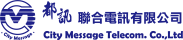 營業機密：客戶資料不得外洩或複製。營業機密：客戶資料不得外洩或複製。營業機密：客戶資料不得外洩或複製。營業機密：客戶資料不得外洩或複製。營業機密：客戶資料不得外洩或複製。營業機密：客戶資料不得外洩或複製。營業機密：客戶資料不得外洩或複製。用戶帳號用戶帳號新申裝 異動 暫停服務 恢復服務 終止服務 其他：新申裝 異動 暫停服務 恢復服務 終止服務 其他：新申裝 異動 暫停服務 恢復服務 終止服務 其他：新申裝 異動 暫停服務 恢復服務 終止服務 其他：新申裝 異動 暫停服務 恢復服務 終止服務 其他：新申裝 異動 暫停服務 恢復服務 終止服務 其他：新申裝 異動 暫停服務 恢復服務 終止服務 其他：新申裝 異動 暫停服務 恢復服務 終止服務 其他：新申裝 異動 暫停服務 恢復服務 終止服務 其他：新申裝 異動 暫停服務 恢復服務 終止服務 其他：新申裝 異動 暫停服務 恢復服務 終止服務 其他：新申裝 異動 暫停服務 恢復服務 終止服務 其他：新申裝 異動 暫停服務 恢復服務 終止服務 其他：新申裝 異動 暫停服務 恢復服務 終止服務 其他：申請日期：       年      月      日申請日期：       年      月      日申請日期：       年      月      日申請日期：       年      月      日新申裝或異動後新資料新申裝或異動後新資料新申裝或異動後新資料新申裝或異動後新資料新申裝或異動後新資料新申裝或異動後新資料新申裝或異動後新資料新申裝或異動後新資料新申裝或異動後新資料原客戶或異動前資料原客戶或異動前資料原客戶或異動前資料原客戶或異動前資料原客戶或異動前資料原客戶或異動前資料原客戶或異動前資料原客戶或異動前資料原客戶或異動前資料用戶用戶姓名： 用戶姓名： 用戶姓名： 用戶姓名： 身份證字號：身份證字號：身份證字號：身份證字號：用戶姓名： 用戶姓名： 用戶姓名： 用戶姓名： 用戶姓名： 用戶姓名： 用戶姓名： 身份證字號：身份證字號：用戶出生日期：              年       月      日出生日期：              年       月      日出生日期：              年       月      日出生日期：              年       月      日性別：男  女性別：男  女性別：男  女性別：男  女出生日期：              年       月      日出生日期：              年       月      日出生日期：              年       月      日出生日期：              年       月      日出生日期：              年       月      日出生日期：              年       月      日出生日期：              年       月      日性別：男  女性別：男  女用戶戶籍地址：       （縣市）       （鄉鎮市區）戶籍地址：       （縣市）       （鄉鎮市區）戶籍地址：       （縣市）       （鄉鎮市區）戶籍地址：       （縣市）       （鄉鎮市區）戶籍地址：       （縣市）       （鄉鎮市區）戶籍地址：       （縣市）       （鄉鎮市區）戶籍地址：       （縣市）       （鄉鎮市區）戶籍地址：       （縣市）       （鄉鎮市區）戶籍地址：      （縣市）     （鄉鎮市區）戶籍地址：      （縣市）     （鄉鎮市區）戶籍地址：      （縣市）     （鄉鎮市區）戶籍地址：      （縣市）     （鄉鎮市區）戶籍地址：      （縣市）     （鄉鎮市區）戶籍地址：      （縣市）     （鄉鎮市區）戶籍地址：      （縣市）     （鄉鎮市區）戶籍地址：      （縣市）     （鄉鎮市區）戶籍地址：      （縣市）     （鄉鎮市區）用戶撥出顯號：撥出顯號：撥出顯號：撥出顯號：開通： 市話  行動  國際  網內開通： 市話  行動  國際  網內開通： 市話  行動  國際  網內開通： 市話  行動  國際  網內撥出顯號：撥出顯號：撥出顯號：撥出顯號：撥出顯號：撥出顯號：撥出顯號：開通： 市話  行動  國際  網內開通： 市話  行動  國際  網內用戶對應手機：對應手機：對應手機：對應手機：對應分機：對應分機：對應分機：對應分機：對應手機：對應手機：對應手機：對應手機：對應手機：對應手機：對應手機：對應分機：對應分機：用戶用戶姓名： 用戶姓名： 用戶姓名： 用戶姓名： 身份證字號：身份證字號：身份證字號：身份證字號：用戶姓名： 用戶姓名： 用戶姓名： 用戶姓名： 用戶姓名： 用戶姓名： 用戶姓名： 身份證字號：身份證字號：用戶出生日期：              年       月      日出生日期：              年       月      日出生日期：              年       月      日出生日期：              年       月      日性別：男  女性別：男  女性別：男  女性別：男  女出生日期：              年       月      日出生日期：              年       月      日出生日期：              年       月      日出生日期：              年       月      日出生日期：              年       月      日出生日期：              年       月      日出生日期：              年       月      日性別：男  女性別：男  女用戶戶籍地址：       （縣市）       （鄉鎮市區）戶籍地址：       （縣市）       （鄉鎮市區）戶籍地址：       （縣市）       （鄉鎮市區）戶籍地址：       （縣市）       （鄉鎮市區）戶籍地址：       （縣市）       （鄉鎮市區）戶籍地址：       （縣市）       （鄉鎮市區）戶籍地址：       （縣市）       （鄉鎮市區）戶籍地址：       （縣市）       （鄉鎮市區）戶籍地址：       （縣市）       （鄉鎮市區）戶籍地址：       （縣市）       （鄉鎮市區）戶籍地址：       （縣市）       （鄉鎮市區）戶籍地址：       （縣市）       （鄉鎮市區）戶籍地址：       （縣市）       （鄉鎮市區）戶籍地址：       （縣市）       （鄉鎮市區）戶籍地址：       （縣市）       （鄉鎮市區）戶籍地址：       （縣市）       （鄉鎮市區）戶籍地址：       （縣市）       （鄉鎮市區）用戶撥出顯號：撥出顯號：撥出顯號：撥出顯號：開通： 市話  行動  國際  網內開通： 市話  行動  國際  網內開通： 市話  行動  國際  網內開通： 市話  行動  國際  網內撥出顯號：撥出顯號：撥出顯號：撥出顯號：撥出顯號：撥出顯號：撥出顯號：開通： 市話  行動  國際  網內開通： 市話  行動  國際  網內用戶對應手機：對應手機：對應手機：對應手機：對應分機：對應分機：對應分機：對應分機：對應手機：對應手機：對應手機：對應手機：對應手機：對應手機：對應手機：對應分機：對應分機：用戶用戶姓名： 用戶姓名： 用戶姓名： 用戶姓名： 身份證字號：身份證字號：身份證字號：身份證字號：用戶姓名： 用戶姓名： 用戶姓名： 用戶姓名： 用戶姓名： 用戶姓名： 用戶姓名： 身份證字號：身份證字號：用戶出生日期：              年       月      日出生日期：              年       月      日出生日期：              年       月      日出生日期：              年       月      日性別：男  女性別：男  女性別：男  女性別：男  女出生日期：             年      月     日出生日期：             年      月     日出生日期：             年      月     日出生日期：             年      月     日出生日期：             年      月     日出生日期：             年      月     日出生日期：             年      月     日性別：男  女性別：男  女用戶戶籍地址：       （縣市）       （鄉鎮市區）戶籍地址：       （縣市）       （鄉鎮市區）戶籍地址：       （縣市）       （鄉鎮市區）戶籍地址：       （縣市）       （鄉鎮市區）戶籍地址：       （縣市）       （鄉鎮市區）戶籍地址：       （縣市）       （鄉鎮市區）戶籍地址：       （縣市）       （鄉鎮市區）戶籍地址：       （縣市）       （鄉鎮市區）戶籍地址：       （縣市）       （鄉鎮市區）戶籍地址：       （縣市）       （鄉鎮市區）戶籍地址：       （縣市）       （鄉鎮市區）戶籍地址：       （縣市）       （鄉鎮市區）戶籍地址：       （縣市）       （鄉鎮市區）戶籍地址：       （縣市）       （鄉鎮市區）戶籍地址：       （縣市）       （鄉鎮市區）戶籍地址：       （縣市）       （鄉鎮市區）戶籍地址：       （縣市）       （鄉鎮市區）用戶撥出顯號：撥出顯號：撥出顯號：撥出顯號：開通： 市話  行動  國際  網內開通： 市話  行動  國際  網內開通： 市話  行動  國際  網內開通： 市話  行動  國際  網內撥出顯號：撥出顯號：撥出顯號：撥出顯號：撥出顯號：撥出顯號：撥出顯號：開通： 市話  行動  國際  網內開通： 市話  行動  國際  網內用戶對應手機：對應手機：對應手機：對應手機：對應分機：對應分機：對應分機：對應分機：對應手機：對應手機：對應手機：對應手機：對應手機：對應手機：對應手機：對應分機：對應分機：用戶用戶姓名： 用戶姓名： 用戶姓名： 用戶姓名： 身份證字號：身份證字號：身份證字號：身份證字號：用戶姓名： 用戶姓名： 用戶姓名： 用戶姓名： 用戶姓名： 用戶姓名： 用戶姓名： 身份證字號：身份證字號：用戶出生日期：              年       月      日出生日期：              年       月      日出生日期：              年       月      日出生日期：              年       月      日性別：男  女性別：男  女性別：男  女性別：男  女出生日期：             年      月     日出生日期：             年      月     日出生日期：             年      月     日出生日期：             年      月     日出生日期：             年      月     日出生日期：             年      月     日出生日期：             年      月     日性別：男  女性別：男  女用戶戶籍地址：       （縣市）       （鄉鎮市區）戶籍地址：       （縣市）       （鄉鎮市區）戶籍地址：       （縣市）       （鄉鎮市區）戶籍地址：       （縣市）       （鄉鎮市區）戶籍地址：       （縣市）       （鄉鎮市區）戶籍地址：       （縣市）       （鄉鎮市區）戶籍地址：       （縣市）       （鄉鎮市區）戶籍地址：       （縣市）       （鄉鎮市區）戶籍地址：       （縣市）       （鄉鎮市區）戶籍地址：       （縣市）       （鄉鎮市區）戶籍地址：       （縣市）       （鄉鎮市區）戶籍地址：       （縣市）       （鄉鎮市區）戶籍地址：       （縣市）       （鄉鎮市區）戶籍地址：       （縣市）       （鄉鎮市區）戶籍地址：       （縣市）       （鄉鎮市區）戶籍地址：       （縣市）       （鄉鎮市區）戶籍地址：       （縣市）       （鄉鎮市區）用戶撥出顯號：撥出顯號：撥出顯號：撥出顯號：開通： 市話  行動  國際  網內開通： 市話  行動  國際  網內開通： 市話  行動  國際  網內開通： 市話  行動  國際  網內撥出顯號：撥出顯號：撥出顯號：撥出顯號：撥出顯號：撥出顯號：撥出顯號：開通： 市話  行動  國際  網內開通： 市話  行動  國際  網內用戶對應手機：對應手機：對應手機：對應手機：對應分機：對應分機：對應分機：對應分機：對應手機：對應手機：對應手機：對應手機：對應手機：對應手機：對應手機：對應分機：對應分機：用戶用戶姓名： 用戶姓名： 用戶姓名： 用戶姓名： 身份證字號：身份證字號：身份證字號：身份證字號：用戶姓名： 用戶姓名： 用戶姓名： 用戶姓名： 用戶姓名： 用戶姓名： 用戶姓名： 身份證字號：身份證字號：用戶出生日期：              年       月      日出生日期：              年       月      日出生日期：              年       月      日出生日期：              年       月      日性別：男  女性別：男  女性別：男  女性別：男  女出生日期：              年       月      日出生日期：              年       月      日出生日期：              年       月      日出生日期：              年       月      日出生日期：              年       月      日出生日期：              年       月      日出生日期：              年       月      日性別：男  女性別：男  女用戶戶籍地址：       （縣市）       （鄉鎮市區）戶籍地址：       （縣市）       （鄉鎮市區）戶籍地址：       （縣市）       （鄉鎮市區）戶籍地址：       （縣市）       （鄉鎮市區）戶籍地址：       （縣市）       （鄉鎮市區）戶籍地址：       （縣市）       （鄉鎮市區）戶籍地址：       （縣市）       （鄉鎮市區）戶籍地址：       （縣市）       （鄉鎮市區）戶籍地址：       （縣市）       （鄉鎮市區）戶籍地址：       （縣市）       （鄉鎮市區）戶籍地址：       （縣市）       （鄉鎮市區）戶籍地址：       （縣市）       （鄉鎮市區）戶籍地址：       （縣市）       （鄉鎮市區）戶籍地址：       （縣市）       （鄉鎮市區）戶籍地址：       （縣市）       （鄉鎮市區）戶籍地址：       （縣市）       （鄉鎮市區）戶籍地址：       （縣市）       （鄉鎮市區）用戶撥出顯號：撥出顯號：撥出顯號：撥出顯號：開通： 市話  行動  國際  網內開通： 市話  行動  國際  網內開通： 市話  行動  國際  網內開通： 市話  行動  國際  網內撥出顯號：撥出顯號：撥出顯號：撥出顯號：撥出顯號：撥出顯號：撥出顯號：開通： 市話  行動  國際  網內開通： 市話  行動  國際  網內用戶對應手機：對應手機：對應手機：對應手機：對應分機：對應分機：對應分機：對應分機：對應手機：對應手機：對應手機：對應手機：對應手機：對應手機：對應手機：對應分機：對應分機：用戶用戶姓名： 用戶姓名： 用戶姓名： 用戶姓名： 身份證字號：身份證字號：身份證字號：身份證字號：用戶姓名： 用戶姓名： 用戶姓名： 用戶姓名： 用戶姓名： 用戶姓名： 用戶姓名： 身份證字號：身份證字號：用戶出生日期：              年       月      日出生日期：              年       月      日出生日期：              年       月      日出生日期：              年       月      日性別：男  女性別：男  女性別：男  女性別：男  女出生日期：             年      月     日出生日期：             年      月     日出生日期：             年      月     日出生日期：             年      月     日出生日期：             年      月     日出生日期：             年      月     日出生日期：             年      月     日性別：男  女性別：男  女用戶戶籍地址：       （縣市）       （鄉鎮市區）戶籍地址：       （縣市）       （鄉鎮市區）戶籍地址：       （縣市）       （鄉鎮市區）戶籍地址：       （縣市）       （鄉鎮市區）戶籍地址：       （縣市）       （鄉鎮市區）戶籍地址：       （縣市）       （鄉鎮市區）戶籍地址：       （縣市）       （鄉鎮市區）戶籍地址：       （縣市）       （鄉鎮市區）戶籍地址：       （縣市）       （鄉鎮市區）戶籍地址：       （縣市）       （鄉鎮市區）戶籍地址：       （縣市）       （鄉鎮市區）戶籍地址：       （縣市）       （鄉鎮市區）戶籍地址：       （縣市）       （鄉鎮市區）戶籍地址：       （縣市）       （鄉鎮市區）戶籍地址：       （縣市）       （鄉鎮市區）戶籍地址：       （縣市）       （鄉鎮市區）戶籍地址：       （縣市）       （鄉鎮市區）用戶撥出顯號：撥出顯號：撥出顯號：撥出顯號：開通： 市話  行動  國際  網內開通： 市話  行動  國際  網內開通： 市話  行動  國際  網內開通： 市話  行動  國際  網內撥出顯號：撥出顯號：撥出顯號：撥出顯號：撥出顯號：撥出顯號：撥出顯號：開通： 市話  行動  國際  網內開通： 市話  行動  國際  網內用戶對應手機：對應手機：對應手機：對應手機：對應分機：對應分機：對應分機：對應分機：對應手機：對應手機：對應手機：對應手機：對應手機：對應手機：對應手機：對應分機：對應分機：用戶用戶姓名： 用戶姓名： 用戶姓名： 用戶姓名： 身份證字號：身份證字號：身份證字號：身份證字號：用戶姓名： 用戶姓名： 用戶姓名： 用戶姓名： 用戶姓名： 用戶姓名： 用戶姓名： 身份證字號：身份證字號：用戶出生日期：              年       月      日出生日期：              年       月      日出生日期：              年       月      日出生日期：              年       月      日性別：男  女性別：男  女性別：男  女性別：男  女出生日期：             年      月     日出生日期：             年      月     日出生日期：             年      月     日出生日期：             年      月     日出生日期：             年      月     日出生日期：             年      月     日出生日期：             年      月     日性別：男  女性別：男  女用戶戶籍地址：       （縣市）       （鄉鎮市區）戶籍地址：       （縣市）       （鄉鎮市區）戶籍地址：       （縣市）       （鄉鎮市區）戶籍地址：       （縣市）       （鄉鎮市區）戶籍地址：       （縣市）       （鄉鎮市區）戶籍地址：       （縣市）       （鄉鎮市區）戶籍地址：       （縣市）       （鄉鎮市區）戶籍地址：       （縣市）       （鄉鎮市區）戶籍地址：       （縣市）       （鄉鎮市區）戶籍地址：       （縣市）       （鄉鎮市區）戶籍地址：       （縣市）       （鄉鎮市區）戶籍地址：       （縣市）       （鄉鎮市區）戶籍地址：       （縣市）       （鄉鎮市區）戶籍地址：       （縣市）       （鄉鎮市區）戶籍地址：       （縣市）       （鄉鎮市區）戶籍地址：       （縣市）       （鄉鎮市區）戶籍地址：       （縣市）       （鄉鎮市區）用戶撥出顯號：撥出顯號：撥出顯號：撥出顯號：開通： 市話  行動  國際  網內開通： 市話  行動  國際  網內開通： 市話  行動  國際  網內開通： 市話  行動  國際  網內撥出顯號：撥出顯號：撥出顯號：撥出顯號：撥出顯號：撥出顯號：撥出顯號：開通： 市話  行動  國際  網內開通： 市話  行動  國際  網內用戶對應手機：對應手機：對應手機：對應手機：對應分機：對應分機：對應分機：對應分機：對應手機：對應手機：對應手機：對應手機：對應手機：對應手機：對應手機：對應分機：對應分機：用戶用戶姓名： 用戶姓名： 用戶姓名： 用戶姓名： 身份證字號：身份證字號：身份證字號：身份證字號：用戶姓名： 用戶姓名： 用戶姓名： 用戶姓名： 用戶姓名： 用戶姓名： 用戶姓名： 身份證字號：身份證字號：用戶出生日期：              年       月      日出生日期：              年       月      日出生日期：              年       月      日出生日期：              年       月      日性別：男  女性別：男  女性別：男  女性別：男  女出生日期：             年      月     日出生日期：             年      月     日出生日期：             年      月     日出生日期：             年      月     日出生日期：             年      月     日出生日期：             年      月     日出生日期：             年      月     日性別：男  女性別：男  女用戶戶籍地址：       （縣市）       （鄉鎮市區）戶籍地址：       （縣市）       （鄉鎮市區）戶籍地址：       （縣市）       （鄉鎮市區）戶籍地址：       （縣市）       （鄉鎮市區）戶籍地址：       （縣市）       （鄉鎮市區）戶籍地址：       （縣市）       （鄉鎮市區）戶籍地址：       （縣市）       （鄉鎮市區）戶籍地址：       （縣市）       （鄉鎮市區）戶籍地址：       （縣市）       （鄉鎮市區）戶籍地址：       （縣市）       （鄉鎮市區）戶籍地址：       （縣市）       （鄉鎮市區）戶籍地址：       （縣市）       （鄉鎮市區）戶籍地址：       （縣市）       （鄉鎮市區）戶籍地址：       （縣市）       （鄉鎮市區）戶籍地址：       （縣市）       （鄉鎮市區）戶籍地址：       （縣市）       （鄉鎮市區）戶籍地址：       （縣市）       （鄉鎮市區）用戶撥出顯號：撥出顯號：撥出顯號：撥出顯號：開通： 市話  行動  國際  網內開通： 市話  行動  國際  網內開通： 市話  行動  國際  網內開通： 市話  行動  國際  網內撥出顯號：撥出顯號：撥出顯號：撥出顯號：撥出顯號：撥出顯號：撥出顯號：開通： 市話  行動  國際  網內開通： 市話  行動  國際  網內用戶對應手機：對應手機：對應手機：對應手機：對應分機：對應分機：對應分機：對應分機：對應手機：對應手機：對應手機：對應手機：對應手機：對應手機：對應手機：對應分機：對應分機：用戶用戶姓名： 用戶姓名： 用戶姓名： 用戶姓名： 身份證字號：身份證字號：身份證字號：身份證字號：用戶姓名： 用戶姓名： 用戶姓名： 用戶姓名： 用戶姓名： 用戶姓名： 用戶姓名： 身份證字號：身份證字號：用戶出生日期：              年       月      日出生日期：              年       月      日出生日期：              年       月      日出生日期：              年       月      日性別：男  女性別：男  女性別：男  女性別：男  女出生日期：             年      月     日出生日期：             年      月     日出生日期：             年      月     日出生日期：             年      月     日出生日期：             年      月     日出生日期：             年      月     日出生日期：             年      月     日性別：男  女性別：男  女用戶戶籍地址：       （縣市）       （鄉鎮市區）戶籍地址：       （縣市）       （鄉鎮市區）戶籍地址：       （縣市）       （鄉鎮市區）戶籍地址：       （縣市）       （鄉鎮市區）戶籍地址：       （縣市）       （鄉鎮市區）戶籍地址：       （縣市）       （鄉鎮市區）戶籍地址：       （縣市）       （鄉鎮市區）戶籍地址：       （縣市）       （鄉鎮市區）戶籍地址：       （縣市）       （鄉鎮市區）戶籍地址：       （縣市）       （鄉鎮市區）戶籍地址：       （縣市）       （鄉鎮市區）戶籍地址：       （縣市）       （鄉鎮市區）戶籍地址：       （縣市）       （鄉鎮市區）戶籍地址：       （縣市）       （鄉鎮市區）戶籍地址：       （縣市）       （鄉鎮市區）戶籍地址：       （縣市）       （鄉鎮市區）戶籍地址：       （縣市）       （鄉鎮市區）用戶撥出顯號：撥出顯號：撥出顯號：撥出顯號：開通： 市話  行動  國際  網內開通： 市話  行動  國際  網內開通： 市話  行動  國際  網內開通： 市話  行動  國際  網內撥出顯號：撥出顯號：撥出顯號：撥出顯號：撥出顯號：撥出顯號：撥出顯號：開通： 市話  行動  國際  網內開通： 市話  行動  國際  網內用戶對應手機：對應手機：對應手機：對應手機：對應分機：對應分機：對應分機：對應分機：對應手機：對應手機：對應手機：對應手機：對應手機：對應手機：對應手機：對應分機：對應分機：用戶用戶姓名： 用戶姓名： 用戶姓名： 用戶姓名： 身份證字號：身份證字號：身份證字號：身份證字號：用戶姓名： 用戶姓名： 用戶姓名： 用戶姓名： 用戶姓名： 用戶姓名： 用戶姓名： 身份證字號：身份證字號：用戶出生日期：              年       月      日出生日期：              年       月      日出生日期：              年       月      日出生日期：              年       月      日性別：男  女性別：男  女性別：男  女性別：男  女出生日期：             年      月     日出生日期：             年      月     日出生日期：             年      月     日出生日期：             年      月     日出生日期：             年      月     日出生日期：             年      月     日出生日期：             年      月     日性別：男  女性別：男  女用戶戶籍地址：       （縣市）       （鄉鎮市區）戶籍地址：       （縣市）       （鄉鎮市區）戶籍地址：       （縣市）       （鄉鎮市區）戶籍地址：       （縣市）       （鄉鎮市區）戶籍地址：       （縣市）       （鄉鎮市區）戶籍地址：       （縣市）       （鄉鎮市區）戶籍地址：       （縣市）       （鄉鎮市區）戶籍地址：       （縣市）       （鄉鎮市區）戶籍地址：       （縣市）       （鄉鎮市區）戶籍地址：       （縣市）       （鄉鎮市區）戶籍地址：       （縣市）       （鄉鎮市區）戶籍地址：       （縣市）       （鄉鎮市區）戶籍地址：       （縣市）       （鄉鎮市區）戶籍地址：       （縣市）       （鄉鎮市區）戶籍地址：       （縣市）       （鄉鎮市區）戶籍地址：       （縣市）       （鄉鎮市區）戶籍地址：       （縣市）       （鄉鎮市區）用戶撥出顯號：撥出顯號：撥出顯號：撥出顯號：開通： 市話  行動  國際  網內開通： 市話  行動  國際  網內開通： 市話  行動  國際  網內開通： 市話  行動  國際  網內撥出顯號：撥出顯號：撥出顯號：撥出顯號：撥出顯號：撥出顯號：撥出顯號：開通： 市話  行動  國際  網內開通： 市話  行動  國際  網內用戶對應手機：對應手機：對應手機：對應手機：對應分機：對應分機：對應分機：對應分機：對應手機：對應手機：對應手機：對應手機：對應手機：對應手機：對應手機：對應分機：對應分機：電  信  資  費電  信  資  費電  信  資  費電  信  資  費電  信  資  費電  信  資  費電  信  資  費APP租賃APP租賃經辦人員經辦人員經辦人員收件中心收件中心收件中心請蓋公司大小章請蓋公司大小章請蓋公司大小章撥打對象撥打對象費率費率IMS折扣IMS折扣0701折扣月租費數量代辦人員代辦人員代辦人員收件人員收件人員收件人員國內市內電話國內市內電話每5分鐘/1.5238元每5分鐘/1.5238元 85折 85折 85折50元國內長途電話國內長途電話每3分鐘/1.5238元每3分鐘/1.5238元 85折 85折 85折50元經銷代碼經銷代碼經銷代碼技術人員技術人員技術人員國內行動電話國內行動電話每1秒鐘/0.082元每1秒鐘/0.082元 65折 65折 65折合計金額合計金額國際長途電話國際長途電話每6秒/0.12元 (大陸、香港、新加坡、美國、加拿大)每6秒/0.12元 (大陸、香港、新加坡、美國、加拿大)每6秒/0.12元 (大陸、香港、新加坡、美國、加拿大)每6秒/0.12元 (大陸、香港、新加坡、美國、加拿大)每6秒/0.12元 (大陸、香港、新加坡、美國、加拿大)連絡電話連絡電話連絡電話稽核人員稽核人員稽核人員備註：1.費率查詢   2.發票稅務：APP服務費、國內電信費用稅外加，國際長途電話零稅率。3.因智慧型手機作業系統功能限制或網路問題，非歸咎於甲方責任，乙  方應繼續按合約履行付費。備註：1.費率查詢   2.發票稅務：APP服務費、國內電信費用稅外加，國際長途電話零稅率。3.因智慧型手機作業系統功能限制或網路問題，非歸咎於甲方責任，乙  方應繼續按合約履行付費。備註：1.費率查詢   2.發票稅務：APP服務費、國內電信費用稅外加，國際長途電話零稅率。3.因智慧型手機作業系統功能限制或網路問題，非歸咎於甲方責任，乙  方應繼續按合約履行付費。備註：1.費率查詢   2.發票稅務：APP服務費、國內電信費用稅外加，國際長途電話零稅率。3.因智慧型手機作業系統功能限制或網路問題，非歸咎於甲方責任，乙  方應繼續按合約履行付費。備註：1.費率查詢   2.發票稅務：APP服務費、國內電信費用稅外加，國際長途電話零稅率。3.因智慧型手機作業系統功能限制或網路問題，非歸咎於甲方責任，乙  方應繼續按合約履行付費。備註：1.費率查詢   2.發票稅務：APP服務費、國內電信費用稅外加，國際長途電話零稅率。3.因智慧型手機作業系統功能限制或網路問題，非歸咎於甲方責任，乙  方應繼續按合約履行付費。備註：1.費率查詢   2.發票稅務：APP服務費、國內電信費用稅外加，國際長途電話零稅率。3.因智慧型手機作業系統功能限制或網路問題，非歸咎於甲方責任，乙  方應繼續按合約履行付費。